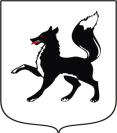 Администрациямуниципального образования город СалехардПОСТАНОВЛЕНИЕ Об утверждении Плана мероприятий муниципального образования город Салехард («дорожной карты») по повышению значений показателей доступности для инвалидов объектов социальной инфраструктуры и услуг в установленных сферах деятельности до 2030 годаВ целях поэтапного обеспечения условий доступности для инвалидов объектов и услуг в муниципальном образовании город Салехард в соответствии с пунктом 1 части 4 статьи 26 Федерального закона от 01 декабря 2014 года № 419-ФЗ «О внесении изменений в отдельные законодательные акты Российской Федерации по вопросам социальной защиты инвалидов в связи с ратификацией Конвенции о правах инвалидов», руководствуясь постановлением Правительства Российской Федерации от 17 июня 2015 года № 599 «О порядке и сроках разработки федеральными органами исполнительной власти, органами исполнительной власти субъектов Российской Федерации, органами местного самоуправления мероприятий по повышению значений показателей доступности для инвалидов объектов и услуг в установленных сферах деятельности» Администрация муниципального образования город Салехард ПОСТАНОВЛЯЕТ:Утвердить прилагаемый План мероприятий муниципального образования город Салехард («дорожной карты») по повышению значений показателей доступности для инвалидов объектов социальной инфраструктуры и услуг в установленных сферах деятельности до 2030 года (далее - «дорожная карта»).2. Руководителям структурных подразделений Администрации муниципального образования город Салехард, ответственным за мониторинг и достижение запланированных показателей доступности для инвалидов объектов и услуг: 2.1 обеспечить выполнение мероприятий «дорожной карты» и достижение планируемых значений показателей доступности для инвалидов объектов социальной инфраструктуры и услуг в установленных сферах деятельности;2.2. направлять ежегодно, до 20 июня и 20 декабря, в департамент по труду  и социальной защите населения Администрации муниципального образования город Салехард информацию о ходе работы по реализации мероприятий «дорожной карты»;2.3. ежегодно, до 01 сентября года, предшествующего очередному финансовому году, представлять в департамент по труду  и социальной защите населения Администрации муниципального образования город Салехард предложения о внесении изменений в «дорожную карту»;2.4. ежегодно, до 25 декабря года, предшествующего очередному финансовому году, представлять в департамент по труду  и социальной защите населения Администрации муниципального образования город Салехард информацию о выделенных бюджетных ассигнованиях в соответствии с принятым решением Городской Думы города Салехарда о городском бюджете на очередной финансовый год и плановый период.3. Муниципальному бюджетному информационному учреждению «Редакция газеты «Полярный круг» (Д.С. Фомин) опубликовать настоящее постановление в городской общественно-политической газете «Полярный круг».4. Муниципальному казенному учреждению «Информационно-техническое управление» (С.Ю. Хохлов) разместить настоящее постановление в сети Интернет на официальном сайте муниципального образования город Салехард.5. Контроль за исполнением настоящего постановления возложить на заместителя Главы Администрации города по социальной политике И.М. Максимову.Глава Администрации города                                                                                  И.Л. КононенкоПлан мероприятиймуниципального образования город Салехард («дорожной карты»)по повышению значений показателей доступности для инвалидов объектов социальной инфраструктуры и услуг в установленных сферах деятельности до 2030 годаI. Общие положения1. План мероприятий по повышению значений показателей доступности для инвалидов объектов и предоставляемых на них услуг в муниципальном образовании город Салехард (далее – «дорожная карта») направлен на обеспечение условий доступности для инвалидов объектов (помещения, здания и иные сооружения) социальной инфраструктуры, находящихся в муниципальной собственности муниципального образования город Салехард, и предоставляемых на них услуг (далее - объекты и предоставляемые на них услуги) в соответствии с установленными полномочиями, а также оказание им при этом необходимой помощи.2. «Дорожной картой» в соответствии с Правилами разработки федеральными органами исполнительной власти, органами государственной власти субъектов Российской Федерации, органами местного самоуправления мероприятий по повышению значений показателей доступности для инвалидов объектов и предоставляемых на них услуг в установленных сферах деятельности, утвержденными постановлением Правительства Российской Федерации от 17 июня 2015 года № 599, определяются:цели обеспечения доступности для инвалидов объектов и предоставляемых на них услуг;таблица повышения значений показателей доступности для инвалидов объектов и предоставляемых на них услуг, а также сроки их достижения на период 2016 - 2030 годов;перечень мероприятий, реализуемых для достижения запланированных значений показателей доступности для инвалидов объектов и предоставляемых на них услуг, и сроки их выполнения.3. Поэтапное повышение значений показателей доступности объектов и предоставляемых на них услуг, сроки их достижения определены в «дорожной карте» с учетом положений:- Федерального закона от 24 ноября 1995 года № 181-ФЗ «О социальной защите инвалидов в Российской Федерации» (далее - Федеральный закон № 181-ФЗ);- свода правил СП 59.13330.2012 «СНиП 35-01-2001 «Доступность зданий и сооружений для маломобильных групп населения», включенных Постановлением Правительства Российской Федерации от 26 декабря 2014 года № 1521 в перечень национальных стандартов и сводов правил (частей таких стандартов и сводов правил), в результате применения которых на обязательной основе обеспечивается соблюдение требования Федерального закона «Технический регламент безопасности зданий и сооружений»;- пункта 3 перечня поручения Президента Российской Федерации по итогам заседания президиума Государственного совета Российской Федерации от 17 августа 2015 года Пр-1893-ГС;- Правил разработки федеральными органами исполнительной власти, органами исполнительной власти субъектов Российской Федерации, органами местного самоуправления мероприятий по повышению значений показателей доступности для инвалидов объектов и услуг в установленных сферах деятельности, утвержденных постановлением Правительства Российской Федерации от 17 июня 2015 года № 599;- примерного перечня показателей доступности для инвалидов объектов и услуг, рекомендованного письмом Минтруда России от 25 июня 2015 года для включения в региональный план мероприятий («дорожную карту») по повышению значений показателей доступности для инвалидов объектов и услуг в сферах установленной деятельности;- организационно-методических рекомендаций по организации разработки планов мероприятий субъектов Российской Федерации, муниципальных образований по повышению значений показателей доступности для инвалидов объектов и услуг в сферах установленной деятельности, направленных письмом Минтруда России от 14 апреля 2015 года для включения в региональный план мероприятий («дорожную карту») по повышению значений показателей доступности для инвалидов объектов и услуг в сферах установленной деятельности;- протокола всероссийского селекторного совещания у Министра труда и социальной защиты Российской Федерации Топилина М.А. от 12 октября 2015 года № 1/13/16;Исполнителями «дорожной карты» являются:- департамент по труду и социальной защиты населения Администрации города Салехард;- департамент образования Администрации города Салехард;- управление по физической культуре и спорту Администрации города Салехард;- управление культуры и молодежной политики Администрации города Салехард;- управление жилищной политики Администрации города Салехард.II. Обоснование цели обеспечения доступности для инвалидов объектов и предоставляемых на них услуг, а также необходимости проведения мероприятий по повышению значений показателей доступностиПо данным департамента по труду и социальной защите населения Администрации муниципального образования город Салехард (далее – Департамент) на территории города Салехарда численность инвалидов на 31 декабря 2016 года составляет 1 665 человек (2015 год – 1 437 чел., 2014 – 1 457, 2013 – 1 591, 2012 – 1 761). Из общего количества инвалидов около 12-15% - это дети-инвалиды – 240 (2015 – 216, 2014 – 191, 2013 – 189, 2012 – 177). На протяжении последних пяти лет наблюдается периодический спад и увеличение удельного веса инвалидов от общей численности населения города, пик данного показателя приходится на 2012 год, при этом численность детей-инвалидов стабильно растет. Ежегодный рост численности детей-инвалидов в среднем составляет 8,01%, самое наибольшее увеличение за 2015 год на 13,09%, но за 2014 год увеличение самое наименьшее – 1,06%. За последние пять лет рост численности детей-инвалидов составляет 35,6%, инвалидов старше 18 лет - на 1,3%.В Конвенции о правах инвалидов (далее - Конвенция), ратифицированной Российской Федерацией, доступная среда жизнедеятельности является ключевым условием интеграции инвалидов в общество.Согласно Конвенции государства - участники должны принимать надлежащие меры для обеспечения инвалидам наравне с другими гражданами доступа к физическому окружению (здания и сооружения, окружающие человека в повседневной жизни), транспорту, информации и связи, а также другим объектам и услугам, открытым или предоставляемым населению. Эти меры, которые включают выявление и устранение препятствий и барьеров, мешающих доступности, должны распространяться в частности:на здания, дороги, транспорт и другие объекты, включая школы, жилые дома, медицинские учреждения, и рабочие места;на информационные, коммуникационные и другие службы, включая электронные и экстренные службы.Основным критерием доступности среды жизнедеятельности для инвалидов является снижение степени ограничения жизнедеятельности, выражающейся в способности к самообслуживанию, самостоятельному или с помощью других лиц передвижению, общению, контролю за своим поведением, обучению и способности к трудовой деятельности, путем проведения реабилитационных мероприятий, с одной стороны, и способности среды адаптироваться к возможностям и потребностям людей с ограниченными возможностями здоровья, с другой стороны.В городе Салехарде на протяжении последних лет особое внимание уделяется вопросам формирования доступной среды. Проводится системная работа по адаптации объектов социальной и транспортной инфраструктуры к потребностям инвалидов. Финансирование работ по формированию доступной среды осуществляется за счет средств окружного и местного бюджетов. Работа Администрации города, начиная с 2011 года, осуществляется по четырем направлениям:обеспечение физической доступности объектов социальной инфраструктуры для маломобильных групп населения;обеспечение доступности мест общего пользования в домах, где проживают инвалиды, и адаптация внутриквартирного пространства к потребностям инвалидов;обеспечение доступности муниципальных услуг для инвалидов по слуху и инвалидов по зрению;обеспечение доступности информационного пространства для инвалидов.При проектировании новых объектов социальной инфраструктуры в задании на проектирование (техническое задание) объекта в обязательном порядке включаются требования действующих норм и правил по обеспечению условий жизнедеятельности маломобильных групп населения (далее - МГН).Комплексный подход к решению вопросов формирования доступной среды позволил в муниципальном образовании город Салехард за период с 2012 по 2016 год провести работы по адаптации на 24 объектах социальной инфраструктуры. Среди них учреждения культуры, спорта, образования, административные здания.Главным приоритетом в 2011 году стало обеспечение доступности входных групп учреждений, к 13 объектам социальной инфраструктуры построены пандусы (либо установлены лифтовые кабины. Проведена адаптация входных групп и туалетных комнат в 12 муниципальных учреждениях.В период с 2012 по 2015 год помимо продолжения работ по устройству пандусов (либо лифтовых кабин) реализовывались адаптационные мероприятия непосредственно внутри зданий: адаптация санитарно-бытовых помещений, адаптация путей движения (создание рельефных тактильных полос, установка знаков доступности и направления движения), адаптация средств информации и телекоммуникации (тактильные таблички со шрифтом Брайля,  телефоны с усилителем звука и увеличенными тактильными клавишами, речевые информаторы и звуковые маяки световые текстовые табло), адаптация территории объекта (стоянка для инвалидов, рельефные тактильные полосы к зданию и др.).Проведены мероприятия по адаптации игровых площадок для детей-инвалидов, установлен подъемник для детей-инвалидов в бассейне одного из дошкольных учреждений. На улицах города Салехарда были установлены звуковые приставки и табло обратного отсчёта времени к светофорам для пешеходов. Приобретено и установлено 62 пешеходных светофора с табло обратного отсчета времени и анимацией на пересечениях улиц Броднева – Губкина, Броднева – Подшибякина, Броднева – Мира, Броднева – Республики, Чубынина – Республики, Чубынина – Мира – Свердлова. Также было приобретено и установлено 38 звуковых устройств, дублирующих разрешающий сигнал пешеходного светофора. За счет программных средств проведены работы по адаптации объектов дорожно-транспортной инфраструктуры: обустройству тротуаров и пешеходных переходов для пользования гражданами на креслах-колясках на улицах Свердлова, Чкалова, Артеева, Ямальской, Горького, Королёва, Островского, проспекте Молодёжи, в 2014 году выполнены работы по занижению бордюрного камня на пешеходных переходах при обустройстве пешеходных тротуаров на ул. Маяковского, Почтовой, Обской.  В городе обустроены 60 автомобильных стоянок с 86 парковочными местами для транспорта инвалидов, оборудованных знаками «Парковка» и «Инвалиды», а также необходимой дорожной разметкой на улицах: Республики  у здания агроэкономического колледжа; Титова у здания средней школы № 3; Броднева у здания Поликлиники; Мира у административного здания  «Окружной больницы»;  Ямальская № 11 у административного здания АО «Салехардэнерго»; Пушкина у административного здания  «Сбербанк»; Свердлова № 49 у административного здания МКУ «Салехардская дирекция единого заказчика»; Карла Маркса № 11 у административного здания  АО «Салехарддорстрой»; Свердлова у здания Храма Петра и Павла; Республики  у здания «Ледовый дворец»; Матросова у административного здания  «ОЦНК»; Матросова у Центра детского творчества; Республики около мемориального комплекса «Острог»; Подшибякина № 46 у административного здания.В целях повышения транспортной доступности маломобильных групп населения на городских маршрутах регулярных перевозок № 1, № 2, № 3, № 4, № 5 используются  8 низкопольных автобусов МАЗ, адаптированных к потребностям маломобильных групп населения.В декабре 2016 года проведен анализ выполнения плана мероприятий «дорожной карты», утвержденного распоряжением Администрации муниципального образования город Салехард от 24 сентября 2015 года № 1636-р «Об утверждении Плана мероприятий муниципального образования город Салехард («дорожной карты») по повышению значений показателей доступности для инвалидов объектов социальной инфраструктуры и услуг в установленных сферах деятельности до 2020 года»  (далее – План мероприятий).Работа по реализации Плана мероприятий признана удовлетворительной. Исполнение запланированных в «дорожной карте» значений показателей доступности для инвалидов объектов и предоставляемых услуг по итогам 2016 года достигло 100%. Для приведения муниципальных объектов в соответствие с нормами доступности в 2016 году осуществлялись адаптационные мероприятия по обустройству парковочных мест для инвалидов на автомобильных стоянках, расположенных в границах объектов улично-дорожной сети города Салехарда, приобретению и установке тактильных (рельефных) табличек, указателей, пиктограмм, проводилась адаптация входных групп, по расширению дверных проемов путем проведения ремонтов, и другие виды адаптационных работ. Согласно Плану мероприятий по поэтапному повышению значений показателей доступности предоставляемых инвалидам услуг с учетом имеющихся у них нарушенных функций организма, а также по оказанию им помощи в преодолении барьеров, препятствующих пользованию объектами и услугами  на всех муниципальных объектах подготовлены приказы о назначении ответственных лиц, на которых возложено оказание помощи инвалидам, включая сопровождение, проведено обучение (инструктирование) ответственных лиц, персонала, оказывающего транспортные услуги населению, по вопросам, связанным с особенностями предоставления услуг инвалидам в зависимости от стойких расстройств функций организма (зрения, слуха, опорно-двигательного аппарата), разработаны Планы мероприятий по адаптации объектов и услуг для инвалидов, которые прошли согласование с общественными организациями инвалидов.В 2016 году на портале «Доступная среда» завершена работа по рассмотрению анкет и утверждению паспортов объектов социальной инфраструктуры относящихся к муниципальной собственности.В 2016 году организовано обучение представителей негосударственных организаций города, акционерных обществ, представителей общественных организаций инвалидов по теме «Создание доступной среды жизнедеятельности инвалидов. Требования. Условия формирования». Программа курсов состояла из теоретической и практической частей. В ходе обучения участники получили практические навыки принимать управленческие решения и разрабатывать паспорт доступности объекта.В адрес руководителей банковских учреждений, гостиниц, учреждений сферы бытового обслуживания, общепита, почтовой связи, транспорта, торговли направлены более 50 писем с методическими пособиями для обучения (инструктирования) сотрудников учреждений организаций по вопросам обеспечения доступности для инвалидов услуг и объектов, на которых они предоставляются, оказания при этом необходимой помощи, рекомендации по выработке управленческих решений по адаптации основных структурных элементов объектов социальной инфраструктуры и по подготовке приказов о назначении ответственных лиц, на которых возложено оказание помощи инвалидам, включая сопровождение. В мае 2016 года специалисты Департамента совместно с региональной общественной организацией инвалидов «Надежда» провели рейд по окружной столице с целью изучения доступности организаций, предоставляющих услуги населению. Данный рейд носил методический характер, были отмечены недочеты, во многих случаях оказана помощь по устранению барьеров, то есть, предложены различные варианты адаптационных мероприятий. 06 декабря текущего года на расширенном заседании Совета по развитию малого и среднего предпринимательства в муниципальном образовании город Салехард рассмотрен вопрос «О создании доступной среды для инвалидов и иных маломобильных групп населения на объектах социальной инфраструктуры в муниципальном образовании город Салехард». В ходе рассмотрения сделан акцент на необходимость разработки локальных актов, регламентирующих деятельность в данном направлении, в кратчайшие сроки (издание приказов «О проведении паспортизации и назначении лиц, ответственных за паспортизацию», «Об утверждении плана работ («дорожной карты») по повышению значений показателей доступности для инвалидов объекта и услуг, предоставляемых на нем, и назначении лиц, ответственных за его реализацию», «О проведении инструктирования сотрудников организации по вопросам обеспечения доступности для инвалидов услуг и объекта, на котором они предоставляются, оказания при этом необходимой помощи»). Отдельно с индивидуальными предпринимателями обсуждались позиции о назначении одного из заместителей ответственным за разработку и осуществление управленческих решений, а также о выделении финансовых средств для поэтапного повышения уровня доступности для инвалидов объектов организаций, исходя из возможностей её бюджета. В октябре 2016 года 10 человек, участвующих в предоставлении муниципальных услуг населению прошли обучение русскому жестовому языку базового уровня, оказывающих муниципальные услуги населению в сфере образования, социальной защиты населения, физической культуры и спорта, культуры и молодёжной политики.В административные регламенты предоставления учреждениями муниципальных услуг включены требования к обеспечению условий доступности для инвалидов и иных маломобильных групп населения в установленной сфере деятельности, реестр которых утвержден постановлением Администрации города, Федеральному закону от 01.12.2014 № 419-ФЗ «О внесении изменений в отдельные законодательные акты Российской Федерации по вопросам социальной защиты инвалидов в связи с ратификацией Конвенции о правах инвалидов».В 2016 году для повышения уровня доступности муниципальных объектов социальной инфраструктуры были выделены денежные средства из регионального и муниципального бюджета для проведения адаптационных мероприятий: - МАУК «Центр культуры и спорта «Геолог» ул. Матросова, д. 31;- Департамент по труду и социальной защите населения Администрации муниципального образования город Салехард ул. Матросова, д. 36;- МБУК «Централизованная библиотечная система» Библиотека детского и семейного чтения города Салехарда  ул. Свердлова, д. 17;- МАОУ ДОД «Специализированная детско-юношеская спортивная школа олимпийского резерва «Динамо» ул. Мира, д. 11;- МАОУ ДОД «Специализированная детско-юношеская спортивная школа олимпийского резерва «Авиатор» ул. Кооперативная, д. 22 «а».Дополнительно в рамках муниципальной программы муниципального образования город Салехард «Доступная среда» на 2014-2016 годы пяти образовательным организациям города были выделены денежные средства на приобретение восьми лестничных подъемников.Кроме того, муниципальными организациями используются различные источники привлечения финансовых средств. Это и сметное финансирование, и капитальные вложения. Так, например, в 18 муниципальных образовательных организациях за счет собственных средств установлены кнопки вызова персонала, приобретены информационные указатели, облегчающие навигацию на пути следования, нанесена контрастная маркировка на лестницах (без финансовых затрат), что позволило повысить доступность объектов для инвалидов и иных маломобильных групп населения.В результате проведенных адаптационных мероприятий в 2016 году уровень доступности повысился:для инвалидов, имеющих стойкие расстройства функции зрения, в 2 учреждениях сферы физической культуры и спорта стал «доступный полностью», для инвалидов-колясочников, инвалидов с нарушением опорно-двигательного аппарата и слухового аппарата уровень доступности в 3 учреждениях повысился с «временно недоступного» - до «доступного частично».На официальном сайте Департамента размещена вкладка «Доступная среда», в которой публикуются все необходимые материалы совещаний, методические пособия для обучения (инструктирования) сотрудников различных организаций по вопросам обеспечения доступности для инвалидов услуг и объектов, на которых они предоставляются, оказания при этом необходимой помощи, а так же регулярно размещается информация о нововведениях в законодательстве, в части доступности для инвалидов объектов и услуг.В рамках реализации «дорожной карты» стоят следующие первоочередные задачи:1) к концу 2020 года обеспечить надлежащее размещение оборудования и носителей информации, необходимых для обеспечения беспрепятственного доступа инвалидов по зрению к объекту (месту предоставления услуги) с учетом ограничения жизнедеятельности;2) к концу 2021 года обеспечить дублирование необходимой звуковой информации для инвалидов по слуху;3) к концу 2022 года обеспечить размещение оборудования и носителей информации, необходимых для обеспечения беспрепятственного доступа для инвалидов с нарушениями опорно-двигательного аппарата к объекту;4) к концу 2025 года обеспечить условия индивидуальной мобильности инвалидов и возможность для самостоятельного передвижения по зданию.Проведение мероприятий по поэтапному повышению значений показателей доступности для инвалидов объектов и предоставляемых на них услуг негосударственными организациями, оказывающими услуги населению на территории муниципального образования город Салехард путем:- паспортизации объектов, на которых предоставляются услуги инвалидам, принятие и реализация принятых при утверждении паспортов доступности управленческих решений о сроках поэтапного повышения значений показателей их доступности до уровня требований, предусмотренных законодательством Российской Федерации;- принятия мер по обеспечению доступа инвалидов к местам предоставления услуг либо, когда это возможно, предоставления услуг по месту жительства инвалида или в дистанционном режиме в случаях, если существующие объекты невозможно полностью приспособить с учетом потребностей инвалидов до их реконструкции или капитального ремонта;- оснащения объектов приспособлениями, средствами и источниками информации в доступной форме, позволяющими обеспечить доступность для инвалидов предоставляемых на них услуг;- проведения инструктирования или обучения сотрудников организаций, предоставляющих услуги инвалидам, по вопросам, связанным с обеспечением их доступности и с оказанием им необходимой помощи.III. Этапы реализации «дорожной карты»Реализация «дорожной карты» предполагается в три этапа:I этап - 2015 - 2016 годы (организационный период);II этап - 2017 - 2029 годы (период активной реализации);III этап - 2030 год (аналитико-коррекционный период).На I этапе предполагалось провести:- оценку состояния доступности объектов, на которых инвалидам предоставляются услуги, услуги в сфере образования, социальной защиты, культуры, физической культуры и спорта, молодежной политики и туризма;- информационно-разъяснительную работу с руководителями негосударственных организаций в сфере торговли, транспорта об их обязанностях по формированию условий доступности на принадлежащих им объектах;- инструктирование специалистов, работающих с инвалидами, по вопросам, связанным с обеспечением доступности для них объектов и услуг в соответствии с новым законодательством Российской Федерации;- приведение административных регламентов предоставления муниципальных услуг в соответствие с федеральным законодательством, регулирующим вопросы социальной защиты инвалидов.Во время проведения II этапа реализации «дорожной карты» предполагается реализация конкретных мероприятий по:- обеспечению доступности объектов, на которых инвалидам предоставляются услуги в сфере образования, социальной защиты, культуры, физической культуры и спорта, транспорта, молодежной политики и туризма, торговли и бытового обслуживания;- повышению качества и доступности предоставляемых инвалидам услуг с учетом имеющихся у них нарушенных функций организма, а также для оказания им помощи в преодолении барьеров, препятствующих пользованию объектами и услугами;- обеспечению доступности для инвалидов информационного пространства и коммуникаций.III этап направлен на анализ, обобщение и оценку реализации «дорожной карты». В ходе данного этапа предполагается также разработка предложений по последующему совершенствованию системы социальной интеграции инвалидов.IV. Финансовое обеспечение реализации «дорожной карты»Финансирование мероприятий, предусмотренных в «дорожной карте», осуществляется в пределах средств местного бюджета, утвержденных решением Городской Думы города Салехарда о бюджете на очередной финансовый год и плановый период, предусмотренных по соответствующим сферам.В «дорожную карту» могут вноситься изменения в целях обеспечения согласованности сроков принимаемых решений со сроками формирования проектов соответствующих бюджетов на очередной финансовый год и плановый период и с учетом предварительных итогов реализации планов мероприятий в текущем году.V. Управление и контроль реализации «дорожной карты»Организацию исполнения мероприятий «дорожной карты», контроль за качественным и своевременным исполнением мероприятий «дорожной карты», достижением целевых значений показателей доступности для инвалидов объектов и услуг осуществляют исполнители «дорожной карты», по направлениям деятельности.Мониторинг реализации «дорожной карты» осуществляет департамент по труду и социальной защите населения Администрации города и ежегодно (по итогам года), по итогам которого представляется сводный отчет о реализации «дорожной карты» на рассмотрение Координационного совета по делам инвалидов в муниципальном образовании город Салехард.Приложение № 1к Плану мероприятий муниципального образованиягород Салехард («дорожной карты») по повышению значений показателей доступности для инвалидов объектов социальной инфраструктуры и услуг в установленных сферах деятельности до 2030 годаТаблица повышения значений показателей доступностидля инвалидов объектов и услугПриложение № 2к Плану мероприятий муниципального образованиягород Салехард («дорожной карты») по повышению значений показателей доступности для инвалидов объектов социальной инфраструктуры и услугв установленных сферах деятельности до 2030 годаПЕРЕЧЕНЬ МЕРОПРИЯТИЙ, реализуемых для достижения запланированных значений показателей доступности для инвалидов объектов и услуг 27 июня 2017 года № 1044УТВЕРЖДЕНпостановлением  Администрации  города Салехарда  от 27 июня 2017 года № 1044N п/пНаименование показателя доступности для инвалидов объектов и услугЕдиница измеренияЗначение показателей по годамЗначение показателей по годамЗначение показателей по годамЗначение показателей по годамЗначение показателей по годамЗначение показателей по годамЗначение показателей по годамСтруктурное подразделение (должностное лицо), ответственное за достижение запланированных значений показателей доступности для инвалидов объектов и услугN п/пНаименование показателя доступности для инвалидов объектов и услугЕдиница измерения2016Отчетный год (базовый)2017201820192020 2021 - 20252026 - 2030Структурное подразделение (должностное лицо), ответственное за достижение запланированных значений показателей доступности для инвалидов объектов и услуг1236789101112131.Удельный вес существующих объектов (от общего количества объектов, на которых в настоящее время невозможно полностью обеспечить доступность с учетом потребностей инвалидов), на которых до проведения капитального ремонта или реконструкции обеспечивается доступ инвалидов к месту предоставления услуги%23,324,124.124,124,175,873,1формируется по формуле:УВдм = Чдм.* 100 / Чобщ.,гдев сфере образования%23,825,025,025,025,0100,0100,0Департамент образования Администрации города Салехардав сфере культуры  и молодежной политики%22,222,222,222,222,222,222,2Управление культуры и молодежной политики Администрации города СалехардаЧдм - число существующих объектов, на которых в настоящее время невозможно полностью обеспечить полную доступность с учетом потребностей инвалидов, на которых до проведения капитального ремонта или реконструкции обеспечивается доступ инвалидов непосредственно к месту предоставления услугичисло777772219в сфере образованиячисло555552017в сфере культуры  и молодежной политикичисло2222222Чобщ - общее количество объектов, на которых в настоящее время невозможно полностью обеспечить доступность с учетом потребностей инвалидовчисло30292929292926в сфере образованиячисло21202020202017в сфере культуры  и молодежной политикичисло99999992.Удельный вес существующих объектов (от общего количества объектов, на которых в настоящее время невозможно полностью обеспечить доступность с учетом потребностей инвалидов), на которых до проведения капитального ремонта или реконструкции обеспечивается предоставление необходимых услуг в дистанционном режиме%8,722,722,722,722,791,089,5формируется по формуле:УВдис = Чдис * 100 / Чобщ., гдев сфере образования%9,525,025,025,025,0100,0100,0Департамент образования Администрации города Салехардав сфере культуры  и молодежной политики%0,00,00,00,00,00,00,0Управление культуры и молодежной политики Администрации города СалехардаЧдис - число существующих объектов, на которых в настоящее время невозможно полностью обеспечить полную доступность с учетом потребностей инвалидов, на которых до проведения капитального ремонта или реконструкции обеспечивается предоставление необходимых услуг в дистанционном режимечисло255552017в сфере образованиячисло255552017в сфере культуры  и молодежной политикичисло0000000Чобщ - общее количество объектов, на которых в настоящее время невозможно полностью обеспечить доступность с учетом потребностей инвалидовчисло23222222222219в сфере образованиячисло21202020202017в сфере культуры  и молодежной политикичисло22222223.Удельный вес существующих объектов (от общего количества объектов, на которых в настоящее время невозможно полностью обеспечить доступность с учетом потребностей инвалидов), на которых до проведения капитального ремонта или реконструкции обеспечивается предоставление, когда это возможно, необходимых услуг по месту жительства инвалида%17,418,218,218,218,213,610,5формируется по формуле:УВнад = Чнад * 100 / Чобщ., гдев сфере образования%14,315,015,015,015,010,05,9Департамент образования Администрации города Салехардав сфере культуры  и молодежной политики%50,050,050,050,050,050,050,0Управление культуры и молодежной политики Администрации города СалехардаЧнад - число существующих объектов, на которых в настоящее время невозможно полностью обеспечить полную доступность с учетом потребностей инвалидов, на которых до проведения капитального ремонта или реконструкции обеспечивается предоставление, когда это возможно, необходимых услуг по месту жительства инвалидачисло4444432в сфере образованиячисло3333321в сфере культуры  и молодежной политикичисло1111111Чобщ - общее количество объектов, на которых в настоящее время невозможно полностью обеспечить доступность с учетом потребностей инвалидовчисло23222222222219в сфере образованиячисло21202020202017в сфере культуры  и молодежной политикичисло22222224.Удельный вес объектов, на которых обеспечиваются условия индивидуальной мобильности инвалидов и возможность для самостоятельного передвижения по зданию и (при необходимости - по территории объекта), от общего числа объектов, на которых инвалидам предоставляются услуги%21,924.426,826,831,736,646,3формируется по формуле:УВим = Чим * 100 / Чобщ.,гдев сфере социальной защиты%0,00,00,00,00,00,00,0Департамент по труду и социальной защите населения Администрации города Салехардав сфере образования%29,629,629,629,633,337,040,7Департамент образования Администрации города Салехардав сфере культуры  и молодежной политики%0,011,122,222,233,333,366,6Управление культуры и молодежной политики Администрации города Салехардав сфере физической культуры и спорта%25,025,025,025,025,050,050,0Управление по физической культуре и спорту Администрации города СалехардаЧим - объектов, на которых обеспечиваются условия индивидуальной мобильности инвалидов и возможность для самостоятельного передвижения по зданию (при необходимости - по территории объекта),в том числе имеются:- выделенные стоянки автотранспортных средств;- сменные кресла-коляски;- адаптированные лифты;- поручни;- пандусы;- подъемные платформы (аппарели);- раздвижные двери;- доступные входные группы;- доступные санитарно-гигиенические помещения;- достаточная ширина дверных проемов в стенах, лестничных маршей, площадокчисло9101111131519в сфере социальной защитычисло0000000в сфере образованиячисло888891011в сфере культуры  и молодежной политикичисло0122336в сфере физической культуры и спортачисло1111122Чобщ - общее число объектов, на которых инвалидам предоставляются услугичисло41414141414141в сфере социальной защитычисло1111111в сфере образованиячисло27272727272727в сфере культуры  и молодежной политикичисло9999999в сфере физической культуры и спортачисло44444445.Удельный вес объектов, на которых обеспечено сопровождение инвалидов, имеющих стойкие расстройства функции зрения и самостоятельного передвижения, и оказания им помощи, от общего числа объектов, на которых инвалидам предоставляются услуги%100,0100,0100,0100,0100,0100,0100,0формируется по формуле:УВсоп = Чсоп * 100 / Чобщ., гдев сфере социальной защиты%100,0100,0100,0100,0100,0100,0100,0Департамент по труду и социальной защите населения Администрации города Салехардав сфере образования%100,0100,0100,0100,0100,0100,0100,0Департамент образования Администрации города Салехардав сфере культуры  и молодежной политики%100,0100,0100,0100,0100,0100,0100,0Управление культуры и молодежной политики Администрации города Салехардав сфере физической культуры и спорта%100,0100,0100,0100,0100,0100,0100,0Управление по физической культуре и спорту Администрации города СалехардаЧсоп - число объектов, на которых обеспечено сопровождение инвалидов, имеющих стойкие расстройства функции зрения и самостоятельного передвижения, и оказания им помощичисло41414141414141в сфере социальной защитычисло1111111в сфере образованиячисло27272727272727в сфере культуры  и молодежной политикичисло9999999в сфере физической культуры и спортачисло4444444Чобщ - общее число объектов, на которых инвалидам предоставляются услугичисло41414141414141в сфере социальной защитычисло1111111в сфере образованиячисло27272727272727в сфере культуры  и молодежной политикичисло9999999в сфере физической культуры и спортачисло44444446.Удельный вес объектов с надлежащим размещением оборудования и носителей информации, необходимых для обеспечения беспрепятственного доступа инвалидов по зрению к объектам (местам предоставления услуги) с учетом ограничения жизнедеятельности, от общего числа объектов, на которых инвалидам предоставляются услуги%24,426,829,348,853,656,161,1формируется по формуле:УВнои = Чнои * 100 / Чобщ., гдев сфере социальной защиты%100,0100,0100,0100,0100,0100,0100,0Департамент по труду и социальной защите населения Администрации города Салехардав сфере образования%18,518,518,533,337,026,844,4Департамент образования Администрации города Салехардав сфере культуры  и молодежной политики%33,333,333,366,677,777,788,8Управление культуры и молодежной политики Администрации города Салехардав сфере физической культуры и спорта%25,050,075,0100,0100,0100,0100,0Управление по физической культуре и спорту Администрации города СалехардаЧнои - число объектов с надлежащим размещением оборудования и носителей информации, необходимых для обеспечения беспрепятственного доступа инвалидов по зрению к объектам (местам предоставления услуги) с учетом ограничения жизнедеятельностичисло10111220222325в сфере социальной защитычисло1111111в сфере образованиячисло5559101112в сфере культуры  и молодежной политикичисло3336778в сфере физической культуры и спортачисло1234444Чобщ - общее число объектов, на которых инвалидам предоставляются услугичисло41414141414141в сфере социальной защитычисло1111111в сфере образованиячисло27272727272727в сфере культуры  и молодежной политикичисло9999999в сфере физической культуры и спортачисло44444447.Удельный вес услуг, предоставляемых учреждениями с использованием русского жестового языка, допуск сурдопереводчика и тифлосурдопереводчика, от общего количества предоставляемых учреждениями услуг%10,910,910,912,315,415,424,6формируется по формуле:УВсур = Чсур * 100 / Чобщ., гдев сфере образования%7,47,47,47,47,47,47,4Департамент образования Администрации города Салехардав сфере культуры  и молодежной политики%8,68,68,68,614,314,331,4Управление культуры и молодежной политики Администрации города Салехардав сфере физической культуры и спорта%100,0100,0100,0100,0100,0100,0100,0Управление по физической культуре и спорту Администрации города СалехардаЧсур - число услуг, предоставляемых учреждениями с использованием русского жестового языка, допуск сурдопереводчика и тифлосурдопереводчикачисло7778101016в сфере образованиячисло2222222в сфере культуры  и молодежной политикичисло33335511в сфере физической культуры и спортачисло2223333Чобщ - общее число предоставляемых учреждениями услугчисло64646465656565в сфере образованиячисло27272727272727в сфере культуры  и молодежной политикичисло35353535353535в сфере физической культуры и спортачисло22233338.Удельный вес инфраструктурных объектов, на которых для инвалидов по зрению обеспечивается наличие сотрудников, на которых административно-распорядительным актом организации возложено оказание помощи инвалидам по зрению в преодолении барьеров, мешающих им пользоваться услугами, включая сопровождение, и которые подготовлены для исполнения этих функций, от общего количества объектов%100,0100,0100,0100,0100,0100,0100,0формируется по формуле:Удвозс = Чвозс * 100 / Чобщ, гдев сфере социальной защиты%100,0100,0100,0100,0100,0100,0100,0Департамент по труду и социальной защите населения Администрации города Салехардав сфере образования%100,0100,0100,0100,0100,0100,0100,0Департамент образования Администрации города Салехардав сфере культуры  и молодежной политики%100,0100,0100,0100,0100,0100,0100,0Управление культуры и молодежной политики Администрации города Салехардав сфере физической культуры и спорта%100,0100,0100,0100,0100,0100,0100,0Управление по физической культуре и спорту Администрации города СалехардаЧвозс - число инфраструктурных объектов, на которых для инвалидов по зрению обеспечивается наличие сотрудников, на которых административно-распорядительным актом организации возложено оказание помощи инвалидам по зрению в преодолении барьеров, мешающих им пользоваться услугами, включая сопровождение, и которые подготовлены для исполнения этих функцийчисло41414141414141в сфере социальной защитычисло1111111в сфере образованиячисло27272727272727в сфере культуры  и молодежной политикичисло9999999в сфере физической культуры и спортачисло4444444Чобщ - общее количество объектовчисло41414141414141в сфере социальной защитычисло1111111в сфере образованиячисло27272727272727в сфере культуры  и молодежной политикичисло9999999в сфере физической культуры и спортачисло44444449.Удельный вес инфраструктурных объектов, на которых для инвалидов по зрению обеспечивается допуск собаки-проводника, от общего количества объектов%36,636,636,636,636,636,636,6формируется по формуле:Удспров = Чспров 100 / Чобщ., гдев сфере социальной защиты%100,0100,0100,0100,0100,0100,0100,0Департамент по труду и социальной защите населения Администрации города Салехардав сфере образования%3,73,73,73,73,73,73,7Департамент образования Администрации города Салехардав сфере культуры  и молодежной политики%100,0100,0100,0100,0100,0100,0100,0Управление культуры и молодежной политики Администрации города Салехардав сфере физической культуры и спорта%100,0100,0100,0100,0100,0100,0100,0Управление по физической культуре и спорту Администрации города СалехардаЧспров - число инфраструктурных объектов, на которых для инвалидов по зрению обеспечивается допуск собаки-проводникачисло15151515151515в сфере социальной защитычисло1111111в сфере образованиячисло1111111в сфере культуры  и молодежной политикичисло9999999в сфере физической культуры и спортачисло4444444Чобщ - общее количество объектовчисло41414141414141в сфере социальной защитычисло1111111в сфере образованиячисло27272727272727в сфере культуры  и молодежной политикичисло9999999в сфере физической культуры и спортачисло444444410.Удельный вес инфраструктурных объектов, на которых для инвалидов по слуху обеспечивается дублирование необходимой звуковой информацией, от общего количества объектов%21,924,434,148,853,656,158,5формируется по формуле:Уддуб = Чдуб * 100 / Чобщ, гдев сфере социальной защиты%100,0100,0100,0100,0100,0100,0100,0Департамент по труду и социальной защите населения Администрации города Салехардав сфере образования%14,818,525,933,337,040,740,7Департамент образования Администрации города Салехардав сфере культуры  и молодежной политики%3,3333,333,366,677,777,788,8Управление культуры и молодежной политики Администрации города Салехардав сфере физической культуры и спорта%25,050,075,0100,0100,0100,0100,0Управление по физической культуре и спорту Администрации города СалехардаЧдуб - число инфраструктурных объектов, на которых для инвалидов по слуху обеспечивается дублирование необходимой звуковой информациейчисло9101420222324в сфере социальной защитычисло1111111в сфере образованиячисло4579101111в сфере культуры  и молодежной политикичисло3336778в сфере физической культуры и спортачисло1134444Чобщ - общее количество объектовчисло41414141414141в сфере социальной защитычисло1111111в сфере образованиячисло27272727272727в сфере культуры  и молодежной политикичисло9999999в сфере физической культуры и спортачисло444444411.Удельный вес инфраструктурных объектов, на которых для инвалидов по слуху обеспечивается допуск сурдопереводчика, от общего количества объектов%100,0100,0100,0100,0100,0100,0100,0формируется по формуле:Уддуб = Чдуб * 100 / Чобщ, гдев сфере социальной защиты%100,0100,0100,0100,0100,0100,0100,0Департамент по труду и социальной защите населения Администрации города Салехардав сфере образования%100,0100,0100,0100,0100,0100,0100,0Департамент образования Администрации города Салехардав сфере культуры  и молодежной политики%100,0100,0100,0100,0100,0100,0100,0Управление культуры и молодежной политики Администрации города Салехардав сфере физической культуры и спорта%100,0100,0100,0100,0100,0100,0100,0Управление по физической культуре и спорту Администрации города СалехардаЧдуб - число инфраструктурных объектов, на которых для инвалидов по слуху обеспечивается допуск сурдопереводчикачисло41414141414141в сфере социальной защитычисло1111111в сфере образованиячисло27272727272727в сфере культуры  и молодежной политикичисло9999999в сфере физической культуры и спортачисло4444444Чобщ - общее количество объектовчисло41414141414141в сфере социальной защитычисло1111111в сфере образованиячисло27272727272727в сфере культуры  и молодежной политикичисло9999999в сфере физической культуры и спортачисло444444412.Удельный вес инфраструктурных объектов, на которых для инвалидов по слуху обеспечивается наличие сотрудников, на которых административно-распорядительным актом организации возложено оказание помощи инвалидам по слуху в преодолении барьеров, мешающих им пользоваться услугами, и которые подготовлены для исполнения этих функций, от общего количества объектов%100,0100,0100,0100,0100,0100,0100,0формируется по формуле:Удвозс = Чвозс * 100 / Чобщ, гдев сфере социальной защиты%100,0100,0100,0100,0100,0100,0100,0Департамент по труду и социальной защите населения Администрации города Салехардав сфере образования%100,0100,0100,0100,0100,0100,0100,0Департамент образования Администрации города Салехардав сфере культуры  и молодежной политики%100,0100,0100,0100,0100,0100,0100,0Управление культуры и молодежной политики Администрации города Салехардав сфере физической культуры и спорта%100,0100,0100,0100,0100,0100,0100,0Управление по физической культуре и спорту Администрации города СалехардаЧнои - число инфраструктурных объектов, на которых для инвалидов по слуху обеспечивается наличие сотрудников, на которых административно-распорядительным актом организации возложено оказание помощи инвалидам по слуху в преодолении барьеров, мешающих им пользоваться услугами, и которые подготовлены для исполнения этих функцийчисло41414141414141в сфере социальной защитычисло1111111в сфере образованиячисло27272727272727в сфере культуры  и молодежной политикичисло9999999в сфере физической культуры и спортачисло4444444Чобщ - общее количество объектовчисло41414141414141в сфере социальной защитычисло1111111в сфере образованиячисло27272727272727в сфере культуры  и молодежной политикичисло9999999в сфере физической культуры и спортачисло444444413.Удельный вес инфраструктурных объектов, на которых для инвалидов с нарушениями опорно-двигательного аппарата обеспечивается размещение оборудования и носителей информации, необходимых для обеспечения беспрепятственного доступа инвалидов с нарушениями опорно-двигательного аппарата к объектам, от общего количества объектов%31,731,741,451,256,158,563,4формируется по формуле:УВнои = Чнои * 100 / Чобщ., гдев сфере социальной защиты%100,0100,0100,0100,0100,0100,0100,0Департамент по труду и социальной защите населения Администрации города Салехардав сфере образования%29,629,637,037,040,744,448,1Департамент образования Администрации города Салехардав сфере культуры  и молодежной политики%3,3333,333,366,677,777,788,8Управление культуры и молодежной политики Администрации города Салехардав сфере физической культуры и спорта%25,025,075,0100,0100,0100,0100,0Управление по физической культуре и спорту Администрации города СалехардаЧнои - число инфраструктурных объектов, на которых для инвалидов с нарушениями опорно-двигательного аппарата обеспечивается размещение оборудования и носителей информации, необходимых для обеспечения беспрепятственного доступа инвалидов с нарушениями опорно-двигательного аппарата к объектамчисло13131721232426в сфере социальной защитычисло1111111в сфере образованиячисло881010111213в сфере культуры  и молодежной политикичисло3336778в сфере физической культуры и спортачисло1134444Чобщ - общее количество объектовчисло41414141414141в сфере социальной защитычисло1111111в сфере образованиячисло27272727272727в сфере культуры  и молодежной политикичисло9999999в сфере физической культуры и спортачисло444444414.Удельный вес инфраструктурных объектов, на которых для инвалидов с нарушениями опорно-двигательного аппарата обеспечивается наличие сотрудников, на которых административно-распорядительным актом организации возложено оказание помощи инвалидам с нарушениями опорно-двигательного аппарата в преодолении барьеров, мешающих им пользоваться услугами, включая сопровождение, и которые подготовлены для исполнения этих функций, от общего количества объектов%100,0100,0100,0100,0100,0100,0100,0формируется по формуле:Удвозс = Чвозс * 100 / Чобщ, гдев сфере социальной защиты%100,0100,0100,0100,0100,0100,0100,0Департамент по труду и социальной защите населения Администрации города Салехардав сфере образования%100,0100,0100,0100,0100,0100,0100,0Департамент образования Администрации города Салехардав сфере культуры  и молодежной политики%100,0100,0100,0100,0100,0100,0100,0Управление культуры и молодежной политики Администрации города Салехардав сфере физической культуры и спорта%100,0100,0100,0100,0100,0100,0100,0Управление по физической культуре и спорту Администрации города СалехардаЧвозс - число инфраструктурных объектов, на которых для инвалидов с нарушениями опорно-двигательного аппарата обеспечивается наличие сотрудников, на которых административно-распорядительным актом организации возложено оказание помощи инвалидам с нарушениями опорно-двигательного аппарата в преодолении барьеров, мешающих им пользоваться услугами, включая сопровождение, и которые подготовлены для исполнения этих функцийчисло41414141414141в сфере социальной защитычисло1111111в сфере образованиячисло27272727272727в сфере культуры  и молодежной политикичисло9999999в сфере физической культуры и спортачисло4444444Чобщ - общее количество объектовчисло41414141414141в сфере социальной защитычисло1111111в сфере образованиячисло27272727272727в сфере культуры  и молодежной политикичисло9999999в сфере физической культуры и спортачисло444444415.Доля персонала, оказывающего услуги населению и прошедшего обучение (инструктирование) по вопросам, связанным с особенностями предоставления услуг инвалидам в зависимости от стойких расстройств функций организма (зрения, слуха, опорно-двигательного аппарата), от общего числа специалистов, оказывающих услуги населению%29,029,029,229,229,229,229,2формируется по формуле:Добуч = Чобуч * 100 / Чобщ, гдев сфере социальной защиты%100,0100,0100,0100,0100,0100,0100,0Департамент по труду и социальной защите населения Администрации города Салехардав сфере образования%26,626,626,826,826,826,826,8Департамент образования Администрации города Салехардав сфере культуры  и молодежной политики%28,428,428,428,428,428,428,4Управление культуры и молодежной политики Администрации города Салехардав сфере физической культуры и спорта%100,0100,0100,0100,0100,0100,0100,0Управление по физической культуре и спорту Администрации города СалехардаЧобуч - число специалистов, оказывающих услуги населению и прошедших обучение (инструктирование) по вопросам, связанным с особенностями предоставления услуг инвалидам в зависимости от стойких расстройств функций организма (зрения, слуха, опорно-двигательного аппарата)число386386389389389389389в сфере социальной защитычисло24242424242424в сфере образованиячисло242242245245245245245в сфере культуры  и молодежной политикичисло110110110110110110110в сфере физической культуры и спортачисло10101010101010Чобщ - общее число специалистов, оказывающих услуги населениючисло1330133013331333133313331333в сфере социальной защитычисло24242424242424в сфере образованиячисло909909912912912912912в сфере культуры  и молодежной политикичисло387387387387387387387в сфере физической культуры и спортачисло1010101010101016.Удельный вес детей-инвалидов до 14 лет и молодежи от 15 до 24 лет - пользователей общедоступных (публичных) библиотек от общего числа пользователей библиотек%0,30,30,40,40,40,50,5Управление культуры и молодежной политики Администрации города Салехардаформируется по формуле:УВполин = Чполин * 100 / Чобщ, гдеЧполин - число детей-инвалидов до 14 лет и молодежи от 15 до 24 лет - пользователей общедоступных (публичных) библиотекчисло35404545505565Чобщ - общее число пользователей библиотекчисло1159711597115971159711597115971159717.Удельный вес документов библиотечного фонда специальных форматов для инвалидов по зрению, имеющихся в общедоступных библиотеках, от общего объема библиотечного фонда%1,11,11,11,11,11,11,1Управление культуры и молодежной политики Администрации города Салехардаформируется по формуле:УВдсф = Чдсф * 100 / Чобщ., гдеЧдсф - число документов библиотечного фонда специальных форматов для инвалидов по зрению, имеющихся в общедоступных библиотекахчисло2055205520552055205520552055Чобщ. - общий объем библиотечного фондачисло18031418031418031418031418031418031418031418.Удельный вес мест в зрительных залах, оборудованных для инвалидов с нарушениями зрения и слуха и инвалидов, передвигающихся на колясках, от общего числа мест в зрительных залах%0,00,00,00,01,21,21,2Управление культуры и молодежной политики Администрации города Салехардаформируется по формуле:УВобм = Чобм.* 100 / Чобщ., гдеЧобм - число мест в зрительных залах, оборудованных для инвалидов с нарушениями зрения и слуха и инвалидов, передвигающихся на коляскахчисло0000555Чобщ - общее число мест в зрительных залахчисло40040040040040040040019.Доля педагогических работников образовательных организаций, прошедших специальную подготовку для работы с инвалидами, от общего числа педагогических работников образовательных организаций%26,626,626,826,826,826,826,8Департамент образования Администрации города Салехардаформируется по формуле:Дсппр = Чсппр * 100 / Чобщ., гдеЧсппр - число педагогических работников образовательных организаций, прошедших специальную подготовку для работы с инвалидамичисло242242245245245245245Чобщ - общее число педагогических работников образовательных организацийчисло90990991291291291291220.Численность подготовленных для работы с инвалидами тьютеров, помощников, посредников в расчете на 10 человек обучающихся инвалидовчисло0,10,20,20,20,20,20,2Департамент образования Администрации города Салехарда21.Доля инвалидов, систематически занимающихся физической культурой и спортом, в общей численности инвалидов%3,13,23,23,53,53,63,9Управление по физической культуре и спорту Администрации города Салехардаформируется по формуле:Дизс = Чизс * 100 / Чобщ, гдеЧизс - число инвалидов - систематически занимающихся физической культурой и спортомчисло51535358586065Чобщ - общая численность инвалидовчисло166016601660166016601660166022.Доля инвалидов и семей, имеющих детей-инвалидов, нуждающихся в улучшении жилищных условий, вставших на учет до 01 января 2005 года, от общего числа инвалидов и семей, имеющих детей-инвалидов, нуждающихся в улучшении жилищных условий%0,00,00,00,00,00,00,0Управление жилищной политики Администрации города Салехардаформируется по формуле:Дпол. = Чпол.* 100 / Чобщ., гдеЧпол. - инвалидов и семей, имеющих детей-инвалидов, получивших в отчетном периоде жилое помещение и улучшивших свои жилищные условиячисло0000000Чобщ - общее число инвалидов, нуждающихся в улучшении жилищных условийчисло29292929292929№ п/п№ п/пНаименование мероприятияНаименование мероприятияНаименование мероприятияНормативный правовой акт, иной документ, которым предусмотрено проведение мероприятия Нормативный правовой акт, иной документ, которым предусмотрено проведение мероприятия Ответственные исполнители, соисполнители Ответственные исполнители, соисполнители Ответственные исполнители, соисполнители Срок реализации Срок реализации Планируемые результаты влияния мероприятия на повышение значения показателя доступности для инвалидов объектов и услуг Планируемые результаты влияния мероприятия на повышение значения показателя доступности для инвалидов объектов и услуг 11222334445566Раздел 1. Мероприятия по поэтапному повышению значений показателей доступности для инвалидов объектов инфраструктуры (транспортных средств, средств связи и информации), включая оборудование объектов необходимыми приспособлениямиРаздел 1. Мероприятия по поэтапному повышению значений показателей доступности для инвалидов объектов инфраструктуры (транспортных средств, средств связи и информации), включая оборудование объектов необходимыми приспособлениямиРаздел 1. Мероприятия по поэтапному повышению значений показателей доступности для инвалидов объектов инфраструктуры (транспортных средств, средств связи и информации), включая оборудование объектов необходимыми приспособлениямиРаздел 1. Мероприятия по поэтапному повышению значений показателей доступности для инвалидов объектов инфраструктуры (транспортных средств, средств связи и информации), включая оборудование объектов необходимыми приспособлениямиРаздел 1. Мероприятия по поэтапному повышению значений показателей доступности для инвалидов объектов инфраструктуры (транспортных средств, средств связи и информации), включая оборудование объектов необходимыми приспособлениямиРаздел 1. Мероприятия по поэтапному повышению значений показателей доступности для инвалидов объектов инфраструктуры (транспортных средств, средств связи и информации), включая оборудование объектов необходимыми приспособлениямиРаздел 1. Мероприятия по поэтапному повышению значений показателей доступности для инвалидов объектов инфраструктуры (транспортных средств, средств связи и информации), включая оборудование объектов необходимыми приспособлениямиРаздел 1. Мероприятия по поэтапному повышению значений показателей доступности для инвалидов объектов инфраструктуры (транспортных средств, средств связи и информации), включая оборудование объектов необходимыми приспособлениямиРаздел 1. Мероприятия по поэтапному повышению значений показателей доступности для инвалидов объектов инфраструктуры (транспортных средств, средств связи и информации), включая оборудование объектов необходимыми приспособлениямиРаздел 1. Мероприятия по поэтапному повышению значений показателей доступности для инвалидов объектов инфраструктуры (транспортных средств, средств связи и информации), включая оборудование объектов необходимыми приспособлениямиРаздел 1. Мероприятия по поэтапному повышению значений показателей доступности для инвалидов объектов инфраструктуры (транспортных средств, средств связи и информации), включая оборудование объектов необходимыми приспособлениямиРаздел 1. Мероприятия по поэтапному повышению значений показателей доступности для инвалидов объектов инфраструктуры (транспортных средств, средств связи и информации), включая оборудование объектов необходимыми приспособлениямиРаздел 1. Мероприятия по поэтапному повышению значений показателей доступности для инвалидов объектов инфраструктуры (транспортных средств, средств связи и информации), включая оборудование объектов необходимыми приспособлениямиРаздел 1. Мероприятия по поэтапному повышению значений показателей доступности для инвалидов объектов инфраструктуры (транспортных средств, средств связи и информации), включая оборудование объектов необходимыми приспособлениямив сфере строительства и жилищной политикив сфере строительства и жилищной политикив сфере строительства и жилищной политикив сфере строительства и жилищной политикив сфере строительства и жилищной политикив сфере строительства и жилищной политикив сфере строительства и жилищной политикив сфере строительства и жилищной политикив сфере строительства и жилищной политикив сфере строительства и жилищной политикив сфере строительства и жилищной политикив сфере строительства и жилищной политикив сфере строительства и жилищной политикив сфере строительства и жилищной политики1.1.Мониторинг муниципальных объектов социальной, инженерной и транспортной инфраструктуры,  принятых после 01 июля 2016 года в эксплуатацию после проведенного на них капитального ремонта, реконструкции, модернизации, на соответствие требованиям доступности для инвалидов объектов и услугМониторинг муниципальных объектов социальной, инженерной и транспортной инфраструктуры,  принятых после 01 июля 2016 года в эксплуатацию после проведенного на них капитального ремонта, реконструкции, модернизации, на соответствие требованиям доступности для инвалидов объектов и услугМониторинг муниципальных объектов социальной, инженерной и транспортной инфраструктуры,  принятых после 01 июля 2016 года в эксплуатацию после проведенного на них капитального ремонта, реконструкции, модернизации, на соответствие требованиям доступности для инвалидов объектов и услугНастоящее постановлениеНастоящее постановлениеДепартамент городского хозяйства Администрации города СалехардаДепартамент городского хозяйства Администрации города СалехардаДепартамент городского хозяйства Администрации города Салехарда2016-20202016-2020Увеличение количества полностью доступных муниципальных объектов социальной, инженерной и транспортной инфраструктуры для инвалидов Увеличение количества полностью доступных муниципальных объектов социальной, инженерной и транспортной инфраструктуры для инвалидов 2.2.Мониторинг вновь вводимых после 01 июля 2016 года объектов социальной, инженерной и транспортной инфраструктуры на соответствие требованиям доступности для инвалидов объектов и услугМониторинг вновь вводимых после 01 июля 2016 года объектов социальной, инженерной и транспортной инфраструктуры на соответствие требованиям доступности для инвалидов объектов и услугМониторинг вновь вводимых после 01 июля 2016 года объектов социальной, инженерной и транспортной инфраструктуры на соответствие требованиям доступности для инвалидов объектов и услугНастоящее постановлениеНастоящее постановлениеДепартамент строительства Администрации города СалехардаДепартамент строительства Администрации города СалехардаДепартамент строительства Администрации города Салехарда2016-20202016-2020Увеличение количества полностью доступных муниципальных объектов социальной, инженерной и транспортной инфраструктуры для инвалидов Увеличение количества полностью доступных муниципальных объектов социальной, инженерной и транспортной инфраструктуры для инвалидов в сфере транспортав сфере транспортав сфере транспортав сфере транспортав сфере транспортав сфере транспортав сфере транспортав сфере транспортав сфере транспортав сфере транспортав сфере транспортав сфере транспортав сфере транспортав сфере транспорта1.1.Мониторинг вновь приобретаемых после 01 июля 2016 года транспортных средств для перевозки пассажиров на   городском пассажирском транспорте, на соответствие требованиям доступности для инвалидов объектов и услугМониторинг вновь приобретаемых после 01 июля 2016 года транспортных средств для перевозки пассажиров на   городском пассажирском транспорте, на соответствие требованиям доступности для инвалидов объектов и услугМониторинг вновь приобретаемых после 01 июля 2016 года транспортных средств для перевозки пассажиров на   городском пассажирском транспорте, на соответствие требованиям доступности для инвалидов объектов и услугНастоящее постановлениеНастоящее постановлениеДепартамент городского хозяйства Администрации города СалехардаДепартамент городского хозяйства Администрации города СалехардаДепартамент городского хозяйства Администрации города Салехарда2016-20202016-2020Увеличение количества полностью доступных к потребностям инвалидов транспортных средств для перевозки пассажиров Увеличение количества полностью доступных к потребностям инвалидов транспортных средств для перевозки пассажиров 2.2.Организация мероприятий по обустройству парковочных мест для инвалидов на автомобильных стоянках, расположенных в границах объектов улично-дорожной сети муниципального образования город Салехард, которые находятся в районе социальных объектов, объектов  образования, культуры и спорта.Организация мероприятий по обустройству парковочных мест для инвалидов на автомобильных стоянках, расположенных в границах объектов улично-дорожной сети муниципального образования город Салехард, которые находятся в районе социальных объектов, объектов  образования, культуры и спорта.Организация мероприятий по обустройству парковочных мест для инвалидов на автомобильных стоянках, расположенных в границах объектов улично-дорожной сети муниципального образования город Салехард, которые находятся в районе социальных объектов, объектов  образования, культуры и спорта.Муниципальная программа «Развитие транспортной инфраструктуры» на 2014-2016 годыМуниципальная программа «Развитие транспортной инфраструктуры» на 2017-2020 годыМуниципальная программа «Развитие транспортной инфраструктуры» на 2014-2016 годыМуниципальная программа «Развитие транспортной инфраструктуры» на 2017-2020 годыДепартамент городского хозяйства Администрации города СалехардаДепартамент городского хозяйства Администрации города СалехардаДепартамент городского хозяйства Администрации города Салехарда2016 - 20252016 - 2025Повышение доступности прилегающей территорииПовышение доступности прилегающей территориив сфере культуры и молодежной политикив сфере культуры и молодежной политикив сфере культуры и молодежной политикив сфере культуры и молодежной политикив сфере культуры и молодежной политикив сфере культуры и молодежной политикив сфере культуры и молодежной политикив сфере культуры и молодежной политикив сфере культуры и молодежной политикив сфере культуры и молодежной политикив сфере культуры и молодежной политикив сфере культуры и молодежной политикив сфере культуры и молодежной политикив сфере культуры и молодежной политики1.1.МАУК «Центр культуры и спорта «Геолог»(ул. Матросова, д. 31). Приобретение и установка:- тактильная предупредительная наклейка;- тактильная плитка (для обозначения препятствий);- подъемник для бассейна с электрическим приводом и креслом;- телефон с увеличенными клавишами и шрифтом Брайля;- звуковые маячки.Приобретение и Монтаж:- беспроводной системы вызова помощника (кнопка-вызов); - противоскользящего покрытия порогов;- устройства для автоматического открывания входных дверей;- переносного пандуса;- специального сидения, поручня для переустройства душевых кабин.МАУК «Центр культуры и спорта «Геолог»(ул. Матросова, д. 31). Приобретение и установка:- тактильная предупредительная наклейка;- тактильная плитка (для обозначения препятствий);- подъемник для бассейна с электрическим приводом и креслом;- телефон с увеличенными клавишами и шрифтом Брайля;- звуковые маячки.Приобретение и Монтаж:- беспроводной системы вызова помощника (кнопка-вызов); - противоскользящего покрытия порогов;- устройства для автоматического открывания входных дверей;- переносного пандуса;- специального сидения, поручня для переустройства душевых кабин.МАУК «Центр культуры и спорта «Геолог»(ул. Матросова, д. 31). Приобретение и установка:- тактильная предупредительная наклейка;- тактильная плитка (для обозначения препятствий);- подъемник для бассейна с электрическим приводом и креслом;- телефон с увеличенными клавишами и шрифтом Брайля;- звуковые маячки.Приобретение и Монтаж:- беспроводной системы вызова помощника (кнопка-вызов); - противоскользящего покрытия порогов;- устройства для автоматического открывания входных дверей;- переносного пандуса;- специального сидения, поручня для переустройства душевых кабин.Муниципальная программа муниципального образования город Салехард «Доступная среда» на 2014-2016 годыМуниципальная программа муниципального образования город Салехард «Доступная среда» на 2014-2016 годыУправление             культуры и молодежной политики           Администрации города СалехардаУправление             культуры и молодежной политики           Администрации города СалехардаУправление             культуры и молодежной политики           Администрации города Салехарда20162016В  2016 году объект стал доступным для инвалидов с нарушением слуха и зренияВ  2016 году объект стал доступным для инвалидов с нарушением слуха и зрения2.2.МБУК «Централизованная библиотечная система» Библиотека детского и семейного чтения города Салехарда (ул. Свердлова, д. 17).Приобретение и установка: - тактильная плитка на самоклеющейся основе (для обозначения препятствий;- тактильная плитка для улицы (для обозначения препятствий;- тактильная пластиковая пиктограмма с защитным покрытием;- тактильные пластиковые пиктограммы с защитным покрытием       «Туалет для инвалидов»;- пластиковая тактильная табличка азбукой Брайля (указатель направления движения;- световое табло  (для вывода оперативной информации;Приобретение и Монтаж:- профиля противоскользящего резинового, самоклеющегося для обозначения края ступеней;- противоскользящего рулонного покрытия на уличной лестнице;- предупреждающей накладки на ступень;- универсальных травмобезопасных держателей для трости и костылей;- противоскользящего рулонного покрытия.МБУК «Централизованная библиотечная система» Библиотека детского и семейного чтения города Салехарда (ул. Свердлова, д. 17).Приобретение и установка: - тактильная плитка на самоклеющейся основе (для обозначения препятствий;- тактильная плитка для улицы (для обозначения препятствий;- тактильная пластиковая пиктограмма с защитным покрытием;- тактильные пластиковые пиктограммы с защитным покрытием       «Туалет для инвалидов»;- пластиковая тактильная табличка азбукой Брайля (указатель направления движения;- световое табло  (для вывода оперативной информации;Приобретение и Монтаж:- профиля противоскользящего резинового, самоклеющегося для обозначения края ступеней;- противоскользящего рулонного покрытия на уличной лестнице;- предупреждающей накладки на ступень;- универсальных травмобезопасных держателей для трости и костылей;- противоскользящего рулонного покрытия.МБУК «Централизованная библиотечная система» Библиотека детского и семейного чтения города Салехарда (ул. Свердлова, д. 17).Приобретение и установка: - тактильная плитка на самоклеющейся основе (для обозначения препятствий;- тактильная плитка для улицы (для обозначения препятствий;- тактильная пластиковая пиктограмма с защитным покрытием;- тактильные пластиковые пиктограммы с защитным покрытием       «Туалет для инвалидов»;- пластиковая тактильная табличка азбукой Брайля (указатель направления движения;- световое табло  (для вывода оперативной информации;Приобретение и Монтаж:- профиля противоскользящего резинового, самоклеющегося для обозначения края ступеней;- противоскользящего рулонного покрытия на уличной лестнице;- предупреждающей накладки на ступень;- универсальных травмобезопасных держателей для трости и костылей;- противоскользящего рулонного покрытия.Муниципальная программа муниципального образования город Салехард «Доступная среда» на 2014-2016 годыМуниципальная программа муниципального образования город Салехард «Доступная среда» на 2014-2016 годыУправление             культуры и молодежной политики           Администрации города СалехардаУправление             культуры и молодежной политики           Администрации города СалехардаУправление             культуры и молодежной политики           Администрации города Салехарда20162016В  2016 году объект стал доступным для инвалидов с нарушением слуха и зренияВ  2016 году объект стал доступным для инвалидов с нарушением слуха и зрения3.3.Приобретение и установка в МБУК «Централизованная библиотечная система» Библиотека детского и семейного чтения города Салехарда (ул. Свердлова, д. 17):- поручни для раковины с опорой к полу;- стандартное поле мнемосхема;- звуковых маячков;- многоканальная беспроводная система вызова помощника;- тактильная плитка;- лента тактильная самоклеющаяся;- противоскользящее, грязезащитное рулонное покрытие;- телефона с усилителем звука и увеличенными тактильными клавишами;- тактильные пластиковые пиктограммы;- тактильная табличка азбукой Брайля;- табло информационное полноцветное, со шрифтом Брайля;- реконструкция входной группы.Приобретение и установка в МБУК «Централизованная библиотечная система» Библиотека детского и семейного чтения города Салехарда (ул. Свердлова, д. 17):- поручни для раковины с опорой к полу;- стандартное поле мнемосхема;- звуковых маячков;- многоканальная беспроводная система вызова помощника;- тактильная плитка;- лента тактильная самоклеющаяся;- противоскользящее, грязезащитное рулонное покрытие;- телефона с усилителем звука и увеличенными тактильными клавишами;- тактильные пластиковые пиктограммы;- тактильная табличка азбукой Брайля;- табло информационное полноцветное, со шрифтом Брайля;- реконструкция входной группы.Приобретение и установка в МБУК «Централизованная библиотечная система» Библиотека детского и семейного чтения города Салехарда (ул. Свердлова, д. 17):- поручни для раковины с опорой к полу;- стандартное поле мнемосхема;- звуковых маячков;- многоканальная беспроводная система вызова помощника;- тактильная плитка;- лента тактильная самоклеющаяся;- противоскользящее, грязезащитное рулонное покрытие;- телефона с усилителем звука и увеличенными тактильными клавишами;- тактильные пластиковые пиктограммы;- тактильная табличка азбукой Брайля;- табло информационное полноцветное, со шрифтом Брайля;- реконструкция входной группы.Муниципальная программа муниципального образования город Салехард «Доступная среда» на 2017-2020 годыМуниципальная программа муниципального образования город Салехард «Доступная среда» на 2017-2020 годыУправление             культуры и молодежной политики           Администрации города СалехардаУправление             культуры и молодежной политики           Администрации города СалехардаУправление             культуры и молодежной политики           Администрации города Салехарда20172017Повышение доступности объекта по структурно-функциональным зонам инвалидов с нарушением слуха и зренияПовышение доступности объекта по структурно-функциональным зонам инвалидов с нарушением слуха и зрения4.4.Установка пандуса и переоборудование дверей центрального входа в МБУК «Централизованная библиотечная система» города Салехарда  (ул. Чапаева, д. 16)Установка пандуса и переоборудование дверей центрального входа в МБУК «Централизованная библиотечная система» города Салехарда  (ул. Чапаева, д. 16)Установка пандуса и переоборудование дверей центрального входа в МБУК «Централизованная библиотечная система» города Салехарда  (ул. Чапаева, д. 16)План адаптации для МГН объектаПлан адаптации для МГН объектаУправление             культуры и молодежной политики           Администрации города СалехардаУправление             культуры и молодежной политики           Администрации города СалехардаУправление             культуры и молодежной политики           Администрации города Салехарда20212021Повышение доступности входной группы объекта и по структурно-функциональным зонам для инвалидов с нарушением опорно-двигательного аппаратаПовышение доступности входной группы объекта и по структурно-функциональным зонам для инвалидов с нарушением опорно-двигательного аппарата5.5.Приобретение и установка в МБУК «Централизованная библиотечная система» города Салехарда (ул. Чапаева, д. 16):- светового табло для вывода оперативной информации;- тактильной направляющей полосы;- беспроводной системы вызова помощника (кнопка-вызов);- звуковых маячков;- телефон с усилителем звука и увеличенными тактильными клавишами;- информационный стенд и тактильные таблички со шрифтом Брайля;- поручнейПриобретение и установка в МБУК «Централизованная библиотечная система» города Салехарда (ул. Чапаева, д. 16):- светового табло для вывода оперативной информации;- тактильной направляющей полосы;- беспроводной системы вызова помощника (кнопка-вызов);- звуковых маячков;- телефон с усилителем звука и увеличенными тактильными клавишами;- информационный стенд и тактильные таблички со шрифтом Брайля;- поручнейПриобретение и установка в МБУК «Централизованная библиотечная система» города Салехарда (ул. Чапаева, д. 16):- светового табло для вывода оперативной информации;- тактильной направляющей полосы;- беспроводной системы вызова помощника (кнопка-вызов);- звуковых маячков;- телефон с усилителем звука и увеличенными тактильными клавишами;- информационный стенд и тактильные таблички со шрифтом Брайля;- поручнейПлан адаптации для МГН объектаПлан адаптации для МГН объектаУправление             культуры и молодежной политики           Администрации города СалехардаУправление             культуры и молодежной политики           Администрации города СалехардаУправление             культуры и молодежной политики           Администрации города Салехарда20222022Повышение доступности объекта по структурно-функциональным зонам инвалидов с нарушением слуха, зренияПовышение доступности объекта по структурно-функциональным зонам инвалидов с нарушением слуха, зрения6.6.Приобретение и установка в МАУК «КДЦ «Наследие» (ул. Титова, д. 5):- светового табло для вывода оперативной информации;- тактильной направляющей полосы;- звуковых маячков;- информационного стенда и тактильных табличек и указателей со шрифтом Брайля;- поручней;-  беспроводной системы вызова помощника (кнопка-вызов);- подъемного устройства (шагающего по ступеням);- травмобезопасного держателя для трости и костылей.Приобретение и установка в МАУК «КДЦ «Наследие» (ул. Титова, д. 5):- светового табло для вывода оперативной информации;- тактильной направляющей полосы;- звуковых маячков;- информационного стенда и тактильных табличек и указателей со шрифтом Брайля;- поручней;-  беспроводной системы вызова помощника (кнопка-вызов);- подъемного устройства (шагающего по ступеням);- травмобезопасного держателя для трости и костылей.Приобретение и установка в МАУК «КДЦ «Наследие» (ул. Титова, д. 5):- светового табло для вывода оперативной информации;- тактильной направляющей полосы;- звуковых маячков;- информационного стенда и тактильных табличек и указателей со шрифтом Брайля;- поручней;-  беспроводной системы вызова помощника (кнопка-вызов);- подъемного устройства (шагающего по ступеням);- травмобезопасного держателя для трости и костылей.План адаптации для МГН объектаПлан адаптации для МГН объектаУправление             культуры и молодежной политики           Администрации города СалехардаУправление             культуры и молодежной политики           Администрации города СалехардаУправление             культуры и молодежной политики           Администрации города Салехарда20232023Повышение доступности объекта по структурно-функциональным зонам инвалидов с нарушением слуха и зрения, повышение доступности входной группы объекта и по структурно-функциональным зонам для инвалидов с нарушением опорно-двигательного аппаратаПовышение доступности объекта по структурно-функциональным зонам инвалидов с нарушением слуха и зрения, повышение доступности входной группы объекта и по структурно-функциональным зонам для инвалидов с нарушением опорно-двигательного аппарата7.7.Приобретение и установка в МАУ «Салехардский центр молодежи»                     (ул. Маяковского, д.36):- светового табло для вывода оперативной информации;- тактильная направляющая полоса;- беспроводной системы вызова помощника (кнопка-вызов);- звуковых маячков;- телефон с усилителем звука и увеличенными тактильными клавишами;- информационный стенд  и тактильные таблички со шрифтом Брайля;- поручней Приобретение и установка в МАУ «Салехардский центр молодежи»                     (ул. Маяковского, д.36):- светового табло для вывода оперативной информации;- тактильная направляющая полоса;- беспроводной системы вызова помощника (кнопка-вызов);- звуковых маячков;- телефон с усилителем звука и увеличенными тактильными клавишами;- информационный стенд  и тактильные таблички со шрифтом Брайля;- поручней Приобретение и установка в МАУ «Салехардский центр молодежи»                     (ул. Маяковского, д.36):- светового табло для вывода оперативной информации;- тактильная направляющая полоса;- беспроводной системы вызова помощника (кнопка-вызов);- звуковых маячков;- телефон с усилителем звука и увеличенными тактильными клавишами;- информационный стенд  и тактильные таблички со шрифтом Брайля;- поручней План адаптации для МГН объектаПлан адаптации для МГН объектаУправление             культуры и молодежной политики           Администрации города СалехардаУправление             культуры и молодежной политики           Администрации города СалехардаУправление             культуры и молодежной политики           Администрации города Салехарда20242024Повышение доступности объекта по структурно-функциональным зонам инвалидов с нарушением опорно-двигательного аппарата, слуха, зренияПовышение доступности объекта по структурно-функциональным зонам инвалидов с нарушением опорно-двигательного аппарата, слуха, зрения8.8.Приобретение и установка в МБУК «Централизованная библиотечная система» «Информационный центр» (ул. Комсомольская, д.17 и 17а):- светового табло для вывода оперативной информации;- тактильная направляющая полоса;- беспроводной системы вызова помощника (кнопка-вызов);- звуковых маячков;- телефон с усилителем звука и увеличенными тактильными клавишами;- информационный стенд  и тактильные таблички со шрифтом Брайля;- устройство для автоматического открывания входных дверей;- поручнейПриобретение и установка в МБУК «Централизованная библиотечная система» «Информационный центр» (ул. Комсомольская, д.17 и 17а):- светового табло для вывода оперативной информации;- тактильная направляющая полоса;- беспроводной системы вызова помощника (кнопка-вызов);- звуковых маячков;- телефон с усилителем звука и увеличенными тактильными клавишами;- информационный стенд  и тактильные таблички со шрифтом Брайля;- устройство для автоматического открывания входных дверей;- поручнейПриобретение и установка в МБУК «Централизованная библиотечная система» «Информационный центр» (ул. Комсомольская, д.17 и 17а):- светового табло для вывода оперативной информации;- тактильная направляющая полоса;- беспроводной системы вызова помощника (кнопка-вызов);- звуковых маячков;- телефон с усилителем звука и увеличенными тактильными клавишами;- информационный стенд  и тактильные таблички со шрифтом Брайля;- устройство для автоматического открывания входных дверей;- поручнейПлан адаптации для МГН объектаПлан адаптации для МГН объектаУправление             культуры и молодежной политики           Администрации города СалехардаУправление             культуры и молодежной политики           Администрации города СалехардаУправление             культуры и молодежной политики           Администрации города Салехарда20252025Повышение доступности объекта по структурно-функциональным зонам инвалидов с нарушением опорно-двигательного аппарата, слуха, зренияПовышение доступности объекта по структурно-функциональным зонам инвалидов с нарушением опорно-двигательного аппарата, слуха, зрения9.9.Приобретение и установка в офисе управления культуры и молодежной политики Администрации города Салехарда (ул. Республики, д.78):- беспроводной системы вызова помощника (кнопка-вызов);- подъемного устройства (шагающего по ступеням);- светового табло для вывода оперативной информации;- тактильной направляющей полосы;- звуковых маячков;- телефон с усилителем звука и увеличенными тактильными клавишами;- информационного стенда и тактильных табличек со шрифтом Брайля;- поручнейПриобретение и установка в офисе управления культуры и молодежной политики Администрации города Салехарда (ул. Республики, д.78):- беспроводной системы вызова помощника (кнопка-вызов);- подъемного устройства (шагающего по ступеням);- светового табло для вывода оперативной информации;- тактильной направляющей полосы;- звуковых маячков;- телефон с усилителем звука и увеличенными тактильными клавишами;- информационного стенда и тактильных табличек со шрифтом Брайля;- поручнейПриобретение и установка в офисе управления культуры и молодежной политики Администрации города Салехарда (ул. Республики, д.78):- беспроводной системы вызова помощника (кнопка-вызов);- подъемного устройства (шагающего по ступеням);- светового табло для вывода оперативной информации;- тактильной направляющей полосы;- звуковых маячков;- телефон с усилителем звука и увеличенными тактильными клавишами;- информационного стенда и тактильных табличек со шрифтом Брайля;- поручнейПлан адаптации для МГН объектаПлан адаптации для МГН объектаУправление             культуры и молодежной политики           Администрации города СалехардаУправление             культуры и молодежной политики           Администрации города СалехардаУправление             культуры и молодежной политики           Администрации города Салехарда20272027Повышение доступности объекта по структурно-функциональным зонам инвалидов с нарушением опорно-двигательного аппарата, нарушением слуха, зренияПовышение доступности объекта по структурно-функциональным зонам инвалидов с нарушением опорно-двигательного аппарата, нарушением слуха, зренияв сфере образованияв сфере образованияв сфере образованияв сфере образованияв сфере образованияв сфере образованияв сфере образованияв сфере образованияв сфере образованияв сфере образованияв сфере образованияв сфере образованияв сфере образованияв сфере образования1.1.Проведение адаптационных работ к потребностям инвалидов в Муниципальное  бюджетное общеобразовательное учреждение «Средняя общеобразовательная школа № 2» (ул. Комсомольская, д. 23):- приобретение лестничного подъемника (2шт.)Проведение адаптационных работ к потребностям инвалидов в Муниципальное  бюджетное общеобразовательное учреждение «Средняя общеобразовательная школа № 2» (ул. Комсомольская, д. 23):- приобретение лестничного подъемника (2шт.)Проведение адаптационных работ к потребностям инвалидов в Муниципальное  бюджетное общеобразовательное учреждение «Средняя общеобразовательная школа № 2» (ул. Комсомольская, д. 23):- приобретение лестничного подъемника (2шт.)Муниципальная программа муниципального образования город Салехард «Доступная среда» на 2014-2016 годы.Муниципальная программа муниципального образования город Салехард «Доступная среда» на 2014-2016 годы.Образовательная организацияОбразовательная организацияОбразовательная организация20162016В  2016 году объект стал доступным для инвалидов колясочниковВ  2016 году объект стал доступным для инвалидов колясочников2.2.Проведение адаптационных работ к потребностям инвалидов  муниципальное бюджетное учреждение дополнительного образования «Центр внешкольной работы» (В. Подшибякина, д. 53):- приобретение лестничного подъемника (2шт.) Проведение адаптационных работ к потребностям инвалидов  муниципальное бюджетное учреждение дополнительного образования «Центр внешкольной работы» (В. Подшибякина, д. 53):- приобретение лестничного подъемника (2шт.) Проведение адаптационных работ к потребностям инвалидов  муниципальное бюджетное учреждение дополнительного образования «Центр внешкольной работы» (В. Подшибякина, д. 53):- приобретение лестничного подъемника (2шт.) Муниципальная программа муниципального образования город Салехард «Доступная среда» на 2014-2016 годы.Муниципальная программа муниципального образования город Салехард «Доступная среда» на 2014-2016 годы.Образовательная организацияОбразовательная организацияОбразовательная организация20162016В  2016 году объект стал доступным для инвалидов колясочниковВ  2016 году объект стал доступным для инвалидов колясочников3.3.Проведение адаптационных работ к потребностям инвалидов Муниципальное бюджетное общеобразовательное учреждение «Средняя общеобразовательная школа № 6» (ул. Чкалова, д. 14):- приобретение лестничного подъемника (2 шт.)Проведение адаптационных работ к потребностям инвалидов Муниципальное бюджетное общеобразовательное учреждение «Средняя общеобразовательная школа № 6» (ул. Чкалова, д. 14):- приобретение лестничного подъемника (2 шт.)Проведение адаптационных работ к потребностям инвалидов Муниципальное бюджетное общеобразовательное учреждение «Средняя общеобразовательная школа № 6» (ул. Чкалова, д. 14):- приобретение лестничного подъемника (2 шт.)Муниципальная программа муниципального образования город Салехард «Доступная среда» на 2014-2016 годы.Муниципальная программа муниципального образования город Салехард «Доступная среда» на 2014-2016 годы.Образовательная организацияОбразовательная организацияОбразовательная организация20162016В  2016 году объект стал доступным для инвалидов колясочниковВ  2016 году объект стал доступным для инвалидов колясочников4.4.Проведение адаптационных работ к потребностям инвалидов муниципальное бюджетное общеобразовательное учреждение «Средняя общеобразовательное школа № 4» (ул. Артеева, д. 17):- приобретение лестничного подъемника Проведение адаптационных работ к потребностям инвалидов муниципальное бюджетное общеобразовательное учреждение «Средняя общеобразовательное школа № 4» (ул. Артеева, д. 17):- приобретение лестничного подъемника Проведение адаптационных работ к потребностям инвалидов муниципальное бюджетное общеобразовательное учреждение «Средняя общеобразовательное школа № 4» (ул. Артеева, д. 17):- приобретение лестничного подъемника Муниципальная программа муниципального образования город Салехард «Доступная среда» на 2014-2016 годы.Муниципальная программа муниципального образования город Салехард «Доступная среда» на 2014-2016 годы.Образовательная организацияОбразовательная организацияОбразовательная организация20162016В  2016 году объект стал доступным для инвалидов колясочниковВ  2016 году объект стал доступным для инвалидов колясочников5.5.Проведение адаптационных работ к потребностям инвалидов Муниципальное автономное общеобразовательное учреждение "Обдорская гимназия"                    (ул. Губкина, д. 4а):- приобретение лестничного подъемника Проведение адаптационных работ к потребностям инвалидов Муниципальное автономное общеобразовательное учреждение "Обдорская гимназия"                    (ул. Губкина, д. 4а):- приобретение лестничного подъемника Проведение адаптационных работ к потребностям инвалидов Муниципальное автономное общеобразовательное учреждение "Обдорская гимназия"                    (ул. Губкина, д. 4а):- приобретение лестничного подъемника Муниципальная программа муниципального образования город Салехард «Доступная среда» на 2014-2016 годы.Муниципальная программа муниципального образования город Салехард «Доступная среда» на 2014-2016 годы.Образовательная организацияОбразовательная организацияОбразовательная организация20162016В  2016 году объект стал доступным для инвалидов колясочниковВ  2016 году объект стал доступным для инвалидов колясочников6.6.Проведение адаптационных работ к потребностям инвалидов Муниципальное бюджетное дошкольное образовательное учреждение «Детский сад № 9 «Кристаллик» (ул. Ямальская, д. 23 а):Приобретение и установка:- тактильной плитки;- дополнительных поручней;- бортиков на наружных и внутренних лестницах;- подставного пандуса;- рельефно-точечных наклеек на поручни;- тактильные таблички;- знака доступности;- мобильного подъемника;- тактильной уличной вывески со шрифтом Брайля;- тактильного информационного стенда для слабовидящих;- тактильных пиктограмм;- самоклеющееся тактильной плитки на пол;- тактильных полос в помещении;- перекатных пандусов для преодоления порогов;- телефон с увеличенными кнопками;- табло «Бегущая строка»- контрастной ленты для дверных проемов;- системы вызова персонала.Оснащение оборудованием, в том числе:Приобретение:- акустической системы;- стационарного видеоувиличителя;- игровых модулей;- развивающей игровой системы;- тифлоприбор святлячок;- ограничителя дл кровати.Проведение адаптационных работ к потребностям инвалидов Муниципальное бюджетное дошкольное образовательное учреждение «Детский сад № 9 «Кристаллик» (ул. Ямальская, д. 23 а):Приобретение и установка:- тактильной плитки;- дополнительных поручней;- бортиков на наружных и внутренних лестницах;- подставного пандуса;- рельефно-точечных наклеек на поручни;- тактильные таблички;- знака доступности;- мобильного подъемника;- тактильной уличной вывески со шрифтом Брайля;- тактильного информационного стенда для слабовидящих;- тактильных пиктограмм;- самоклеющееся тактильной плитки на пол;- тактильных полос в помещении;- перекатных пандусов для преодоления порогов;- телефон с увеличенными кнопками;- табло «Бегущая строка»- контрастной ленты для дверных проемов;- системы вызова персонала.Оснащение оборудованием, в том числе:Приобретение:- акустической системы;- стационарного видеоувиличителя;- игровых модулей;- развивающей игровой системы;- тифлоприбор святлячок;- ограничителя дл кровати.Проведение адаптационных работ к потребностям инвалидов Муниципальное бюджетное дошкольное образовательное учреждение «Детский сад № 9 «Кристаллик» (ул. Ямальская, д. 23 а):Приобретение и установка:- тактильной плитки;- дополнительных поручней;- бортиков на наружных и внутренних лестницах;- подставного пандуса;- рельефно-точечных наклеек на поручни;- тактильные таблички;- знака доступности;- мобильного подъемника;- тактильной уличной вывески со шрифтом Брайля;- тактильного информационного стенда для слабовидящих;- тактильных пиктограмм;- самоклеющееся тактильной плитки на пол;- тактильных полос в помещении;- перекатных пандусов для преодоления порогов;- телефон с увеличенными кнопками;- табло «Бегущая строка»- контрастной ленты для дверных проемов;- системы вызова персонала.Оснащение оборудованием, в том числе:Приобретение:- акустической системы;- стационарного видеоувиличителя;- игровых модулей;- развивающей игровой системы;- тифлоприбор святлячок;- ограничителя дл кровати.Муниципальная программа муниципального образования город Салехард «Доступная среда» на 2017-2020 годы Муниципальная программа муниципального образования город Салехард «Доступная среда» на 2017-2020 годы Образовательная организацияОбразовательная организацияОбразовательная организация20172017Повышение доступности объекта по структурно-функциональным зонам для инвалидов с нарушение опорно-двигательного аппарата, слуха, зрения, инвалидов колясочниковПовышение доступности объекта по структурно-функциональным зонам для инвалидов с нарушение опорно-двигательного аппарата, слуха, зрения, инвалидов колясочников7.7.Проведение адаптационных работ к потребностям инвалидов Муниципальное автономное учреждение дополнительного образования центр детского творчества «Надежда» (ул. Матросова, д. 33)Приобретение и установка:- пандусов, для преодоления порогов внутри помещения;- мобильного подъемника, для подъема инвалида по лестнице на этажи;- световых маяков, для обозначения дверных проемов внутри помещения;- контрастной ленты, для обозначения дверных проемов;- инвалидной кресла-коляски;- тактильных табличек;- тактильной – звуковой мнемосхемы;- тактильных пиктограмм.Оснащение оборудованием, в том числе:Приобретение:- документ – камеры;- учебной мебели для детей инвалидов;- системы вызова персонала;- рабочего места для учеников с нарушением слуха;- клавиатуры беспроводной с большими кнопками;- стационарного видеоувеличителя;- рабочего места для слабовидящего и незрячего пользователя.Проведение адаптационных работ к потребностям инвалидов Муниципальное автономное учреждение дополнительного образования центр детского творчества «Надежда» (ул. Матросова, д. 33)Приобретение и установка:- пандусов, для преодоления порогов внутри помещения;- мобильного подъемника, для подъема инвалида по лестнице на этажи;- световых маяков, для обозначения дверных проемов внутри помещения;- контрастной ленты, для обозначения дверных проемов;- инвалидной кресла-коляски;- тактильных табличек;- тактильной – звуковой мнемосхемы;- тактильных пиктограмм.Оснащение оборудованием, в том числе:Приобретение:- документ – камеры;- учебной мебели для детей инвалидов;- системы вызова персонала;- рабочего места для учеников с нарушением слуха;- клавиатуры беспроводной с большими кнопками;- стационарного видеоувеличителя;- рабочего места для слабовидящего и незрячего пользователя.Проведение адаптационных работ к потребностям инвалидов Муниципальное автономное учреждение дополнительного образования центр детского творчества «Надежда» (ул. Матросова, д. 33)Приобретение и установка:- пандусов, для преодоления порогов внутри помещения;- мобильного подъемника, для подъема инвалида по лестнице на этажи;- световых маяков, для обозначения дверных проемов внутри помещения;- контрастной ленты, для обозначения дверных проемов;- инвалидной кресла-коляски;- тактильных табличек;- тактильной – звуковой мнемосхемы;- тактильных пиктограмм.Оснащение оборудованием, в том числе:Приобретение:- документ – камеры;- учебной мебели для детей инвалидов;- системы вызова персонала;- рабочего места для учеников с нарушением слуха;- клавиатуры беспроводной с большими кнопками;- стационарного видеоувеличителя;- рабочего места для слабовидящего и незрячего пользователя.Муниципальная программа муниципального образования город Салехард «Доступная среда» на 2017-2020 годы Муниципальная программа муниципального образования город Салехард «Доступная среда» на 2017-2020 годы Образовательная организацияОбразовательная организацияОбразовательная организация20172017Повышение доступности объекта по структурно-функциональным зонам для инвалидов с нарушение опорно-двигательного аппарата, слуха, зрения, инвалидов колясочниковПовышение доступности объекта по структурно-функциональным зонам для инвалидов с нарушение опорно-двигательного аппарата, слуха, зрения, инвалидов колясочников8.8.Проведение адаптационных работ к потребностям инвалидов в муниципальное бюджетное дошкольное образовательное учреждение «Детская сад № 7 «Крылышки» (ул. Чапаева, д. 12):- приобретение информационных указателей, облегчающих навигацию на пути следования- нанесение тактильной предупреждающей информации перед дверным проемом;-  обустройство преодоление барьеров в виде порога, посредством оказания ситуационной помощи;- приобретение кнопки вызова персонала (переговорное устройство) на входе;- замена дверных ручек (на входных и тамбурных дверях);- ремонт лестничной площадки  (перед входом в здание);- нанесение  на территорию, прилегающую к зданию тактильную информацию и контрастную маркировку, выполняющие направляющую и предупреждающую функции;- установка информационных рельефных табличек к каждому помещению рядом с дверью;- размещение комплексной системы информации на всех зонах объекта;- приобретение переносной индукционной системы.Проведение адаптационных работ к потребностям инвалидов в муниципальное бюджетное дошкольное образовательное учреждение «Детская сад № 7 «Крылышки» (ул. Чапаева, д. 12):- приобретение информационных указателей, облегчающих навигацию на пути следования- нанесение тактильной предупреждающей информации перед дверным проемом;-  обустройство преодоление барьеров в виде порога, посредством оказания ситуационной помощи;- приобретение кнопки вызова персонала (переговорное устройство) на входе;- замена дверных ручек (на входных и тамбурных дверях);- ремонт лестничной площадки  (перед входом в здание);- нанесение  на территорию, прилегающую к зданию тактильную информацию и контрастную маркировку, выполняющие направляющую и предупреждающую функции;- установка информационных рельефных табличек к каждому помещению рядом с дверью;- размещение комплексной системы информации на всех зонах объекта;- приобретение переносной индукционной системы.Проведение адаптационных работ к потребностям инвалидов в муниципальное бюджетное дошкольное образовательное учреждение «Детская сад № 7 «Крылышки» (ул. Чапаева, д. 12):- приобретение информационных указателей, облегчающих навигацию на пути следования- нанесение тактильной предупреждающей информации перед дверным проемом;-  обустройство преодоление барьеров в виде порога, посредством оказания ситуационной помощи;- приобретение кнопки вызова персонала (переговорное устройство) на входе;- замена дверных ручек (на входных и тамбурных дверях);- ремонт лестничной площадки  (перед входом в здание);- нанесение  на территорию, прилегающую к зданию тактильную информацию и контрастную маркировку, выполняющие направляющую и предупреждающую функции;- установка информационных рельефных табличек к каждому помещению рядом с дверью;- размещение комплексной системы информации на всех зонах объекта;- приобретение переносной индукционной системы.План адаптации для МГН объектаПлан адаптации для МГН объектаОбразовательная организацияОбразовательная организацияОбразовательная организация2021-20302021-2030Повышение доступности объекта по структурно-функциональным зонам для инвалидов с нарушением опорно-двигательного аппарата, нарушением зрения, слуха, нарушением умственного развития, инвалидов колясочниковПовышение доступности объекта по структурно-функциональным зонам для инвалидов с нарушением опорно-двигательного аппарата, нарушением зрения, слуха, нарушением умственного развития, инвалидов колясочников9.9.Проведение адаптационных работ к потребностям инвалидов муниципальное бюджетное общеобразовательное учреждение «Средняя общеобразовательное школа № 4» (ул. Артеева, д. 17):- приобретение и установка кнопки вызова персонала (переговорное устройство) на входе;- размещение комплексной системы информации на первом этаже  школы;- устройство тактильной предупреждающей информации перед дверным проемом;- приобретение и устройство информационных указателей, облегчающих навигацию на пути следования;- установка крючков для костылей и тростей;- приобретение и установка переносной индукционной системыПроведение адаптационных работ к потребностям инвалидов муниципальное бюджетное общеобразовательное учреждение «Средняя общеобразовательное школа № 4» (ул. Артеева, д. 17):- приобретение и установка кнопки вызова персонала (переговорное устройство) на входе;- размещение комплексной системы информации на первом этаже  школы;- устройство тактильной предупреждающей информации перед дверным проемом;- приобретение и устройство информационных указателей, облегчающих навигацию на пути следования;- установка крючков для костылей и тростей;- приобретение и установка переносной индукционной системыПроведение адаптационных работ к потребностям инвалидов муниципальное бюджетное общеобразовательное учреждение «Средняя общеобразовательное школа № 4» (ул. Артеева, д. 17):- приобретение и установка кнопки вызова персонала (переговорное устройство) на входе;- размещение комплексной системы информации на первом этаже  школы;- устройство тактильной предупреждающей информации перед дверным проемом;- приобретение и устройство информационных указателей, облегчающих навигацию на пути следования;- установка крючков для костылей и тростей;- приобретение и установка переносной индукционной системыПлан адаптации для МГН объектаПлан адаптации для МГН объектаОбразовательная организацияОбразовательная организацияОбразовательная организация2021-20302021-2030Повышение доступности объекта по структурно-функциональным зонам для инвалидов с нарушением опорно-двигательного аппарата, нарушением зрения, слуха, нарушением умственного развития, инвалидов колясочниковПовышение доступности объекта по структурно-функциональным зонам для инвалидов с нарушением опорно-двигательного аппарата, нарушением зрения, слуха, нарушением умственного развития, инвалидов колясочников10.10.Проведение адаптационных работ к потребностям инвалидов муниципальное автономное общеобразовательное учреждение «Средняя общеобразовательная школа №1 Имени героя Советского Союза Г. Королькова» (ул. Республики, д. 31):- размещение комплексной системы информации на первом этаже  школы;- приобретение и установка кнопки вызова персонала (переговорное устройство) на входе;- приобретение и установка переносной индукционной системыПроведение адаптационных работ к потребностям инвалидов муниципальное автономное общеобразовательное учреждение «Средняя общеобразовательная школа №1 Имени героя Советского Союза Г. Королькова» (ул. Республики, д. 31):- размещение комплексной системы информации на первом этаже  школы;- приобретение и установка кнопки вызова персонала (переговорное устройство) на входе;- приобретение и установка переносной индукционной системыПроведение адаптационных работ к потребностям инвалидов муниципальное автономное общеобразовательное учреждение «Средняя общеобразовательная школа №1 Имени героя Советского Союза Г. Королькова» (ул. Республики, д. 31):- размещение комплексной системы информации на первом этаже  школы;- приобретение и установка кнопки вызова персонала (переговорное устройство) на входе;- приобретение и установка переносной индукционной системыПлан адаптации для МГН объектаПлан адаптации для МГН объектаОбразовательная организацияОбразовательная организацияОбразовательная организация2021-20302021-2030Повышение доступности объекта по структурно-функциональным зонам для инвалидов с нарушением опорно-двигательного аппарата, нарушением зрения, слуха, нарушением умственного развития, инвалидов колясочниковПовышение доступности объекта по структурно-функциональным зонам для инвалидов с нарушением опорно-двигательного аппарата, нарушением зрения, слуха, нарушением умственного развития, инвалидов колясочников11.11.Проведение адаптационных работ к потребностям инвалидов Муниципальное бюджетное дошкольное образовательное учреждение «Детский сад № 3 «Росинка» (ул. К. Маркса, д. 21):- нанесение тактильной предупреждающей информации перед дверным проемом;- организовать  преодоление барьеров в виде порога посредством  оказания ситуационной помощи;- нанесение на территорию, прилегающую к зданию тактильной информации и контрастной маркировки;- приобретение информационных указателей, облегчающих навигацию на пути следования;- приобретение кнопки вызова персонала;- установить информационные рельефные таблички к помещениям рядом с дверью;- размещение комплексной системы информации на всех зонах объектаПроведение адаптационных работ к потребностям инвалидов Муниципальное бюджетное дошкольное образовательное учреждение «Детский сад № 3 «Росинка» (ул. К. Маркса, д. 21):- нанесение тактильной предупреждающей информации перед дверным проемом;- организовать  преодоление барьеров в виде порога посредством  оказания ситуационной помощи;- нанесение на территорию, прилегающую к зданию тактильной информации и контрастной маркировки;- приобретение информационных указателей, облегчающих навигацию на пути следования;- приобретение кнопки вызова персонала;- установить информационные рельефные таблички к помещениям рядом с дверью;- размещение комплексной системы информации на всех зонах объектаПроведение адаптационных работ к потребностям инвалидов Муниципальное бюджетное дошкольное образовательное учреждение «Детский сад № 3 «Росинка» (ул. К. Маркса, д. 21):- нанесение тактильной предупреждающей информации перед дверным проемом;- организовать  преодоление барьеров в виде порога посредством  оказания ситуационной помощи;- нанесение на территорию, прилегающую к зданию тактильной информации и контрастной маркировки;- приобретение информационных указателей, облегчающих навигацию на пути следования;- приобретение кнопки вызова персонала;- установить информационные рельефные таблички к помещениям рядом с дверью;- размещение комплексной системы информации на всех зонах объектаПриказ  от 31.12.2015 № 157-оПриказ  от 31.12.2015 № 157-оОбразовательная организацияОбразовательная организацияОбразовательная организация2021-20302021-2030Повышение доступности объекта по структурно-функциональным зонам для инвалидов с нарушением опорно-двигательного аппарата, нарушением зрения, слуха, нарушением умственного развития, инвалидов колясочниковПовышение доступности объекта по структурно-функциональным зонам для инвалидов с нарушением опорно-двигательного аппарата, нарушением зрения, слуха, нарушением умственного развития, инвалидов колясочников12.12.Проведение адаптационных работ к потребностям инвалидов Муниципальное бюджетное дошкольное образовательное учреждение «Детский сад №10 «Брусничка» (ул. Чкалова, д. 4 а):- нанесение тактильной предупреждающей информации перед входной дверью;- приобретение  кнопки вызова персонала, переговорного устройства и видеодомофона;- обустройство  преодоление барьеров в виде порога посредством  оказания ситуационной помощи;- приобретение информационных указателей, облегчающих навигацию на пути следования;- нанесение на территорию, прилегающую к зданию тактильную информацию и контрастной маркировки;- установка информационных рельефных табличек к помещениям рядом с дверью;- размещение комплексной системы (светодиодной) информации на всех зонах объектаПроведение адаптационных работ к потребностям инвалидов Муниципальное бюджетное дошкольное образовательное учреждение «Детский сад №10 «Брусничка» (ул. Чкалова, д. 4 а):- нанесение тактильной предупреждающей информации перед входной дверью;- приобретение  кнопки вызова персонала, переговорного устройства и видеодомофона;- обустройство  преодоление барьеров в виде порога посредством  оказания ситуационной помощи;- приобретение информационных указателей, облегчающих навигацию на пути следования;- нанесение на территорию, прилегающую к зданию тактильную информацию и контрастной маркировки;- установка информационных рельефных табличек к помещениям рядом с дверью;- размещение комплексной системы (светодиодной) информации на всех зонах объектаПроведение адаптационных работ к потребностям инвалидов Муниципальное бюджетное дошкольное образовательное учреждение «Детский сад №10 «Брусничка» (ул. Чкалова, д. 4 а):- нанесение тактильной предупреждающей информации перед входной дверью;- приобретение  кнопки вызова персонала, переговорного устройства и видеодомофона;- обустройство  преодоление барьеров в виде порога посредством  оказания ситуационной помощи;- приобретение информационных указателей, облегчающих навигацию на пути следования;- нанесение на территорию, прилегающую к зданию тактильную информацию и контрастной маркировки;- установка информационных рельефных табличек к помещениям рядом с дверью;- размещение комплексной системы (светодиодной) информации на всех зонах объектаПлан адаптации для МГН объектаПлан адаптации для МГН объектаОбразовательная организацияОбразовательная организацияОбразовательная организация2021-20302021-2030Повышение доступности объекта по структурно-функциональным зонам для инвалидов с нарушением опорно-двигательного аппарата, нарушением зрения, слуха, нарушением умственного развития, инвалидов колясочниковПовышение доступности объекта по структурно-функциональным зонам для инвалидов с нарушением опорно-двигательного аппарата, нарушением зрения, слуха, нарушением умственного развития, инвалидов колясочников13.13.Проведение адаптационных работ к потребностям инвалидов Муниципальное бюджетное дошкольное образовательное учреждение «Детский сад № 12 «Золотой ключик» (ул. Ленина, д. 7):- приобретение   и установка кнопки вызова персонала, переговорного устройства;- нанесение тактильной предупреждающей информации перед входной дверью;- обустройство  преодоление барьеров в виде порога посредством  оказания ситуационной помощи;- приобретение информационных указателей, облегчающих навигацию на пути следования;- нанесение на территорию, прилегающую к зданию тактильной информации и контрастной маркировки;- приобретение переносного пандуса;- установка информационных рельефных табличек к каждому помещению рядом  с дверью;- размещение комплексной системы информации на всех зонах объектаПроведение адаптационных работ к потребностям инвалидов Муниципальное бюджетное дошкольное образовательное учреждение «Детский сад № 12 «Золотой ключик» (ул. Ленина, д. 7):- приобретение   и установка кнопки вызова персонала, переговорного устройства;- нанесение тактильной предупреждающей информации перед входной дверью;- обустройство  преодоление барьеров в виде порога посредством  оказания ситуационной помощи;- приобретение информационных указателей, облегчающих навигацию на пути следования;- нанесение на территорию, прилегающую к зданию тактильной информации и контрастной маркировки;- приобретение переносного пандуса;- установка информационных рельефных табличек к каждому помещению рядом  с дверью;- размещение комплексной системы информации на всех зонах объектаПроведение адаптационных работ к потребностям инвалидов Муниципальное бюджетное дошкольное образовательное учреждение «Детский сад № 12 «Золотой ключик» (ул. Ленина, д. 7):- приобретение   и установка кнопки вызова персонала, переговорного устройства;- нанесение тактильной предупреждающей информации перед входной дверью;- обустройство  преодоление барьеров в виде порога посредством  оказания ситуационной помощи;- приобретение информационных указателей, облегчающих навигацию на пути следования;- нанесение на территорию, прилегающую к зданию тактильной информации и контрастной маркировки;- приобретение переносного пандуса;- установка информационных рельефных табличек к каждому помещению рядом  с дверью;- размещение комплексной системы информации на всех зонах объектаПлан адаптации для МГН объектаПлан адаптации для МГН объектаОбразовательная организацияОбразовательная организацияОбразовательная организация2021-20302021-2030Повышение доступности объекта по структурно-функциональным зонам для инвалидов с нарушением опорно-двигательного аппарата, нарушением зрения, слуха, нарушением умственного развития, инвалидов колясочниковПовышение доступности объекта по структурно-функциональным зонам для инвалидов с нарушением опорно-двигательного аппарата, нарушением зрения, слуха, нарушением умственного развития, инвалидов колясочников14.14.Проведение адаптационных работ к потребностям инвалидов Муниципальное бюджетное дошкольное образовательное учреждение «Детский сад № 8 «Теремок» (ул. К. Маркса, д. 18,20):- оборудование лестниц поручнями;- обустройство лестниц предупредительной рельефной и контрастно окрашенной противоскользящей поверхностью;- обустройство входной двери специальными окрашивающими средствами;-установка символа, указывающего доступность входных дверей;- организационные мероприятия по установке дверей с фиксаторами в положениях «открыто» или «закрыто»;- приобретение и установка информационных тактильных знаков, табличек и указателей;- тактильные предупредительные наклейки (пиктограммы);- приобретение тактильно-звуковой мнемосхемы обеспечивающей информационную поддержку на всем пути следования по территории, прилегающей к  объекту;- приобретение информационной мнемосхемы внутренней;- приобретение тактильно-контрастных средств покрытия пешеходных путей;- тактильные (рельефные) и контрастно окрашенные средства информации о препятствии;- приобретение и оборудование тактильных (рельефных) и контрастно окрашенных средств информации о препятствии (перед дверными проемами и выходами, перед поворотом коммуникационных путей);- визуальная (в виде контрастно окрашенной поверхности либо световых маячков);- тактильная  (рельефная поверхность);- приобретение средств нанесения контрастной окраски и обустройство дверей путей эвакуации;- разместить информирующие обозначения помещений рядом с дверью;- дублирование рельефными знаками;- приобретение накладных пандусов для преодоления порогов;- проведение работ по установке тактильно-звуковой мнемосхемы;-оборудование предупредительных тактильных средств на покрытие пешеходных путей, не менее чем за 0,8м. до объекта информации;-оборудование тактильно- звуковой мнемосхемой, обеспечивающей информационную поддержку на всем пути следования;- приобретение мнемосхемы, содержащей информацию о предоставляемых услугах, размещение  и назначение функциональных элементов, расположения путей эвакуации;- приобретение и установка индукционной системы для слуховых  или специальных аппаратов;- приобретение и установка мнемосхемы объекта с дублированием информации шрифтом Брайля;- приобретение и установка тактильно-контрастных средств отображения информации о пути следования на объектеПроведение адаптационных работ к потребностям инвалидов Муниципальное бюджетное дошкольное образовательное учреждение «Детский сад № 8 «Теремок» (ул. К. Маркса, д. 18,20):- оборудование лестниц поручнями;- обустройство лестниц предупредительной рельефной и контрастно окрашенной противоскользящей поверхностью;- обустройство входной двери специальными окрашивающими средствами;-установка символа, указывающего доступность входных дверей;- организационные мероприятия по установке дверей с фиксаторами в положениях «открыто» или «закрыто»;- приобретение и установка информационных тактильных знаков, табличек и указателей;- тактильные предупредительные наклейки (пиктограммы);- приобретение тактильно-звуковой мнемосхемы обеспечивающей информационную поддержку на всем пути следования по территории, прилегающей к  объекту;- приобретение информационной мнемосхемы внутренней;- приобретение тактильно-контрастных средств покрытия пешеходных путей;- тактильные (рельефные) и контрастно окрашенные средства информации о препятствии;- приобретение и оборудование тактильных (рельефных) и контрастно окрашенных средств информации о препятствии (перед дверными проемами и выходами, перед поворотом коммуникационных путей);- визуальная (в виде контрастно окрашенной поверхности либо световых маячков);- тактильная  (рельефная поверхность);- приобретение средств нанесения контрастной окраски и обустройство дверей путей эвакуации;- разместить информирующие обозначения помещений рядом с дверью;- дублирование рельефными знаками;- приобретение накладных пандусов для преодоления порогов;- проведение работ по установке тактильно-звуковой мнемосхемы;-оборудование предупредительных тактильных средств на покрытие пешеходных путей, не менее чем за 0,8м. до объекта информации;-оборудование тактильно- звуковой мнемосхемой, обеспечивающей информационную поддержку на всем пути следования;- приобретение мнемосхемы, содержащей информацию о предоставляемых услугах, размещение  и назначение функциональных элементов, расположения путей эвакуации;- приобретение и установка индукционной системы для слуховых  или специальных аппаратов;- приобретение и установка мнемосхемы объекта с дублированием информации шрифтом Брайля;- приобретение и установка тактильно-контрастных средств отображения информации о пути следования на объектеПроведение адаптационных работ к потребностям инвалидов Муниципальное бюджетное дошкольное образовательное учреждение «Детский сад № 8 «Теремок» (ул. К. Маркса, д. 18,20):- оборудование лестниц поручнями;- обустройство лестниц предупредительной рельефной и контрастно окрашенной противоскользящей поверхностью;- обустройство входной двери специальными окрашивающими средствами;-установка символа, указывающего доступность входных дверей;- организационные мероприятия по установке дверей с фиксаторами в положениях «открыто» или «закрыто»;- приобретение и установка информационных тактильных знаков, табличек и указателей;- тактильные предупредительные наклейки (пиктограммы);- приобретение тактильно-звуковой мнемосхемы обеспечивающей информационную поддержку на всем пути следования по территории, прилегающей к  объекту;- приобретение информационной мнемосхемы внутренней;- приобретение тактильно-контрастных средств покрытия пешеходных путей;- тактильные (рельефные) и контрастно окрашенные средства информации о препятствии;- приобретение и оборудование тактильных (рельефных) и контрастно окрашенных средств информации о препятствии (перед дверными проемами и выходами, перед поворотом коммуникационных путей);- визуальная (в виде контрастно окрашенной поверхности либо световых маячков);- тактильная  (рельефная поверхность);- приобретение средств нанесения контрастной окраски и обустройство дверей путей эвакуации;- разместить информирующие обозначения помещений рядом с дверью;- дублирование рельефными знаками;- приобретение накладных пандусов для преодоления порогов;- проведение работ по установке тактильно-звуковой мнемосхемы;-оборудование предупредительных тактильных средств на покрытие пешеходных путей, не менее чем за 0,8м. до объекта информации;-оборудование тактильно- звуковой мнемосхемой, обеспечивающей информационную поддержку на всем пути следования;- приобретение мнемосхемы, содержащей информацию о предоставляемых услугах, размещение  и назначение функциональных элементов, расположения путей эвакуации;- приобретение и установка индукционной системы для слуховых  или специальных аппаратов;- приобретение и установка мнемосхемы объекта с дублированием информации шрифтом Брайля;- приобретение и установка тактильно-контрастных средств отображения информации о пути следования на объектеПлан адаптации для МГН объектаПлан адаптации для МГН объектаОбразовательная организацияОбразовательная организацияОбразовательная организация2021-20302021-2030Повышение доступности объекта по структурно-функциональным зонам для инвалидов с нарушением опорно-двигательного аппарата, нарушением зрения, слуха, нарушением умственного развития, инвалидов колясочниковПовышение доступности объекта по структурно-функциональным зонам для инвалидов с нарушением опорно-двигательного аппарата, нарушением зрения, слуха, нарушением умственного развития, инвалидов колясочников15.15.Проведение адаптационных работ к потребностям инвалидов в Муниципальное автономное дошкольное образовательное учреждение «Детский сад № 6  «Журавушка» общеразвивающего вида»              (ул. Губкина, д. 3 «б»):- устройство навеса над входом;- устройство металлических поручней на пандусе;- устройство предупредительной полосы на наружных лестницах;- устройство противоскользящего покрытия на главном входе;- установка знаков доступности;-установка табло «Бегущая строка»;- обустройство места отдыха внутри здания;- установка специального телефонного аппарата с большими кнопками;- устройство беспроводной системы вызова помощника;- установка табличек – указателей с текстом и шрифтом Брайля;- обустройство санузла;-устройство противоскользящего покрытия на ступенях и площадках IV лестничного марша;- устройство тактильных полос перед лестничным маршем;- устройство поручней на лестничном марше, в коридорах- устройство травмобезопасного покрытия на игровой площадке;- устройство половой решетки вровень с полом;- нанесение контрастной предупреждающей маркировки на мебель, подоконники, изгибы стен;- нанестие тактильную предупреждающую информацию перед дверным проемом - приобретение информационных указателей, облегчающих навигацию на пути следования- установить информационные рельефные таблички к каждому помещению рядом с дверью;- обустройство бортиков на участках ступеней, не примыкающих  к стене; установка завершающей части поручней- установка крючков для костылей и тростей- устройство на путях эвакуации перекатного пандуса в тамбурах на всю длину помещения, по путям движения в здание;- обустройство специализированной туалетной комнаты для граждан на креслах – колясках;- создание непрерывности информации, своевременного ориентирования и однозначного опознания объектов и мест посещения;- размещение комплексной системы информации на всех зонах объектаПроведение адаптационных работ к потребностям инвалидов в Муниципальное автономное дошкольное образовательное учреждение «Детский сад № 6  «Журавушка» общеразвивающего вида»              (ул. Губкина, д. 3 «б»):- устройство навеса над входом;- устройство металлических поручней на пандусе;- устройство предупредительной полосы на наружных лестницах;- устройство противоскользящего покрытия на главном входе;- установка знаков доступности;-установка табло «Бегущая строка»;- обустройство места отдыха внутри здания;- установка специального телефонного аппарата с большими кнопками;- устройство беспроводной системы вызова помощника;- установка табличек – указателей с текстом и шрифтом Брайля;- обустройство санузла;-устройство противоскользящего покрытия на ступенях и площадках IV лестничного марша;- устройство тактильных полос перед лестничным маршем;- устройство поручней на лестничном марше, в коридорах- устройство травмобезопасного покрытия на игровой площадке;- устройство половой решетки вровень с полом;- нанесение контрастной предупреждающей маркировки на мебель, подоконники, изгибы стен;- нанестие тактильную предупреждающую информацию перед дверным проемом - приобретение информационных указателей, облегчающих навигацию на пути следования- установить информационные рельефные таблички к каждому помещению рядом с дверью;- обустройство бортиков на участках ступеней, не примыкающих  к стене; установка завершающей части поручней- установка крючков для костылей и тростей- устройство на путях эвакуации перекатного пандуса в тамбурах на всю длину помещения, по путям движения в здание;- обустройство специализированной туалетной комнаты для граждан на креслах – колясках;- создание непрерывности информации, своевременного ориентирования и однозначного опознания объектов и мест посещения;- размещение комплексной системы информации на всех зонах объектаПроведение адаптационных работ к потребностям инвалидов в Муниципальное автономное дошкольное образовательное учреждение «Детский сад № 6  «Журавушка» общеразвивающего вида»              (ул. Губкина, д. 3 «б»):- устройство навеса над входом;- устройство металлических поручней на пандусе;- устройство предупредительной полосы на наружных лестницах;- устройство противоскользящего покрытия на главном входе;- установка знаков доступности;-установка табло «Бегущая строка»;- обустройство места отдыха внутри здания;- установка специального телефонного аппарата с большими кнопками;- устройство беспроводной системы вызова помощника;- установка табличек – указателей с текстом и шрифтом Брайля;- обустройство санузла;-устройство противоскользящего покрытия на ступенях и площадках IV лестничного марша;- устройство тактильных полос перед лестничным маршем;- устройство поручней на лестничном марше, в коридорах- устройство травмобезопасного покрытия на игровой площадке;- устройство половой решетки вровень с полом;- нанесение контрастной предупреждающей маркировки на мебель, подоконники, изгибы стен;- нанестие тактильную предупреждающую информацию перед дверным проемом - приобретение информационных указателей, облегчающих навигацию на пути следования- установить информационные рельефные таблички к каждому помещению рядом с дверью;- обустройство бортиков на участках ступеней, не примыкающих  к стене; установка завершающей части поручней- установка крючков для костылей и тростей- устройство на путях эвакуации перекатного пандуса в тамбурах на всю длину помещения, по путям движения в здание;- обустройство специализированной туалетной комнаты для граждан на креслах – колясках;- создание непрерывности информации, своевременного ориентирования и однозначного опознания объектов и мест посещения;- размещение комплексной системы информации на всех зонах объектаПлан адаптации для МГН объекта План адаптации для МГН объекта Департамент образования Администрации города СалехардаДепартамент образования Администрации города СалехардаДепартамент образования Администрации города Салехарда2021-20302021-2030Повышение доступности объекта по структурно-функциональным зонам для инвалидов с нарушением опорно-двигательного аппарата, нарушением зрения, слуха, нарушением умственного развития, инвалидов колясочниковПовышение доступности объекта по структурно-функциональным зонам для инвалидов с нарушением опорно-двигательного аппарата, нарушением зрения, слуха, нарушением умственного развития, инвалидов колясочников16.16.Проведение адаптационных работ к потребностям инвалидов Муниципальное бюджетное общеобразовательное учреждение «Средняя общеобразовательная школа № 6» (ул. Чкалова, д. 14):- установка крючков для костылей и тростей;- приобретение  переносной индукционной системы- приобретение кнопки вызова персонала (переговорное устройство) на входе;- размещение комплексной системы информации на 1 этаже школы;- нанесение тактильной предупреждающей информации перед дверным проемом за 0,8м;- приобретение информационных указателей, облегчающих навигацию на пути следованияПроведение адаптационных работ к потребностям инвалидов Муниципальное бюджетное общеобразовательное учреждение «Средняя общеобразовательная школа № 6» (ул. Чкалова, д. 14):- установка крючков для костылей и тростей;- приобретение  переносной индукционной системы- приобретение кнопки вызова персонала (переговорное устройство) на входе;- размещение комплексной системы информации на 1 этаже школы;- нанесение тактильной предупреждающей информации перед дверным проемом за 0,8м;- приобретение информационных указателей, облегчающих навигацию на пути следованияПроведение адаптационных работ к потребностям инвалидов Муниципальное бюджетное общеобразовательное учреждение «Средняя общеобразовательная школа № 6» (ул. Чкалова, д. 14):- установка крючков для костылей и тростей;- приобретение  переносной индукционной системы- приобретение кнопки вызова персонала (переговорное устройство) на входе;- размещение комплексной системы информации на 1 этаже школы;- нанесение тактильной предупреждающей информации перед дверным проемом за 0,8м;- приобретение информационных указателей, облегчающих навигацию на пути следованияПлан адаптации для МГН объектаПлан адаптации для МГН объектаОбразовательная организацияОбразовательная организацияОбразовательная организация2021-20302021-2030Повышение доступности объекта по структурно-функциональным зонам для инвалидов с нарушением опорно-двигательного аппарата, нарушением зрения, слуха, нарушением умственного развития, инвалидов колясочниковПовышение доступности объекта по структурно-функциональным зонам для инвалидов с нарушением опорно-двигательного аппарата, нарушением зрения, слуха, нарушением умственного развития, инвалидов колясочников17.17.Проведение адаптационных работ к потребностям инвалидов муниципальное автономное дошкольное образовательное учреждение «Центр развития ребенка – детский сад № 5 «Рябинка» (ул. Матросова, д. 18):- размещение комплексной системы информации об объекте (бегущая строка);- установка водосборной решетки;- ремонт лестничного марша (установка поручней);- нанесение тактильной предупреждающей информации перед дверным проемом;- приобретение тактильной звуковой мнемосхемы для обеспечения информационной поддержки в здании;- приобретение переносной индукционной системы;- установка информационных рельефных табличек со стороны дверной ручки;- нанесение на территорию, прилегающую к зданию тактильную информацию и контрастную маркировку;- нанесение нескользящего покрытия на лестницу и площадку при входе в здание;- проведение ремонтных работ для парковки автотранспорта;- устройство твердого покрытия с нанесением маркировки;- установка подъемника;- проведение ремонтных работ в туалетной комнате (расширение дверей, установка поручней вдоль стены, приобретение и установка крючков для костылей и тростей)Проведение адаптационных работ к потребностям инвалидов муниципальное автономное дошкольное образовательное учреждение «Центр развития ребенка – детский сад № 5 «Рябинка» (ул. Матросова, д. 18):- размещение комплексной системы информации об объекте (бегущая строка);- установка водосборной решетки;- ремонт лестничного марша (установка поручней);- нанесение тактильной предупреждающей информации перед дверным проемом;- приобретение тактильной звуковой мнемосхемы для обеспечения информационной поддержки в здании;- приобретение переносной индукционной системы;- установка информационных рельефных табличек со стороны дверной ручки;- нанесение на территорию, прилегающую к зданию тактильную информацию и контрастную маркировку;- нанесение нескользящего покрытия на лестницу и площадку при входе в здание;- проведение ремонтных работ для парковки автотранспорта;- устройство твердого покрытия с нанесением маркировки;- установка подъемника;- проведение ремонтных работ в туалетной комнате (расширение дверей, установка поручней вдоль стены, приобретение и установка крючков для костылей и тростей)Проведение адаптационных работ к потребностям инвалидов муниципальное автономное дошкольное образовательное учреждение «Центр развития ребенка – детский сад № 5 «Рябинка» (ул. Матросова, д. 18):- размещение комплексной системы информации об объекте (бегущая строка);- установка водосборной решетки;- ремонт лестничного марша (установка поручней);- нанесение тактильной предупреждающей информации перед дверным проемом;- приобретение тактильной звуковой мнемосхемы для обеспечения информационной поддержки в здании;- приобретение переносной индукционной системы;- установка информационных рельефных табличек со стороны дверной ручки;- нанесение на территорию, прилегающую к зданию тактильную информацию и контрастную маркировку;- нанесение нескользящего покрытия на лестницу и площадку при входе в здание;- проведение ремонтных работ для парковки автотранспорта;- устройство твердого покрытия с нанесением маркировки;- установка подъемника;- проведение ремонтных работ в туалетной комнате (расширение дверей, установка поручней вдоль стены, приобретение и установка крючков для костылей и тростей)Приказ от 31.12.2015 № 223Приказ от 31.12.2015 № 223Образовательная организацияОбразовательная организацияОбразовательная организация2021-20302021-2030Повышение доступности объекта по структурно-функциональным зонам для инвалидов с нарушением опорно-двигательного аппарата, нарушением зрения, слуха, нарушением умственного развития, инвалидов колясочниковПовышение доступности объекта по структурно-функциональным зонам для инвалидов с нарушением опорно-двигательного аппарата, нарушением зрения, слуха, нарушением умственного развития, инвалидов колясочников18.18.Проведение адаптационных работ к потребностям инвалидов Муниципальное автономное общеобразовательное учреждение "Обдорская гимназия"                    (ул. Губкина, д. 4а):- нанесение тактильной предупреждающей информации перед дверным проемом;- установка кнопки вызова персонала;- установка поручней по периметру;- установка тактильных  табличек;- оформление световых полос на лестничных пролетах;- оборудование санузла для инвалидов на 1 этаже;- оборудование тактильных знаков;- приобретение переносной индукционной системы;- приобретение информационных указателей, облегчающих навигацию на пути следования;- нанесение на территорию, прилегающую к зданию тактильной информации и контрастной маркировки;- установка крючков для костылей и тростейПроведение адаптационных работ к потребностям инвалидов Муниципальное автономное общеобразовательное учреждение "Обдорская гимназия"                    (ул. Губкина, д. 4а):- нанесение тактильной предупреждающей информации перед дверным проемом;- установка кнопки вызова персонала;- установка поручней по периметру;- установка тактильных  табличек;- оформление световых полос на лестничных пролетах;- оборудование санузла для инвалидов на 1 этаже;- оборудование тактильных знаков;- приобретение переносной индукционной системы;- приобретение информационных указателей, облегчающих навигацию на пути следования;- нанесение на территорию, прилегающую к зданию тактильной информации и контрастной маркировки;- установка крючков для костылей и тростейПроведение адаптационных работ к потребностям инвалидов Муниципальное автономное общеобразовательное учреждение "Обдорская гимназия"                    (ул. Губкина, д. 4а):- нанесение тактильной предупреждающей информации перед дверным проемом;- установка кнопки вызова персонала;- установка поручней по периметру;- установка тактильных  табличек;- оформление световых полос на лестничных пролетах;- оборудование санузла для инвалидов на 1 этаже;- оборудование тактильных знаков;- приобретение переносной индукционной системы;- приобретение информационных указателей, облегчающих навигацию на пути следования;- нанесение на территорию, прилегающую к зданию тактильной информации и контрастной маркировки;- установка крючков для костылей и тростейПлан адаптации для МГН объектаПлан адаптации для МГН объектаОбразовательная организацияОбразовательная организацияОбразовательная организация2021-20302021-2030Повышение доступности объекта по структурно-функциональным зонам для инвалидов с нарушением опорно-двигательного аппарата, нарушением зрения, слуха, нарушением умственного развития, инвалидов колясочниковПовышение доступности объекта по структурно-функциональным зонам для инвалидов с нарушением опорно-двигательного аппарата, нарушением зрения, слуха, нарушением умственного развития, инвалидов колясочников19.19.Проведение адаптационных работ к потребностям инвалидов Муниципальное бюджетное дошкольное образовательное учреждение «Детский сад № 4 «Снегурочка» (ул. Комсомольская, д. 2):- организовать  преодоление барьеров в виде порога посредством  оказания ситуационной помощи;- приобретение кнопки вызова персонала (переговорное устройство) на входе;- нанесение тактильной предупреждающей информации перед дверным проемом;- приобретение информационных указателей, облегчающих навигацию на пути следования;- нанесение на территорию, прилегающую к зданию тактильную информацию и контрастной маркировки;- установка крючков для костылей и тростей- приобретение переносного пандуса;- установить информационные рельефные таблички к помещениям рядом с дверью;- размещение комплексной системы информации на всех зонах объекта;- приобретение переносной индукционной системыПроведение адаптационных работ к потребностям инвалидов Муниципальное бюджетное дошкольное образовательное учреждение «Детский сад № 4 «Снегурочка» (ул. Комсомольская, д. 2):- организовать  преодоление барьеров в виде порога посредством  оказания ситуационной помощи;- приобретение кнопки вызова персонала (переговорное устройство) на входе;- нанесение тактильной предупреждающей информации перед дверным проемом;- приобретение информационных указателей, облегчающих навигацию на пути следования;- нанесение на территорию, прилегающую к зданию тактильную информацию и контрастной маркировки;- установка крючков для костылей и тростей- приобретение переносного пандуса;- установить информационные рельефные таблички к помещениям рядом с дверью;- размещение комплексной системы информации на всех зонах объекта;- приобретение переносной индукционной системыПроведение адаптационных работ к потребностям инвалидов Муниципальное бюджетное дошкольное образовательное учреждение «Детский сад № 4 «Снегурочка» (ул. Комсомольская, д. 2):- организовать  преодоление барьеров в виде порога посредством  оказания ситуационной помощи;- приобретение кнопки вызова персонала (переговорное устройство) на входе;- нанесение тактильной предупреждающей информации перед дверным проемом;- приобретение информационных указателей, облегчающих навигацию на пути следования;- нанесение на территорию, прилегающую к зданию тактильную информацию и контрастной маркировки;- установка крючков для костылей и тростей- приобретение переносного пандуса;- установить информационные рельефные таблички к помещениям рядом с дверью;- размещение комплексной системы информации на всех зонах объекта;- приобретение переносной индукционной системыПриказ от 25.02.2016              № 41/1-0Приказ от 25.02.2016              № 41/1-0Образовательная организацияОбразовательная организацияОбразовательная организация2021-20302021-2030Повышение доступности объекта по структурно-функциональным зонам для инвалидов с нарушением опорно-двигательного аппарата, нарушением зрения, слуха, нарушением умственного развития, инвалидов колясочниковПовышение доступности объекта по структурно-функциональным зонам для инвалидов с нарушением опорно-двигательного аппарата, нарушением зрения, слуха, нарушением умственного развития, инвалидов колясочников20.20.Проведение адаптационных работ к потребностям инвалидов Муниципальное бюджетное дошкольное образовательное учреждение «Детский сад № 13 «Умка» (мкр. Б.Кнунянца, д.  36):- организовать  преодоление барьеров в виде порога посредством  оказания ситуационной помощи;- приобретение   и установка кнопки вызова персонала, переговорного устройства на входе;- нанесение тактильной предупреждающей информации перед дверным проемом;- приобретение информационных указателей, облегчающих навигацию на пути следования;- нанесение на территорию, прилегающую к зданию тактильной информации и контрастной маркировки;- установка информационных рельефных табличек к каждому помещению рядом  с дверью;- установка крючков для костылей и тростей- размещение комплексной системы информации на всех зонах объекта;- приобретение  переносной индукционной системыПроведение адаптационных работ к потребностям инвалидов Муниципальное бюджетное дошкольное образовательное учреждение «Детский сад № 13 «Умка» (мкр. Б.Кнунянца, д.  36):- организовать  преодоление барьеров в виде порога посредством  оказания ситуационной помощи;- приобретение   и установка кнопки вызова персонала, переговорного устройства на входе;- нанесение тактильной предупреждающей информации перед дверным проемом;- приобретение информационных указателей, облегчающих навигацию на пути следования;- нанесение на территорию, прилегающую к зданию тактильной информации и контрастной маркировки;- установка информационных рельефных табличек к каждому помещению рядом  с дверью;- установка крючков для костылей и тростей- размещение комплексной системы информации на всех зонах объекта;- приобретение  переносной индукционной системыПроведение адаптационных работ к потребностям инвалидов Муниципальное бюджетное дошкольное образовательное учреждение «Детский сад № 13 «Умка» (мкр. Б.Кнунянца, д.  36):- организовать  преодоление барьеров в виде порога посредством  оказания ситуационной помощи;- приобретение   и установка кнопки вызова персонала, переговорного устройства на входе;- нанесение тактильной предупреждающей информации перед дверным проемом;- приобретение информационных указателей, облегчающих навигацию на пути следования;- нанесение на территорию, прилегающую к зданию тактильной информации и контрастной маркировки;- установка информационных рельефных табличек к каждому помещению рядом  с дверью;- установка крючков для костылей и тростей- размещение комплексной системы информации на всех зонах объекта;- приобретение  переносной индукционной системыПлан адаптации для МГН объектаПлан адаптации для МГН объектаОбразовательная организацияОбразовательная организацияОбразовательная организация2021-20302021-2030Повышение доступности объекта по структурно-функциональным зонам для инвалидов с нарушением опорно-двигательного аппарата, нарушением зрения, слуха, нарушением умственного развития, инвалидов колясочниковПовышение доступности объекта по структурно-функциональным зонам для инвалидов с нарушением опорно-двигательного аппарата, нарушением зрения, слуха, нарушением умственного развития, инвалидов колясочников21.21.Проведение адаптационных работ к потребностям инвалидов муниципальное бюджетное дошкольное образовательное учреждение «Детский сад № 11 «Буратино» (ул. Шевченко, д. 2):- обустройство  преодоление барьеров в виде порога посредством  оказания ситуационной помощи;- приобретение кнопки вызова персонала (переговорное устройство) на входе;- нанесение тактильной предупреждающей информации перед дверным проемом;- нанесение на территорию, прилегающую к зданию тактильной информации и контрастной маркировки;- установка крючков для костылей и тростей;- приобретение переносного пандуса;- установка информационных рельефных табличек к каждому помещению рядом  с дверью;- размещение комплексной системы информации на всех зонах объекта;- приобретение  переносной индукционной системы;- приобретение информационных указателей, облегчающих навигацию на пути следованияПроведение адаптационных работ к потребностям инвалидов муниципальное бюджетное дошкольное образовательное учреждение «Детский сад № 11 «Буратино» (ул. Шевченко, д. 2):- обустройство  преодоление барьеров в виде порога посредством  оказания ситуационной помощи;- приобретение кнопки вызова персонала (переговорное устройство) на входе;- нанесение тактильной предупреждающей информации перед дверным проемом;- нанесение на территорию, прилегающую к зданию тактильной информации и контрастной маркировки;- установка крючков для костылей и тростей;- приобретение переносного пандуса;- установка информационных рельефных табличек к каждому помещению рядом  с дверью;- размещение комплексной системы информации на всех зонах объекта;- приобретение  переносной индукционной системы;- приобретение информационных указателей, облегчающих навигацию на пути следованияПроведение адаптационных работ к потребностям инвалидов муниципальное бюджетное дошкольное образовательное учреждение «Детский сад № 11 «Буратино» (ул. Шевченко, д. 2):- обустройство  преодоление барьеров в виде порога посредством  оказания ситуационной помощи;- приобретение кнопки вызова персонала (переговорное устройство) на входе;- нанесение тактильной предупреждающей информации перед дверным проемом;- нанесение на территорию, прилегающую к зданию тактильной информации и контрастной маркировки;- установка крючков для костылей и тростей;- приобретение переносного пандуса;- установка информационных рельефных табличек к каждому помещению рядом  с дверью;- размещение комплексной системы информации на всех зонах объекта;- приобретение  переносной индукционной системы;- приобретение информационных указателей, облегчающих навигацию на пути следованияПлан адаптации для МГН объектаПлан адаптации для МГН объектаОбразовательная организацияОбразовательная организацияОбразовательная организация2021-20302021-2030Повышение доступности объекта по структурно-функциональным зонам для инвалидов с нарушением опорно-двигательного аппарата, нарушением зрения, слуха, нарушением умственного развития, инвалидов колясочниковПовышение доступности объекта по структурно-функциональным зонам для инвалидов с нарушением опорно-двигательного аппарата, нарушением зрения, слуха, нарушением умственного развития, инвалидов колясочников22.22.Проведение адаптационных работ к потребностям инвалидов Муниципальное бюджетное дошкольное образовательное учреждение «Детский сад №14                        «Улыбка» (ул. Арктическая, д. 24):- обустройство  преодоление барьеров в виде порога посредством  оказания ситуационной помощи;- приобретение кнопки вызова персонала (переговорное устройство) на входе;- приобретение информационных указателей, облегчающих навигацию на пути следования;- нанесение на территорию, прилегающую к зданию тактильной информации и контрастной маркировки;- нанесение тактильной предупреждающей информации перед дверным проемом;- размещение комплексной системы информации на всех зонах объекта;- установить информационные рельефные таблички к помещениям рядом с дверьюПроведение адаптационных работ к потребностям инвалидов Муниципальное бюджетное дошкольное образовательное учреждение «Детский сад №14                        «Улыбка» (ул. Арктическая, д. 24):- обустройство  преодоление барьеров в виде порога посредством  оказания ситуационной помощи;- приобретение кнопки вызова персонала (переговорное устройство) на входе;- приобретение информационных указателей, облегчающих навигацию на пути следования;- нанесение на территорию, прилегающую к зданию тактильной информации и контрастной маркировки;- нанесение тактильной предупреждающей информации перед дверным проемом;- размещение комплексной системы информации на всех зонах объекта;- установить информационные рельефные таблички к помещениям рядом с дверьюПроведение адаптационных работ к потребностям инвалидов Муниципальное бюджетное дошкольное образовательное учреждение «Детский сад №14                        «Улыбка» (ул. Арктическая, д. 24):- обустройство  преодоление барьеров в виде порога посредством  оказания ситуационной помощи;- приобретение кнопки вызова персонала (переговорное устройство) на входе;- приобретение информационных указателей, облегчающих навигацию на пути следования;- нанесение на территорию, прилегающую к зданию тактильной информации и контрастной маркировки;- нанесение тактильной предупреждающей информации перед дверным проемом;- размещение комплексной системы информации на всех зонах объекта;- установить информационные рельефные таблички к помещениям рядом с дверьюПлан адаптации для МГН объектаПлан адаптации для МГН объектаОбразовательная организацияОбразовательная организацияОбразовательная организация2021-20302021-2030Повышение доступности объекта по структурно-функциональным зонам для инвалидов с нарушением опорно-двигательного аппарата, нарушением зрения, слуха, нарушением умственного развития, инвалидов колясочниковПовышение доступности объекта по структурно-функциональным зонам для инвалидов с нарушением опорно-двигательного аппарата, нарушением зрения, слуха, нарушением умственного развития, инвалидов колясочников23.23.Проведение адаптационных работ к потребностям инвалидов Муниципальное бюджетное дошкольное образовательное учреждение «Детский сад № 22                        «Синяя птица» (ул. В. Подшибякина, д. 19):- приобретение кнопки вызова персонала (переговорное устройство) на входе;- нанесение тактильной предупреждающей информации перед дверным проемом;- размещение комплексной системы информации на всех зонах объекта;- приобретение  переносной индукционной системы;- установка крючков для костылей и тростей;- установить информационные рельефные таблички к помещениям рядом с дверью;- нанесение на территорию, прилегающую к зданию тактильной информации и контрастной маркировки;- приобретение информационных указателей, облегчающих навигацию на пути следования Проведение адаптационных работ к потребностям инвалидов Муниципальное бюджетное дошкольное образовательное учреждение «Детский сад № 22                        «Синяя птица» (ул. В. Подшибякина, д. 19):- приобретение кнопки вызова персонала (переговорное устройство) на входе;- нанесение тактильной предупреждающей информации перед дверным проемом;- размещение комплексной системы информации на всех зонах объекта;- приобретение  переносной индукционной системы;- установка крючков для костылей и тростей;- установить информационные рельефные таблички к помещениям рядом с дверью;- нанесение на территорию, прилегающую к зданию тактильной информации и контрастной маркировки;- приобретение информационных указателей, облегчающих навигацию на пути следования Проведение адаптационных работ к потребностям инвалидов Муниципальное бюджетное дошкольное образовательное учреждение «Детский сад № 22                        «Синяя птица» (ул. В. Подшибякина, д. 19):- приобретение кнопки вызова персонала (переговорное устройство) на входе;- нанесение тактильной предупреждающей информации перед дверным проемом;- размещение комплексной системы информации на всех зонах объекта;- приобретение  переносной индукционной системы;- установка крючков для костылей и тростей;- установить информационные рельефные таблички к помещениям рядом с дверью;- нанесение на территорию, прилегающую к зданию тактильной информации и контрастной маркировки;- приобретение информационных указателей, облегчающих навигацию на пути следования План адаптации для МГН объектаПлан адаптации для МГН объектаОбразовательная организацияОбразовательная организацияОбразовательная организация2021-20302021-2030Повышение доступности объекта по структурно-функциональным зонам для инвалидов с нарушением опорно-двигательного аппарата, нарушением зрения, слуха, нарушением умственного развития, инвалидов колясочниковПовышение доступности объекта по структурно-функциональным зонам для инвалидов с нарушением опорно-двигательного аппарата, нарушением зрения, слуха, нарушением умственного развития, инвалидов колясочников24.24.Проведение адаптационных работ к потребностям инвалидов Муниципальное автономное учреждение дополнительного образования «Детско-юношеский центр» (ул. Арктическая, д. 16):- обустройство  преодоление барьеров в виде порога посредством  оказания ситуационной помощи;- приобретение   и установка кнопки вызова персонала, переговорного устройства на входе;- нанесение тактильной предупреждающей информации перед дверным проемом;- приобретение информационных указателей, облегчающих навигацию на пути следования по территории, прилегающей  к зданию;- установка крючков для костылей и тростей;- приобретение переносного пандуса;- установка информационных рельефных табличек к каждому помещению рядом  с дверью;- проведение ремонтных работ по входу в здание, расширение пандуса;- проведение работ в санузлах, оборудование санузлов для МГН;- приобретение  переносной индукционной системы;- размещение комплексной системы информации на всех зонах объектаПроведение адаптационных работ к потребностям инвалидов Муниципальное автономное учреждение дополнительного образования «Детско-юношеский центр» (ул. Арктическая, д. 16):- обустройство  преодоление барьеров в виде порога посредством  оказания ситуационной помощи;- приобретение   и установка кнопки вызова персонала, переговорного устройства на входе;- нанесение тактильной предупреждающей информации перед дверным проемом;- приобретение информационных указателей, облегчающих навигацию на пути следования по территории, прилегающей  к зданию;- установка крючков для костылей и тростей;- приобретение переносного пандуса;- установка информационных рельефных табличек к каждому помещению рядом  с дверью;- проведение ремонтных работ по входу в здание, расширение пандуса;- проведение работ в санузлах, оборудование санузлов для МГН;- приобретение  переносной индукционной системы;- размещение комплексной системы информации на всех зонах объектаПроведение адаптационных работ к потребностям инвалидов Муниципальное автономное учреждение дополнительного образования «Детско-юношеский центр» (ул. Арктическая, д. 16):- обустройство  преодоление барьеров в виде порога посредством  оказания ситуационной помощи;- приобретение   и установка кнопки вызова персонала, переговорного устройства на входе;- нанесение тактильной предупреждающей информации перед дверным проемом;- приобретение информационных указателей, облегчающих навигацию на пути следования по территории, прилегающей  к зданию;- установка крючков для костылей и тростей;- приобретение переносного пандуса;- установка информационных рельефных табличек к каждому помещению рядом  с дверью;- проведение ремонтных работ по входу в здание, расширение пандуса;- проведение работ в санузлах, оборудование санузлов для МГН;- приобретение  переносной индукционной системы;- размещение комплексной системы информации на всех зонах объектаПлан адаптации для МГН объектаПлан адаптации для МГН объектаОбразовательная организацияОбразовательная организацияОбразовательная организация2021-20302021-2030Повышение доступности объекта по структурно-функциональным зонам для инвалидов с нарушением опорно-двигательного аппарата, нарушением зрения, слуха, нарушением умственного развития, инвалидов колясочниковПовышение доступности объекта по структурно-функциональным зонам для инвалидов с нарушением опорно-двигательного аппарата, нарушением зрения, слуха, нарушением умственного развития, инвалидов колясочников25.25.Проведение адаптационных работ к потребностям инвалидов МКУ «Дирекция по АХО МСО», департамент образования, МКУ «Дирекция по ФС МСО», административное здание по (ул. Ямальская, д. 30):- - установка крючков для костылей и тростей;- приобретение информационных указателей, облегчающих навигацию на пути следования;- установка мест отдыха на территории;- установка мнемосхемы;- приобретение переносного пандуса;- установить информационные рельефные таблички к каждому помещению рядом с дверью;- нанесение  на территорию, прилегающую к зданию тактильную информацию и контрастную маркировку, выполняющие направляющую и предупреждающую функции;- обустройство бордюров;- реконструкция санузлов;- реконструкция путей эвакуации (установка подъемника с внутреннего двора на первый и второй этаж);- реконструкция порогов на пути следования внутри здания;- реконструкция внутренней лестницы;- реконструкция   двери;- установка информационного тактильного уличного стенда;- приобретение переносную индукционную систему;- размещение комплексной системы информации на всех зонах объекта;- нанести тактильную предупреждающую информацию перед дверным проемом;- установка фиксаторов дверей;- организовать преодоление барьеров в виде порога посредством оказания ситуационной помощиПроведение адаптационных работ к потребностям инвалидов МКУ «Дирекция по АХО МСО», департамент образования, МКУ «Дирекция по ФС МСО», административное здание по (ул. Ямальская, д. 30):- - установка крючков для костылей и тростей;- приобретение информационных указателей, облегчающих навигацию на пути следования;- установка мест отдыха на территории;- установка мнемосхемы;- приобретение переносного пандуса;- установить информационные рельефные таблички к каждому помещению рядом с дверью;- нанесение  на территорию, прилегающую к зданию тактильную информацию и контрастную маркировку, выполняющие направляющую и предупреждающую функции;- обустройство бордюров;- реконструкция санузлов;- реконструкция путей эвакуации (установка подъемника с внутреннего двора на первый и второй этаж);- реконструкция порогов на пути следования внутри здания;- реконструкция внутренней лестницы;- реконструкция   двери;- установка информационного тактильного уличного стенда;- приобретение переносную индукционную систему;- размещение комплексной системы информации на всех зонах объекта;- нанести тактильную предупреждающую информацию перед дверным проемом;- установка фиксаторов дверей;- организовать преодоление барьеров в виде порога посредством оказания ситуационной помощиПроведение адаптационных работ к потребностям инвалидов МКУ «Дирекция по АХО МСО», департамент образования, МКУ «Дирекция по ФС МСО», административное здание по (ул. Ямальская, д. 30):- - установка крючков для костылей и тростей;- приобретение информационных указателей, облегчающих навигацию на пути следования;- установка мест отдыха на территории;- установка мнемосхемы;- приобретение переносного пандуса;- установить информационные рельефные таблички к каждому помещению рядом с дверью;- нанесение  на территорию, прилегающую к зданию тактильную информацию и контрастную маркировку, выполняющие направляющую и предупреждающую функции;- обустройство бордюров;- реконструкция санузлов;- реконструкция путей эвакуации (установка подъемника с внутреннего двора на первый и второй этаж);- реконструкция порогов на пути следования внутри здания;- реконструкция внутренней лестницы;- реконструкция   двери;- установка информационного тактильного уличного стенда;- приобретение переносную индукционную систему;- размещение комплексной системы информации на всех зонах объекта;- нанести тактильную предупреждающую информацию перед дверным проемом;- установка фиксаторов дверей;- организовать преодоление барьеров в виде порога посредством оказания ситуационной помощиПлан адаптации для МГН объектаПлан адаптации для МГН объектаОбразовательная организацияОбразовательная организацияОбразовательная организация2021-20302021-2030Повышение доступности объекта по структурно-функциональным зонам для инвалидов с нарушением опорно-двигательного аппарата, нарушением зрения, слуха, нарушением умственного развития, инвалидов колясочниковПовышение доступности объекта по структурно-функциональным зонам для инвалидов с нарушением опорно-двигательного аппарата, нарушением зрения, слуха, нарушением умственного развития, инвалидов колясочников26.26.Проведение адаптационных работ к потребностям инвалидов в Муниципальное  бюджетное общеобразовательное учреждение «Средняя общеобразовательная школа № 2» (ул. Комсомольская, д. 23):- - установка крючков для костылей и тростей;- нанесение тактильной предупреждающей информации перед дверным проемом;- установка фиксаторов дверей;- обустройство преодоление барьеров в виде порога посредством оказания ситуационной помощи;- приобретение информационных указателей, облегчающих навигацию на пути следования;- установка мест отдыха на территории;- установка мнемосхемы;- установить информационные рельефные таблички к каждому помещению рядом с дверью;- нанесение  на территорию, прилегающую к зданию тактильную информацию и контрастную маркировку, выполняющие направляющую и предупреждающую функции;- обустройство бордюров;- реконструкция санузлов;- реконструкция путей эвакуации (установка подъемника с внутреннего двора на первый и второй этаж);- реконструкция порогов на пути следования внутри здания;- реконструкция внутренней лестницы;- реконструкция   двери;- установка информационного тактильного уличного стенда;- приобретение переносную индукционную систему;- размещение комплексной системы информации на всех зонах объектаПроведение адаптационных работ к потребностям инвалидов в Муниципальное  бюджетное общеобразовательное учреждение «Средняя общеобразовательная школа № 2» (ул. Комсомольская, д. 23):- - установка крючков для костылей и тростей;- нанесение тактильной предупреждающей информации перед дверным проемом;- установка фиксаторов дверей;- обустройство преодоление барьеров в виде порога посредством оказания ситуационной помощи;- приобретение информационных указателей, облегчающих навигацию на пути следования;- установка мест отдыха на территории;- установка мнемосхемы;- установить информационные рельефные таблички к каждому помещению рядом с дверью;- нанесение  на территорию, прилегающую к зданию тактильную информацию и контрастную маркировку, выполняющие направляющую и предупреждающую функции;- обустройство бордюров;- реконструкция санузлов;- реконструкция путей эвакуации (установка подъемника с внутреннего двора на первый и второй этаж);- реконструкция порогов на пути следования внутри здания;- реконструкция внутренней лестницы;- реконструкция   двери;- установка информационного тактильного уличного стенда;- приобретение переносную индукционную систему;- размещение комплексной системы информации на всех зонах объектаПроведение адаптационных работ к потребностям инвалидов в Муниципальное  бюджетное общеобразовательное учреждение «Средняя общеобразовательная школа № 2» (ул. Комсомольская, д. 23):- - установка крючков для костылей и тростей;- нанесение тактильной предупреждающей информации перед дверным проемом;- установка фиксаторов дверей;- обустройство преодоление барьеров в виде порога посредством оказания ситуационной помощи;- приобретение информационных указателей, облегчающих навигацию на пути следования;- установка мест отдыха на территории;- установка мнемосхемы;- установить информационные рельефные таблички к каждому помещению рядом с дверью;- нанесение  на территорию, прилегающую к зданию тактильную информацию и контрастную маркировку, выполняющие направляющую и предупреждающую функции;- обустройство бордюров;- реконструкция санузлов;- реконструкция путей эвакуации (установка подъемника с внутреннего двора на первый и второй этаж);- реконструкция порогов на пути следования внутри здания;- реконструкция внутренней лестницы;- реконструкция   двери;- установка информационного тактильного уличного стенда;- приобретение переносную индукционную систему;- размещение комплексной системы информации на всех зонах объектаПлан адаптации для МГН объектаПлан адаптации для МГН объектаОбразовательная организацияОбразовательная организацияОбразовательная организация2021-20302021-2030Повышение доступности объекта по структурно-функциональным зонам для инвалидов с нарушением опорно-двигательного аппарата, нарушением зрения, слуха, нарушением умственного развития, инвалидов колясочниковПовышение доступности объекта по структурно-функциональным зонам для инвалидов с нарушением опорно-двигательного аппарата, нарушением зрения, слуха, нарушением умственного развития, инвалидов колясочников27.27.Проведение адаптационных работ к потребностям инвалидов муниципальное бюджетное дошкольное образовательное учреждение «Детский сад № 2 «Солнышко» (ул. Маяковского, д. 11):- обустройство преодоление барьеров в виде порога посредством оказания ситуационной помощи;- приобретение кнопки вызова персонала (переговорное устройство) на входе;- нанести тактильную предупреждающую информацию перед дверным проемом;- приобретение информационных указателей, облегчающих навигацию на пути следования- нанесение  на территорию, прилегающую к зданию тактильную информацию и контрастную маркировку, выполняющие направляющую и предупреждающую функции;- размещение комплексной системы информации на всех зонах объекта;- приобретение переносную индукционную систему;- приобретение переносного пандуса;- установить информационные рельефные таблички к каждому помещению рядом с дверью;- установка крючков для костылей и тростейПроведение адаптационных работ к потребностям инвалидов муниципальное бюджетное дошкольное образовательное учреждение «Детский сад № 2 «Солнышко» (ул. Маяковского, д. 11):- обустройство преодоление барьеров в виде порога посредством оказания ситуационной помощи;- приобретение кнопки вызова персонала (переговорное устройство) на входе;- нанести тактильную предупреждающую информацию перед дверным проемом;- приобретение информационных указателей, облегчающих навигацию на пути следования- нанесение  на территорию, прилегающую к зданию тактильную информацию и контрастную маркировку, выполняющие направляющую и предупреждающую функции;- размещение комплексной системы информации на всех зонах объекта;- приобретение переносную индукционную систему;- приобретение переносного пандуса;- установить информационные рельефные таблички к каждому помещению рядом с дверью;- установка крючков для костылей и тростейПроведение адаптационных работ к потребностям инвалидов муниципальное бюджетное дошкольное образовательное учреждение «Детский сад № 2 «Солнышко» (ул. Маяковского, д. 11):- обустройство преодоление барьеров в виде порога посредством оказания ситуационной помощи;- приобретение кнопки вызова персонала (переговорное устройство) на входе;- нанести тактильную предупреждающую информацию перед дверным проемом;- приобретение информационных указателей, облегчающих навигацию на пути следования- нанесение  на территорию, прилегающую к зданию тактильную информацию и контрастную маркировку, выполняющие направляющую и предупреждающую функции;- размещение комплексной системы информации на всех зонах объекта;- приобретение переносную индукционную систему;- приобретение переносного пандуса;- установить информационные рельефные таблички к каждому помещению рядом с дверью;- установка крючков для костылей и тростейПлан адаптации для МГН объектаПлан адаптации для МГН объектаОбразовательная организацияОбразовательная организацияОбразовательная организация2021-20302021-2030Повышение доступности объекта по структурно-функциональным зонам для инвалидов с нарушением опорно-двигательного аппарата, нарушением зрения, слуха, нарушением умственного развития, инвалидов колясочниковПовышение доступности объекта по структурно-функциональным зонам для инвалидов с нарушением опорно-двигательного аппарата, нарушением зрения, слуха, нарушением умственного развития, инвалидов колясочников28.28.Проведение адаптационных работ к потребностям инвалидов  муниципальное бюджетное учреждение дополнительного образования «Центр внешкольной работы» (В. Подшибякина, д. 53):- установка крючков для костылей и тростей;- обустройство преодоление барьеров в виде порога посредством оказания ситуационной помощи;- установка фиксаторов дверей;- нанести тактильную предупреждающую информацию перед дверным проемом;- приобретение информационных указателей, облегчающих навигацию на пути следования;- установка мест отдыха на территории;- установка мнемосхемы;- установить информационные рельефные таблички к каждому помещению рядом с дверью;- нанесение  на территорию, прилегающую к зданию тактильную информацию и контрастную маркировку, выполняющие направляющую и предупреждающую функции;- обустройство бордюров;- реконструкция   двери;- реконструкция внутренней лестницы;- реконструкция порогов на пути следования внутри здания;- реконструкция путей эвакуации (установка подъемника с внутреннего двора на первый и второй этаж);- реконструкция санузлов;- размещение комплексной системы информации на всех зонах объекта;- приобретение переносную индукционную систему;- установка информационного тактильного уличного стендаПроведение адаптационных работ к потребностям инвалидов  муниципальное бюджетное учреждение дополнительного образования «Центр внешкольной работы» (В. Подшибякина, д. 53):- установка крючков для костылей и тростей;- обустройство преодоление барьеров в виде порога посредством оказания ситуационной помощи;- установка фиксаторов дверей;- нанести тактильную предупреждающую информацию перед дверным проемом;- приобретение информационных указателей, облегчающих навигацию на пути следования;- установка мест отдыха на территории;- установка мнемосхемы;- установить информационные рельефные таблички к каждому помещению рядом с дверью;- нанесение  на территорию, прилегающую к зданию тактильную информацию и контрастную маркировку, выполняющие направляющую и предупреждающую функции;- обустройство бордюров;- реконструкция   двери;- реконструкция внутренней лестницы;- реконструкция порогов на пути следования внутри здания;- реконструкция путей эвакуации (установка подъемника с внутреннего двора на первый и второй этаж);- реконструкция санузлов;- размещение комплексной системы информации на всех зонах объекта;- приобретение переносную индукционную систему;- установка информационного тактильного уличного стендаПроведение адаптационных работ к потребностям инвалидов  муниципальное бюджетное учреждение дополнительного образования «Центр внешкольной работы» (В. Подшибякина, д. 53):- установка крючков для костылей и тростей;- обустройство преодоление барьеров в виде порога посредством оказания ситуационной помощи;- установка фиксаторов дверей;- нанести тактильную предупреждающую информацию перед дверным проемом;- приобретение информационных указателей, облегчающих навигацию на пути следования;- установка мест отдыха на территории;- установка мнемосхемы;- установить информационные рельефные таблички к каждому помещению рядом с дверью;- нанесение  на территорию, прилегающую к зданию тактильную информацию и контрастную маркировку, выполняющие направляющую и предупреждающую функции;- обустройство бордюров;- реконструкция   двери;- реконструкция внутренней лестницы;- реконструкция порогов на пути следования внутри здания;- реконструкция путей эвакуации (установка подъемника с внутреннего двора на первый и второй этаж);- реконструкция санузлов;- размещение комплексной системы информации на всех зонах объекта;- приобретение переносную индукционную систему;- установка информационного тактильного уличного стендаПлан адаптации для МГН объектаПлан адаптации для МГН объектаОбразовательная организацияОбразовательная организацияОбразовательная организация2021-20302021-2030Повышение доступности объекта по структурно-функциональным зонам для инвалидов с нарушением опорно-двигательного аппарата, нарушением зрения, слуха, нарушением умственного развития, инвалидов колясочниковПовышение доступности объекта по структурно-функциональным зонам для инвалидов с нарушением опорно-двигательного аппарата, нарушением зрения, слуха, нарушением умственного развития, инвалидов колясочников29.29.Проведение адаптационных работ к потребностям инвалидов Муниципальное бюджетное дошкольное образовательное учреждение «Детский сад № 20                        «Светлячок» (ул. Артеева, д. 13):- организационные мероприятия по обустройству парковочного места обозначающего парковка для инвалида, нанесение  разметки – маркировки на парковки;- установка бортиков, не прилегающих к стене; - предупредительные рельефные полосы;- приобретение информационных указателей, облегчающих навигацию на пути следования;- приобретение и установка тактильных средств (дорожки  на пути движения к пандусу);- установка кнопки вызова персонала; - установка на наружной лестнице:- тактильную плитку перед лестницей;-  бортики не прилегающих к стене;- завершающие части поручней;- предупредительные рельефные полосы;- установка на пандусе (наружном) по продольном  краям маршей пандуса колесоотбойники (бортики);- установка завершающие горизонтальные части поручней пандуса;- приобретение индукционных и акустических;- приобретение и установка информационного стенда об ОСИ с дублированием   информации по Брайлю;-  информационные указатели облегчающие навигацию по пути следования к ОСИ;- установка перед входной дверью тактильной плитки;- информационный стенд от ОСИ с дублированием на Брайле;- скосы на пороге входной двери для продвижения коляски;- установка в коридоре информационные указатели на путях движенияПроведение адаптационных работ к потребностям инвалидов Муниципальное бюджетное дошкольное образовательное учреждение «Детский сад № 20                        «Светлячок» (ул. Артеева, д. 13):- организационные мероприятия по обустройству парковочного места обозначающего парковка для инвалида, нанесение  разметки – маркировки на парковки;- установка бортиков, не прилегающих к стене; - предупредительные рельефные полосы;- приобретение информационных указателей, облегчающих навигацию на пути следования;- приобретение и установка тактильных средств (дорожки  на пути движения к пандусу);- установка кнопки вызова персонала; - установка на наружной лестнице:- тактильную плитку перед лестницей;-  бортики не прилегающих к стене;- завершающие части поручней;- предупредительные рельефные полосы;- установка на пандусе (наружном) по продольном  краям маршей пандуса колесоотбойники (бортики);- установка завершающие горизонтальные части поручней пандуса;- приобретение индукционных и акустических;- приобретение и установка информационного стенда об ОСИ с дублированием   информации по Брайлю;-  информационные указатели облегчающие навигацию по пути следования к ОСИ;- установка перед входной дверью тактильной плитки;- информационный стенд от ОСИ с дублированием на Брайле;- скосы на пороге входной двери для продвижения коляски;- установка в коридоре информационные указатели на путях движенияПроведение адаптационных работ к потребностям инвалидов Муниципальное бюджетное дошкольное образовательное учреждение «Детский сад № 20                        «Светлячок» (ул. Артеева, д. 13):- организационные мероприятия по обустройству парковочного места обозначающего парковка для инвалида, нанесение  разметки – маркировки на парковки;- установка бортиков, не прилегающих к стене; - предупредительные рельефные полосы;- приобретение информационных указателей, облегчающих навигацию на пути следования;- приобретение и установка тактильных средств (дорожки  на пути движения к пандусу);- установка кнопки вызова персонала; - установка на наружной лестнице:- тактильную плитку перед лестницей;-  бортики не прилегающих к стене;- завершающие части поручней;- предупредительные рельефные полосы;- установка на пандусе (наружном) по продольном  краям маршей пандуса колесоотбойники (бортики);- установка завершающие горизонтальные части поручней пандуса;- приобретение индукционных и акустических;- приобретение и установка информационного стенда об ОСИ с дублированием   информации по Брайлю;-  информационные указатели облегчающие навигацию по пути следования к ОСИ;- установка перед входной дверью тактильной плитки;- информационный стенд от ОСИ с дублированием на Брайле;- скосы на пороге входной двери для продвижения коляски;- установка в коридоре информационные указатели на путях движенияПлан адаптации для МГН объектаПлан адаптации для МГН объектаОбразовательная организацияОбразовательная организацияОбразовательная организация2021-20302021-2030Повышение доступности объекта по структурно-функциональным зонам для инвалидов с нарушением опорно-двигательного аппарата, нарушением зрения, слуха, нарушением умственного развития, инвалидов колясочниковПовышение доступности объекта по структурно-функциональным зонам для инвалидов с нарушением опорно-двигательного аппарата, нарушением зрения, слуха, нарушением умственного развития, инвалидов колясочников30.30.Проведение адаптационных работ к потребностям инвалидов Муниципальное бюджетное дошкольное образовательное учреждение «Детский сад №15                        «Бережок» (ул. Мира, д. 21а):- приобретение накладных пандусов для преодоления порогов;- размещение информации обозначения помещений дублирование рельефными знаками;- разместить  выключатели и розетки;- приобретение тактильно-контрастных средств покрытия пешеходных путей;- тактильные (рельефные) и контрастно окрашенные средства информации о препятствии;- приобретение и установка информационных тактильных знаков, табличек и указателей. Тактильные предупредительные наклейки (пиктограммы);- оборудование лестниц поручнями;- установка требующей завершающей части поручней;- проведение работ по обустройству лестниц предупредительной рельефной и контрастно окрашенной противоскользящей поверхностью;- обустройство входной двери специальными окрашивающими средствами;-  установить на высоту каждого элемента порога;-установка символа, указывающего доступность входных дверей;-установка дверей с фиксаторами в положениях «открыто» или «закрыто»;- предусмотреть двери, облегчающие задержку автоматического закрывания дверей.;- покрытие пола тамбуров оборудовать в соответствии с   СП 59.133330.2012;- выключатели и розетки обустроить на высоте 0,8м от уровня пола;- приобретение и оборудование тактильных (рельефных) и контрастно окрашенных средств информации о препятствии (перед дверными проемами и выходами, перед поворотом коммуникационных путей);- визуальная маркировка (в виде контрастно окрашенной поверхности либо световых маячков);- тактильная  (рельефная поверхность);- приобретение средств нанесения контрастной окраски и обустройство дверей путей эвакуации;- переустановка выключателей и розеток – на высоте 0,8 м от уровня пола;- приобретение мнемосхемы (внутренней), содержащей информацию о предоставляемых услугах, размещение  и назначение функциональных элементов, расположения путей эвакуации;- приобретение и установка индукционной системы для слуховых  или специальных аппаратов;- приобретение и установка мнемосхемы объекта с дублированием информации шрифтом Брайля;-оборудование предупредительных тактильных средств на покрытие пешеходных путейПроведение адаптационных работ к потребностям инвалидов Муниципальное бюджетное дошкольное образовательное учреждение «Детский сад №15                        «Бережок» (ул. Мира, д. 21а):- приобретение накладных пандусов для преодоления порогов;- размещение информации обозначения помещений дублирование рельефными знаками;- разместить  выключатели и розетки;- приобретение тактильно-контрастных средств покрытия пешеходных путей;- тактильные (рельефные) и контрастно окрашенные средства информации о препятствии;- приобретение и установка информационных тактильных знаков, табличек и указателей. Тактильные предупредительные наклейки (пиктограммы);- оборудование лестниц поручнями;- установка требующей завершающей части поручней;- проведение работ по обустройству лестниц предупредительной рельефной и контрастно окрашенной противоскользящей поверхностью;- обустройство входной двери специальными окрашивающими средствами;-  установить на высоту каждого элемента порога;-установка символа, указывающего доступность входных дверей;-установка дверей с фиксаторами в положениях «открыто» или «закрыто»;- предусмотреть двери, облегчающие задержку автоматического закрывания дверей.;- покрытие пола тамбуров оборудовать в соответствии с   СП 59.133330.2012;- выключатели и розетки обустроить на высоте 0,8м от уровня пола;- приобретение и оборудование тактильных (рельефных) и контрастно окрашенных средств информации о препятствии (перед дверными проемами и выходами, перед поворотом коммуникационных путей);- визуальная маркировка (в виде контрастно окрашенной поверхности либо световых маячков);- тактильная  (рельефная поверхность);- приобретение средств нанесения контрастной окраски и обустройство дверей путей эвакуации;- переустановка выключателей и розеток – на высоте 0,8 м от уровня пола;- приобретение мнемосхемы (внутренней), содержащей информацию о предоставляемых услугах, размещение  и назначение функциональных элементов, расположения путей эвакуации;- приобретение и установка индукционной системы для слуховых  или специальных аппаратов;- приобретение и установка мнемосхемы объекта с дублированием информации шрифтом Брайля;-оборудование предупредительных тактильных средств на покрытие пешеходных путейПроведение адаптационных работ к потребностям инвалидов Муниципальное бюджетное дошкольное образовательное учреждение «Детский сад №15                        «Бережок» (ул. Мира, д. 21а):- приобретение накладных пандусов для преодоления порогов;- размещение информации обозначения помещений дублирование рельефными знаками;- разместить  выключатели и розетки;- приобретение тактильно-контрастных средств покрытия пешеходных путей;- тактильные (рельефные) и контрастно окрашенные средства информации о препятствии;- приобретение и установка информационных тактильных знаков, табличек и указателей. Тактильные предупредительные наклейки (пиктограммы);- оборудование лестниц поручнями;- установка требующей завершающей части поручней;- проведение работ по обустройству лестниц предупредительной рельефной и контрастно окрашенной противоскользящей поверхностью;- обустройство входной двери специальными окрашивающими средствами;-  установить на высоту каждого элемента порога;-установка символа, указывающего доступность входных дверей;-установка дверей с фиксаторами в положениях «открыто» или «закрыто»;- предусмотреть двери, облегчающие задержку автоматического закрывания дверей.;- покрытие пола тамбуров оборудовать в соответствии с   СП 59.133330.2012;- выключатели и розетки обустроить на высоте 0,8м от уровня пола;- приобретение и оборудование тактильных (рельефных) и контрастно окрашенных средств информации о препятствии (перед дверными проемами и выходами, перед поворотом коммуникационных путей);- визуальная маркировка (в виде контрастно окрашенной поверхности либо световых маячков);- тактильная  (рельефная поверхность);- приобретение средств нанесения контрастной окраски и обустройство дверей путей эвакуации;- переустановка выключателей и розеток – на высоте 0,8 м от уровня пола;- приобретение мнемосхемы (внутренней), содержащей информацию о предоставляемых услугах, размещение  и назначение функциональных элементов, расположения путей эвакуации;- приобретение и установка индукционной системы для слуховых  или специальных аппаратов;- приобретение и установка мнемосхемы объекта с дублированием информации шрифтом Брайля;-оборудование предупредительных тактильных средств на покрытие пешеходных путейПлан адаптации для МГН объектаПлан адаптации для МГН объектаОбразовательная организацияОбразовательная организацияОбразовательная организация2021-20302021-2030Повышение доступности объекта по структурно-функциональным зонам для инвалидов с нарушением опорно-двигательного аппарата, нарушением зрения, слуха, нарушением умственного развития, инвалидов колясочниковПовышение доступности объекта по структурно-функциональным зонам для инвалидов с нарушением опорно-двигательного аппарата, нарушением зрения, слуха, нарушением умственного развития, инвалидов колясочников31.31.Проведение адаптационных работ к потребностям инвалидов Муниципальное бюджетное общеобразовательное учреждение «Средняя школа с углубленным изучением отдельных предметов» (ул. Республики, д. 50):- установка кнопки вызова персонала для инвалидов колясочников с целью оказания им помощи при въезде в здание школы.- оборудованию места на территории школы для стоянки автомобиля инвалидов и маломобильных групп населения;- реконструкции туалетных комнат на 1 этаже школы (расширение дверных проемов, установка поручней, демонтаж порогов);- установке поручней вдоль стен на 1 этаже;- установке тактильных полос на пути следования инвалидов и маломобильных групп населения,- нанесению разметки контрастных полос на первой и последней ступенях лестничных маршей;- установке автоматического голосового оповещения на входных дверях лестничных маршей;- капитальному ремонту отдельного туалета для инвалидов на 1-ом этаже школы возле каб. № 104;- реконструкции пандуса на входе в школу;- реконструкции входной группы центрального входа в школу (расширение дверных проемов, демонтаж дверных порогов, установка новых легко открываемых дверей);- приобретению и установке информационного киоска (табло) для информирования инвалидов и маломобильных групп населения;- приобретению и установке информационных стендов для инвалидов и маломобильных групп населения;- приобретение и установка средств связи, информации и сигнализации (звуковые, световые, тактильные), тактильных табличек, тактильных мнемосхем, упрощающих ориентацию инвалидов с нарушением слуха и зрения;- установка противоскользящего покрытия крыльца центрального входа;- установка крючков для костылей и тростей;- оборудование тактильных знаков;- оборудование санузла для инвалидов на 1 этаже;- оснащение специальным реабилитационным компьютерным оборудованием для организации коррекционной работы и обучения инвалидов по слуху и зрению, с нарушениями опорно-двигательного аппарата;- приобретение информационных указателей, облегчающих навигацию на пути следования;- нанесение тактильной предупреждающей информации перед дверным проемом за 0,8м- установка крючков для костылей и тростей- установка поручней по периметру;- оформление световых полос на лестничных пролетах;- нанесение на территорию, прилегающую к зданию тактильной информации и контрастной маркировки (школа);- приобретение  переносной индукционной системыПроведение адаптационных работ к потребностям инвалидов Муниципальное бюджетное общеобразовательное учреждение «Средняя школа с углубленным изучением отдельных предметов» (ул. Республики, д. 50):- установка кнопки вызова персонала для инвалидов колясочников с целью оказания им помощи при въезде в здание школы.- оборудованию места на территории школы для стоянки автомобиля инвалидов и маломобильных групп населения;- реконструкции туалетных комнат на 1 этаже школы (расширение дверных проемов, установка поручней, демонтаж порогов);- установке поручней вдоль стен на 1 этаже;- установке тактильных полос на пути следования инвалидов и маломобильных групп населения,- нанесению разметки контрастных полос на первой и последней ступенях лестничных маршей;- установке автоматического голосового оповещения на входных дверях лестничных маршей;- капитальному ремонту отдельного туалета для инвалидов на 1-ом этаже школы возле каб. № 104;- реконструкции пандуса на входе в школу;- реконструкции входной группы центрального входа в школу (расширение дверных проемов, демонтаж дверных порогов, установка новых легко открываемых дверей);- приобретению и установке информационного киоска (табло) для информирования инвалидов и маломобильных групп населения;- приобретению и установке информационных стендов для инвалидов и маломобильных групп населения;- приобретение и установка средств связи, информации и сигнализации (звуковые, световые, тактильные), тактильных табличек, тактильных мнемосхем, упрощающих ориентацию инвалидов с нарушением слуха и зрения;- установка противоскользящего покрытия крыльца центрального входа;- установка крючков для костылей и тростей;- оборудование тактильных знаков;- оборудование санузла для инвалидов на 1 этаже;- оснащение специальным реабилитационным компьютерным оборудованием для организации коррекционной работы и обучения инвалидов по слуху и зрению, с нарушениями опорно-двигательного аппарата;- приобретение информационных указателей, облегчающих навигацию на пути следования;- нанесение тактильной предупреждающей информации перед дверным проемом за 0,8м- установка крючков для костылей и тростей- установка поручней по периметру;- оформление световых полос на лестничных пролетах;- нанесение на территорию, прилегающую к зданию тактильной информации и контрастной маркировки (школа);- приобретение  переносной индукционной системыПроведение адаптационных работ к потребностям инвалидов Муниципальное бюджетное общеобразовательное учреждение «Средняя школа с углубленным изучением отдельных предметов» (ул. Республики, д. 50):- установка кнопки вызова персонала для инвалидов колясочников с целью оказания им помощи при въезде в здание школы.- оборудованию места на территории школы для стоянки автомобиля инвалидов и маломобильных групп населения;- реконструкции туалетных комнат на 1 этаже школы (расширение дверных проемов, установка поручней, демонтаж порогов);- установке поручней вдоль стен на 1 этаже;- установке тактильных полос на пути следования инвалидов и маломобильных групп населения,- нанесению разметки контрастных полос на первой и последней ступенях лестничных маршей;- установке автоматического голосового оповещения на входных дверях лестничных маршей;- капитальному ремонту отдельного туалета для инвалидов на 1-ом этаже школы возле каб. № 104;- реконструкции пандуса на входе в школу;- реконструкции входной группы центрального входа в школу (расширение дверных проемов, демонтаж дверных порогов, установка новых легко открываемых дверей);- приобретению и установке информационного киоска (табло) для информирования инвалидов и маломобильных групп населения;- приобретению и установке информационных стендов для инвалидов и маломобильных групп населения;- приобретение и установка средств связи, информации и сигнализации (звуковые, световые, тактильные), тактильных табличек, тактильных мнемосхем, упрощающих ориентацию инвалидов с нарушением слуха и зрения;- установка противоскользящего покрытия крыльца центрального входа;- установка крючков для костылей и тростей;- оборудование тактильных знаков;- оборудование санузла для инвалидов на 1 этаже;- оснащение специальным реабилитационным компьютерным оборудованием для организации коррекционной работы и обучения инвалидов по слуху и зрению, с нарушениями опорно-двигательного аппарата;- приобретение информационных указателей, облегчающих навигацию на пути следования;- нанесение тактильной предупреждающей информации перед дверным проемом за 0,8м- установка крючков для костылей и тростей- установка поручней по периметру;- оформление световых полос на лестничных пролетах;- нанесение на территорию, прилегающую к зданию тактильной информации и контрастной маркировки (школа);- приобретение  переносной индукционной системыПлан адаптации для МГН объектаПлан адаптации для МГН объектаОбразовательная организацияОбразовательная организацияОбразовательная организация2021-20302021-2030Повышение доступности объекта по структурно-функциональным зонам для инвалидов с нарушением опорно-двигательного аппарата, нарушением зрения, слуха, нарушением умственного развития, инвалидов колясочниковПовышение доступности объекта по структурно-функциональным зонам для инвалидов с нарушением опорно-двигательного аппарата, нарушением зрения, слуха, нарушением умственного развития, инвалидов колясочников32.32.Проведение адаптационных работ к потребностям инвалидов в  Муниципальное бюджетное общеобразовательное учреждение «Средняя общеобразовательная школа № 3» (ул. Титова, д.19): - - приобретение кнопки вызова персонала (переговорное устройство) на входе;- оборудование одного лестничного пролета подъемникомПроведение адаптационных работ к потребностям инвалидов в  Муниципальное бюджетное общеобразовательное учреждение «Средняя общеобразовательная школа № 3» (ул. Титова, д.19): - - приобретение кнопки вызова персонала (переговорное устройство) на входе;- оборудование одного лестничного пролета подъемникомПроведение адаптационных работ к потребностям инвалидов в  Муниципальное бюджетное общеобразовательное учреждение «Средняя общеобразовательная школа № 3» (ул. Титова, д.19): - - приобретение кнопки вызова персонала (переговорное устройство) на входе;- оборудование одного лестничного пролета подъемникомПлан адаптации для МГН объектаПлан адаптации для МГН объектаОбразовательная организацияОбразовательная организацияОбразовательная организация2021-20302021-2030Повышение доступности объекта по структурно-функциональным зонам для инвалидов с нарушением опорно-двигательного аппарата, нарушением зрения, слуха, нарушением умственного развития, инвалидов колясочниковПовышение доступности объекта по структурно-функциональным зонам для инвалидов с нарушением опорно-двигательного аппарата, нарушением зрения, слуха, нарушением умственного развития, инвалидов колясочников33.33.Проведение адаптационных работ к потребностям инвалидов в муниципальное бюджетное дошкольное образовательное учреждение «Детский сад № 17 «Золотая рыбка» (ул. Маяковского, д. 14):Приобретение и установка:-установить скамейки для отдыха;-дополнительное освещение для темного времени суток;-разместить информацию  на каждом входе о расположении и направлении движения к приспособленному входу;-информационного стенда об ОСИ с дублированием инф. по Брайлю;-информационных указателей облегчающие навигацию по пути;- нанести контрастную информацию на пути движения к входу в здание;- тактильную плитку до входной двери.- информационный стенд об ОСИ с дублированием  на Брайле.- скосы на пороге входной двери для продвижения коляски;-противоскользящие покрытия на главном входе;- информационные указатели на путях движения цветовые;-двери-купе;-тактильную плитку до объекта;-контрастная маркировка дверного проема;-тактильные плоско-выпуклые таблички наименование помещения (шрифт  Брайле);- приобретение информационных указателей, облегчающих навигацию на пути следования;-кнопки вызова персонала на входе;-тактильных средств (дорожки на пути движения к пандусу    территории);- тактильную плитку перед лестницей;- бортики не прилегающих к стене;- предупредительные рельефные полосы об окончании перил;-установка тактильной плитки;-нанесение контрастной маркировки на проступь крайних ступеней;-предупредительные рельефные полосы на перлах об окончании перил;- установка  на пандусе (наружном) по продольным краям маршей пандуса колесоотбойники (бортики;- завершающие горизонтальные части поручня пандуса;- индукционные и акустические системы;-установка пандуса на запасном выходе               (с торца);-установка шагающий подъемник;-установка информацию о путях эвакуации для МГН.- выделение ближайшего к входу помещения с обозначением путей движения к нему и установка информационных знаков доступности;-оборудование туалетной кабины для  МГН;-установка кнопки вызова персонала в туалетную кабину;- портативные видео увеличители.Проведение адаптационных работ к потребностям инвалидов в муниципальное бюджетное дошкольное образовательное учреждение «Детский сад № 17 «Золотая рыбка» (ул. Маяковского, д. 14):Приобретение и установка:-установить скамейки для отдыха;-дополнительное освещение для темного времени суток;-разместить информацию  на каждом входе о расположении и направлении движения к приспособленному входу;-информационного стенда об ОСИ с дублированием инф. по Брайлю;-информационных указателей облегчающие навигацию по пути;- нанести контрастную информацию на пути движения к входу в здание;- тактильную плитку до входной двери.- информационный стенд об ОСИ с дублированием  на Брайле.- скосы на пороге входной двери для продвижения коляски;-противоскользящие покрытия на главном входе;- информационные указатели на путях движения цветовые;-двери-купе;-тактильную плитку до объекта;-контрастная маркировка дверного проема;-тактильные плоско-выпуклые таблички наименование помещения (шрифт  Брайле);- приобретение информационных указателей, облегчающих навигацию на пути следования;-кнопки вызова персонала на входе;-тактильных средств (дорожки на пути движения к пандусу    территории);- тактильную плитку перед лестницей;- бортики не прилегающих к стене;- предупредительные рельефные полосы об окончании перил;-установка тактильной плитки;-нанесение контрастной маркировки на проступь крайних ступеней;-предупредительные рельефные полосы на перлах об окончании перил;- установка  на пандусе (наружном) по продольным краям маршей пандуса колесоотбойники (бортики;- завершающие горизонтальные части поручня пандуса;- индукционные и акустические системы;-установка пандуса на запасном выходе               (с торца);-установка шагающий подъемник;-установка информацию о путях эвакуации для МГН.- выделение ближайшего к входу помещения с обозначением путей движения к нему и установка информационных знаков доступности;-оборудование туалетной кабины для  МГН;-установка кнопки вызова персонала в туалетную кабину;- портативные видео увеличители.Проведение адаптационных работ к потребностям инвалидов в муниципальное бюджетное дошкольное образовательное учреждение «Детский сад № 17 «Золотая рыбка» (ул. Маяковского, д. 14):Приобретение и установка:-установить скамейки для отдыха;-дополнительное освещение для темного времени суток;-разместить информацию  на каждом входе о расположении и направлении движения к приспособленному входу;-информационного стенда об ОСИ с дублированием инф. по Брайлю;-информационных указателей облегчающие навигацию по пути;- нанести контрастную информацию на пути движения к входу в здание;- тактильную плитку до входной двери.- информационный стенд об ОСИ с дублированием  на Брайле.- скосы на пороге входной двери для продвижения коляски;-противоскользящие покрытия на главном входе;- информационные указатели на путях движения цветовые;-двери-купе;-тактильную плитку до объекта;-контрастная маркировка дверного проема;-тактильные плоско-выпуклые таблички наименование помещения (шрифт  Брайле);- приобретение информационных указателей, облегчающих навигацию на пути следования;-кнопки вызова персонала на входе;-тактильных средств (дорожки на пути движения к пандусу    территории);- тактильную плитку перед лестницей;- бортики не прилегающих к стене;- предупредительные рельефные полосы об окончании перил;-установка тактильной плитки;-нанесение контрастной маркировки на проступь крайних ступеней;-предупредительные рельефные полосы на перлах об окончании перил;- установка  на пандусе (наружном) по продольным краям маршей пандуса колесоотбойники (бортики;- завершающие горизонтальные части поручня пандуса;- индукционные и акустические системы;-установка пандуса на запасном выходе               (с торца);-установка шагающий подъемник;-установка информацию о путях эвакуации для МГН.- выделение ближайшего к входу помещения с обозначением путей движения к нему и установка информационных знаков доступности;-оборудование туалетной кабины для  МГН;-установка кнопки вызова персонала в туалетную кабину;- портативные видео увеличители.План адаптации для МГН объектаПлан адаптации для МГН объектаОбразовательная организацияОбразовательная организацияОбразовательная организация2021-20302021-2030Повышение доступности объекта по структурно-функциональным зонам для инвалидов с нарушением опорно-двигательного аппарата, нарушением зрения, слуха, нарушением умственного развития, инвалидов колясочниковПовышение доступности объекта по структурно-функциональным зонам для инвалидов с нарушением опорно-двигательного аппарата, нарушением зрения, слуха, нарушением умственного развития, инвалидов колясочниковв сфере физической культуры и спортав сфере физической культуры и спортав сфере физической культуры и спортав сфере физической культуры и спортав сфере физической культуры и спортав сфере физической культуры и спортав сфере физической культуры и спортав сфере физической культуры и спортав сфере физической культуры и спортав сфере физической культуры и спортав сфере физической культуры и спортав сфере физической культуры и спортав сфере физической культуры и спортав сфере физической культуры и спорта1.1.Приобретение и установка в МАУ ДО «Специализированная детско-юношеская спортивная школа олимпийского резерва «Спортивный зал «Динамо» (ул. Мира, д. 11):-телефон с увеличенными клавишами и шрифтом; - бегущей строки монохромной; - монтаж противоскользящего рулонного покрытия (место установки – тамбур, пороги);- пластиковая тактильная пиктограмма с защитным покрытием азбукой Брайля (место установки: гардероб);- пластиковая тактильная пиктограмма с защитным покрытием азбукой Брайля (место установки: спортивный зал); - пластиковая тактильная пиктограмма с защитным покрытием азбукой Брайля (место установки: баня, сауна); - пластиковая тактильная пиктограмма с защитным покрытием азбукой Брайля (место установки: туалет); - пластиковая тактильная пиктограмма с защитным покрытием азбукой Брайля (место установки: осторожно крутой спуск); -  пластиковая тактильная пиктограмма с защитным покрытием азбукой Брайля (место установки: телефон); - табло информационного со шрифтом Брайля (место установки: входная группа)Приобретение и установка в МАУ ДО «Специализированная детско-юношеская спортивная школа олимпийского резерва «Спортивный зал «Динамо» (ул. Мира, д. 11):-телефон с увеличенными клавишами и шрифтом; - бегущей строки монохромной; - монтаж противоскользящего рулонного покрытия (место установки – тамбур, пороги);- пластиковая тактильная пиктограмма с защитным покрытием азбукой Брайля (место установки: гардероб);- пластиковая тактильная пиктограмма с защитным покрытием азбукой Брайля (место установки: спортивный зал); - пластиковая тактильная пиктограмма с защитным покрытием азбукой Брайля (место установки: баня, сауна); - пластиковая тактильная пиктограмма с защитным покрытием азбукой Брайля (место установки: туалет); - пластиковая тактильная пиктограмма с защитным покрытием азбукой Брайля (место установки: осторожно крутой спуск); -  пластиковая тактильная пиктограмма с защитным покрытием азбукой Брайля (место установки: телефон); - табло информационного со шрифтом Брайля (место установки: входная группа)Приобретение и установка в МАУ ДО «Специализированная детско-юношеская спортивная школа олимпийского резерва «Спортивный зал «Динамо» (ул. Мира, д. 11):-телефон с увеличенными клавишами и шрифтом; - бегущей строки монохромной; - монтаж противоскользящего рулонного покрытия (место установки – тамбур, пороги);- пластиковая тактильная пиктограмма с защитным покрытием азбукой Брайля (место установки: гардероб);- пластиковая тактильная пиктограмма с защитным покрытием азбукой Брайля (место установки: спортивный зал); - пластиковая тактильная пиктограмма с защитным покрытием азбукой Брайля (место установки: баня, сауна); - пластиковая тактильная пиктограмма с защитным покрытием азбукой Брайля (место установки: туалет); - пластиковая тактильная пиктограмма с защитным покрытием азбукой Брайля (место установки: осторожно крутой спуск); -  пластиковая тактильная пиктограмма с защитным покрытием азбукой Брайля (место установки: телефон); - табло информационного со шрифтом Брайля (место установки: входная группа)Муниципальная программа муниципального образования город Салехард «Доступная среда» на 2014-2016 годыМуниципальная программа муниципального образования город Салехард «Доступная среда» на 2014-2016 годыМуниципальное автономное учреждение дополнительного образования  «Специализированная детско-юношеская спортивная школа олимпийского резерва»Муниципальное автономное учреждение дополнительного образования  «Специализированная детско-юношеская спортивная школа олимпийского резерва»Муниципальное автономное учреждение дополнительного образования  «Специализированная детско-юношеская спортивная школа олимпийского резерва»201620162016В  2016 году объект стал доступным для инвалидов с нарушением слуха, зрения2.2.Приобретение и установка в МАУ ДО «Специализированная детско-юношеская спортивная школа олимпийского резерва «Спортивно-оздоровительный комплекс «Авиатор»» (ул. Кооперативная, д. 22 «а»):- телефон с увеличенными клавишами и шрифтом; - бегущей строки монохромной; - монтаж противоскользящего рулонного покрытия (место установки – тамбур, пороги);- пластиковая тактильная пиктограмма с защитным покрытием азбукой Брайля (место установки: гардероб);- пластиковая тактильная пиктограмма с защитным покрытием азбукой Брайля (место установки: спортивный зал); - пластиковая тактильная пиктограмма с защитным покрытием азбукой Брайля (место установки: баня, сауна); - пластиковая тактильная пиктограмма с защитным покрытием азбукой Брайля (место установки: туалет); - пластиковая тактильная пиктограмма с защитным покрытием азбукой Брайля (место установки: осторожно крутой спуск); -  пластиковая тактильная пиктограмма с защитным покрытием азбукой Брайля (место установки: телефон); - табло информационного со шрифтом Брайля (место установки: входная группа)Приобретение и установка в МАУ ДО «Специализированная детско-юношеская спортивная школа олимпийского резерва «Спортивно-оздоровительный комплекс «Авиатор»» (ул. Кооперативная, д. 22 «а»):- телефон с увеличенными клавишами и шрифтом; - бегущей строки монохромной; - монтаж противоскользящего рулонного покрытия (место установки – тамбур, пороги);- пластиковая тактильная пиктограмма с защитным покрытием азбукой Брайля (место установки: гардероб);- пластиковая тактильная пиктограмма с защитным покрытием азбукой Брайля (место установки: спортивный зал); - пластиковая тактильная пиктограмма с защитным покрытием азбукой Брайля (место установки: баня, сауна); - пластиковая тактильная пиктограмма с защитным покрытием азбукой Брайля (место установки: туалет); - пластиковая тактильная пиктограмма с защитным покрытием азбукой Брайля (место установки: осторожно крутой спуск); -  пластиковая тактильная пиктограмма с защитным покрытием азбукой Брайля (место установки: телефон); - табло информационного со шрифтом Брайля (место установки: входная группа)Приобретение и установка в МАУ ДО «Специализированная детско-юношеская спортивная школа олимпийского резерва «Спортивно-оздоровительный комплекс «Авиатор»» (ул. Кооперативная, д. 22 «а»):- телефон с увеличенными клавишами и шрифтом; - бегущей строки монохромной; - монтаж противоскользящего рулонного покрытия (место установки – тамбур, пороги);- пластиковая тактильная пиктограмма с защитным покрытием азбукой Брайля (место установки: гардероб);- пластиковая тактильная пиктограмма с защитным покрытием азбукой Брайля (место установки: спортивный зал); - пластиковая тактильная пиктограмма с защитным покрытием азбукой Брайля (место установки: баня, сауна); - пластиковая тактильная пиктограмма с защитным покрытием азбукой Брайля (место установки: туалет); - пластиковая тактильная пиктограмма с защитным покрытием азбукой Брайля (место установки: осторожно крутой спуск); -  пластиковая тактильная пиктограмма с защитным покрытием азбукой Брайля (место установки: телефон); - табло информационного со шрифтом Брайля (место установки: входная группа)Муниципальная программа муниципального образования город Салехард «Доступная среда» на 2014-2016 годыМуниципальная программа муниципального образования город Салехард «Доступная среда» на 2014-2016 годыМуниципальное автономное учреждение дополнительного образования  «Специализированная детско-юношеская спортивная школа олимпийского резерва»Муниципальное автономное учреждение дополнительного образования  «Специализированная детско-юношеская спортивная школа олимпийского резерва»Муниципальное автономное учреждение дополнительного образования  «Специализированная детско-юношеская спортивная школа олимпийского резерва»201620162016В  2016 году объект стал доступным для инвалидов с нарушением слуха, зрения3.3.Приобретение и установка в МАУ ДО «Детская юношеская спортивная школа «Спортивно-оздоровительный комплекс «Старт» (ул. Подшибякина, д. 31):- телефона с увеличенными клавишами и шрифтом Брайля;- портативной индукционной системы «Верт-1»;- информационного стенда и тактильных табличек со шрифтом Брайля;- беспроводной системы вызова помощникаПриобретение и установка в МАУ ДО «Детская юношеская спортивная школа «Спортивно-оздоровительный комплекс «Старт» (ул. Подшибякина, д. 31):- телефона с увеличенными клавишами и шрифтом Брайля;- портативной индукционной системы «Верт-1»;- информационного стенда и тактильных табличек со шрифтом Брайля;- беспроводной системы вызова помощникаПриобретение и установка в МАУ ДО «Детская юношеская спортивная школа «Спортивно-оздоровительный комплекс «Старт» (ул. Подшибякина, д. 31):- телефона с увеличенными клавишами и шрифтом Брайля;- портативной индукционной системы «Верт-1»;- информационного стенда и тактильных табличек со шрифтом Брайля;- беспроводной системы вызова помощникаМуниципальная программа муниципального образования город Салехард «Доступная среда» на 2017-2020 годы Муниципальная программа муниципального образования город Салехард «Доступная среда» на 2017-2020 годы Муниципальное автономное учреждение дополнительного образования «Детская юношеская спортивная школа»Муниципальное автономное учреждение дополнительного образования «Детская юношеская спортивная школа»Муниципальное автономное учреждение дополнительного образования «Детская юношеская спортивная школа»201720172017Повышение доступности объекта для инвалидов с нарушением опорно-двигательного аппарата, инвалида колясочника, с нарушением зрения, слуха4.4.Приобретение и установка в МАУ ДО «Специализированная детско-юношеская спортивная школа олимпийского резерва «Спортивный зал «Динамо» (ул. Мира, д. 11):- световое табло;- нанесение разметки от места парковки до входа;- информационный стенд с рельефными знаками;- расширение дверных проемов и установка раздвижных дверей;- переоборудование эвакуационных выходов;- выделение целевого места для МГН;- установить розетки и выключатели;- установка тактильных табличек рядом с дверью со стороны дверной ручки;- установка поручней, штанг, откидных сидений, крючков;- расширение туалетных и душевых комнатПриобретение и установка в МАУ ДО «Специализированная детско-юношеская спортивная школа олимпийского резерва «Спортивный зал «Динамо» (ул. Мира, д. 11):- световое табло;- нанесение разметки от места парковки до входа;- информационный стенд с рельефными знаками;- расширение дверных проемов и установка раздвижных дверей;- переоборудование эвакуационных выходов;- выделение целевого места для МГН;- установить розетки и выключатели;- установка тактильных табличек рядом с дверью со стороны дверной ручки;- установка поручней, штанг, откидных сидений, крючков;- расширение туалетных и душевых комнатПриобретение и установка в МАУ ДО «Специализированная детско-юношеская спортивная школа олимпийского резерва «Спортивный зал «Динамо» (ул. Мира, д. 11):- световое табло;- нанесение разметки от места парковки до входа;- информационный стенд с рельефными знаками;- расширение дверных проемов и установка раздвижных дверей;- переоборудование эвакуационных выходов;- выделение целевого места для МГН;- установить розетки и выключатели;- установка тактильных табличек рядом с дверью со стороны дверной ручки;- установка поручней, штанг, откидных сидений, крючков;- расширение туалетных и душевых комнатМуниципальная программа муниципального образования город Салехард «Доступная среда» на 2017-2020 годы Муниципальная программа муниципального образования город Салехард «Доступная среда» на 2017-2020 годы Муниципальное автономное учреждение дополнительного образования  «Специализированная детско-юношеская спортивная школа олимпийского резерва»Муниципальное автономное учреждение дополнительного образования  «Специализированная детско-юношеская спортивная школа олимпийского резерва»Муниципальное автономное учреждение дополнительного образования  «Специализированная детско-юношеская спортивная школа олимпийского резерва»201820182018Повышение доступности объекта для инвалидов с нарушением опорно-двигательного аппарата, инвалида колясочника, с нарушением зрения, слуха5.5.МАУ ДО «Детская юношеская спортивная школа «Спортивно-оздоровительный комплекс «Старт» (ул. Подшибякина, д. 31). Приобретение и установка:- стойка для информационных указателей;- тактильной таблички с азбукой Брайля с нанесенным изображением;- тактильной стенда с перекидными страницами;- информационных тактильных табличек;- самоклеющаяся тактильная плитка;- тактильный конус, ленты;- ленты светонакопительной; - светового маяка для дверных проёмов;- звукового маяка;- пристенный поручень двойной с поворотным окончание для лестницы с кронштейном.Приобретение и Монтаж:- подъемная платформа поворотная;- напольного знака для латеральной разметки;- самоклеющегося настенного знака фотолюминисцентной разметки;- откидной стул для душевой кабинки;- перекатного пандусаМАУ ДО «Детская юношеская спортивная школа «Спортивно-оздоровительный комплекс «Старт» (ул. Подшибякина, д. 31). Приобретение и установка:- стойка для информационных указателей;- тактильной таблички с азбукой Брайля с нанесенным изображением;- тактильной стенда с перекидными страницами;- информационных тактильных табличек;- самоклеющаяся тактильная плитка;- тактильный конус, ленты;- ленты светонакопительной; - светового маяка для дверных проёмов;- звукового маяка;- пристенный поручень двойной с поворотным окончание для лестницы с кронштейном.Приобретение и Монтаж:- подъемная платформа поворотная;- напольного знака для латеральной разметки;- самоклеющегося настенного знака фотолюминисцентной разметки;- откидной стул для душевой кабинки;- перекатного пандусаМАУ ДО «Детская юношеская спортивная школа «Спортивно-оздоровительный комплекс «Старт» (ул. Подшибякина, д. 31). Приобретение и установка:- стойка для информационных указателей;- тактильной таблички с азбукой Брайля с нанесенным изображением;- тактильной стенда с перекидными страницами;- информационных тактильных табличек;- самоклеющаяся тактильная плитка;- тактильный конус, ленты;- ленты светонакопительной; - светового маяка для дверных проёмов;- звукового маяка;- пристенный поручень двойной с поворотным окончание для лестницы с кронштейном.Приобретение и Монтаж:- подъемная платформа поворотная;- напольного знака для латеральной разметки;- самоклеющегося настенного знака фотолюминисцентной разметки;- откидной стул для душевой кабинки;- перекатного пандусаМуниципальная программа муниципального образования город Салехард «Доступная среда» на 2017-2020 годы Муниципальная программа муниципального образования город Салехард «Доступная среда» на 2017-2020 годы Муниципальное автономное учреждение дополнительного образования «Детская юношеская спортивная школа»Муниципальное автономное учреждение дополнительного образования «Детская юношеская спортивная школа»Муниципальное автономное учреждение дополнительного образования «Детская юношеская спортивная школа»201820182018Повышение доступности объекта для инвалидов с нарушением опорно-двигательного аппарата, инвалида колясочника, с нарушением зрения, слуха6.6.Приобретение и установка в МАУ ДО «Специализированная детско-юношеская спортивная школа олимпийского резерва «Спортивно-оздоровительный комплекс «Авиатор»» (ул. Кооперативная, д. 22 «а»):- световое табло;- нанесение разметки от места парковки до входа;- информационный стенд с рельефными знаками;- расширение дверных проемов и установка раздвижных дверей;- переоборудование эвакуационных выходов;- выделение целевого места для ММГН;- установить розетки и выключатели;- установка тактильных табличек рядом с дверью со стороны дверной ручки;- установка поручней, штанг, откидных сидений, крючков;- расширение туалетных и душевых комнатПриобретение и установка в МАУ ДО «Специализированная детско-юношеская спортивная школа олимпийского резерва «Спортивно-оздоровительный комплекс «Авиатор»» (ул. Кооперативная, д. 22 «а»):- световое табло;- нанесение разметки от места парковки до входа;- информационный стенд с рельефными знаками;- расширение дверных проемов и установка раздвижных дверей;- переоборудование эвакуационных выходов;- выделение целевого места для ММГН;- установить розетки и выключатели;- установка тактильных табличек рядом с дверью со стороны дверной ручки;- установка поручней, штанг, откидных сидений, крючков;- расширение туалетных и душевых комнатПриобретение и установка в МАУ ДО «Специализированная детско-юношеская спортивная школа олимпийского резерва «Спортивно-оздоровительный комплекс «Авиатор»» (ул. Кооперативная, д. 22 «а»):- световое табло;- нанесение разметки от места парковки до входа;- информационный стенд с рельефными знаками;- расширение дверных проемов и установка раздвижных дверей;- переоборудование эвакуационных выходов;- выделение целевого места для ММГН;- установить розетки и выключатели;- установка тактильных табличек рядом с дверью со стороны дверной ручки;- установка поручней, штанг, откидных сидений, крючков;- расширение туалетных и душевых комнатМуниципальная программа муниципального образования город Салехард «Доступная среда» на 2017-2020 годы Муниципальная программа муниципального образования город Салехард «Доступная среда» на 2017-2020 годы Муниципальное автономное учреждение дополнительного образования  «Специализированная детско-юношеская спортивная школа олимпийского резерва»Муниципальное автономное учреждение дополнительного образования  «Специализированная детско-юношеская спортивная школа олимпийского резерва»Муниципальное автономное учреждение дополнительного образования  «Специализированная детско-юношеская спортивная школа олимпийского резерва»201920192019Повышение доступности объекта для инвалидов с нарушением опорно-двигательного аппарата, инвалида колясочника, с нарушением зрения, слуха 7. 7.Приобретение и установка в Управлении по физической культуре и спорту Администрации муниципального образования город Салехард                             (ул. Комсомольская, д. 16 «г»):- звуковых маячков;- информационного стенда и тактильных табличек и указателей со шрифтом Брайля;- поручней;- светового табло для вывода оперативной информации;- тактильной направляющей полосы;- беспроводной системы вызова помощника (кнопка-вызов);- звуковых маячков;- телефона с увеличенными клавишами и шрифтом Брайля- тактильной плитки;- напольного покрытия;- беспроводной системы вызова помощника (кнопка-вызов)Приобретение и установка в Управлении по физической культуре и спорту Администрации муниципального образования город Салехард                             (ул. Комсомольская, д. 16 «г»):- звуковых маячков;- информационного стенда и тактильных табличек и указателей со шрифтом Брайля;- поручней;- светового табло для вывода оперативной информации;- тактильной направляющей полосы;- беспроводной системы вызова помощника (кнопка-вызов);- звуковых маячков;- телефона с увеличенными клавишами и шрифтом Брайля- тактильной плитки;- напольного покрытия;- беспроводной системы вызова помощника (кнопка-вызов)Приобретение и установка в Управлении по физической культуре и спорту Администрации муниципального образования город Салехард                             (ул. Комсомольская, д. 16 «г»):- звуковых маячков;- информационного стенда и тактильных табличек и указателей со шрифтом Брайля;- поручней;- светового табло для вывода оперативной информации;- тактильной направляющей полосы;- беспроводной системы вызова помощника (кнопка-вызов);- звуковых маячков;- телефона с увеличенными клавишами и шрифтом Брайля- тактильной плитки;- напольного покрытия;- беспроводной системы вызова помощника (кнопка-вызов)План адаптации для МГН объектаПлан адаптации для МГН объектаУправление по физической культуре и спорту Администрации города СалехардаУправление по физической культуре и спорту Администрации города СалехардаУправление по физической культуре и спорту Администрации города Салехарда202920292029Повышение доступности объекта для инвалидов с нарушением опорно-двигательного аппарата, нарушением слуха, зрения, инвалидов колясочников8.8.Приобретение и установка в Управлении по физической культуре и спорту Администрации муниципального образования город Салехард                             (ул. Комсомольская, д. 16 «г»):- пандусаПриобретение и установка в Управлении по физической культуре и спорту Администрации муниципального образования город Салехард                             (ул. Комсомольская, д. 16 «г»):- пандусаПриобретение и установка в Управлении по физической культуре и спорту Администрации муниципального образования город Салехард                             (ул. Комсомольская, д. 16 «г»):- пандусаПлан адаптации для МГН объектаПлан адаптации для МГН объектаУправление по физической культуре и спорту Администрации города СалехардаУправление по физической культуре и спорту Администрации города СалехардаУправление по физической культуре и спорту Администрации города Салехарда203020302030Повышение доступности объекта для инвалидов колясочниковв сфере социальной защиты населенияв сфере социальной защиты населенияв сфере социальной защиты населенияв сфере социальной защиты населенияв сфере социальной защиты населенияв сфере социальной защиты населенияв сфере социальной защиты населенияв сфере социальной защиты населенияв сфере социальной защиты населенияв сфере социальной защиты населенияв сфере социальной защиты населенияв сфере социальной защиты населенияв сфере социальной защиты населенияв сфере социальной защиты населения1.1.Приобретение и установка в департаменте по труду и социальной защите населения Администрации города Салехарда (ул. Матросова, д. 36):- поручней в туалете;- информационного стенда и тактильных табличек со шрифтом Брайля;- звуковых маячков;- устройств для автоматического открывания распашных дверей;- накладных пандусов для преодоления порогов;- установка таблички-указателя обозначающей место парковки для инвалидов и средств разметки на асфальте, проведение работ по нанесению разметки обозначающей  место парковки для инвалида.Изменение направления знака «Парковка для инвалидов»,  обозначить парковочное место для инвалидов расположенное со стороны входа оборудованного для МГН.Приобретение и установка в департаменте по труду и социальной защите населения Администрации города Салехарда (ул. Матросова, д. 36):- поручней в туалете;- информационного стенда и тактильных табличек со шрифтом Брайля;- звуковых маячков;- устройств для автоматического открывания распашных дверей;- накладных пандусов для преодоления порогов;- установка таблички-указателя обозначающей место парковки для инвалидов и средств разметки на асфальте, проведение работ по нанесению разметки обозначающей  место парковки для инвалида.Изменение направления знака «Парковка для инвалидов»,  обозначить парковочное место для инвалидов расположенное со стороны входа оборудованного для МГН.Приобретение и установка в департаменте по труду и социальной защите населения Администрации города Салехарда (ул. Матросова, д. 36):- поручней в туалете;- информационного стенда и тактильных табличек со шрифтом Брайля;- звуковых маячков;- устройств для автоматического открывания распашных дверей;- накладных пандусов для преодоления порогов;- установка таблички-указателя обозначающей место парковки для инвалидов и средств разметки на асфальте, проведение работ по нанесению разметки обозначающей  место парковки для инвалида.Изменение направления знака «Парковка для инвалидов»,  обозначить парковочное место для инвалидов расположенное со стороны входа оборудованного для МГН.Муниципальная программа муниципального образования город Салехард «Доступная среда» на 2014-2016 годы Муниципальная программа муниципального образования город Салехард «Доступная среда» на 2014-2016 годы Департамент по труду и социальной защите населения Администрации города СалехардаДепартамент по труду и социальной защите населения Администрации города СалехардаДепартамент по труду и социальной защите населения Администрации города Салехарда201620162016В  2016 году объект стал доступным для инвалидов с нарушением опорно-двигательного аппарата, нарушением слуха, зренияРаздел 2. Мероприятия по поэтапному повышению значений показателей доступности предоставляемых инвалидам услуг с учетом имеющихся у них нарушенных функций организма, а также по оказанию им помощи в преодолении барьеров, препятствующих пользованию объектами и услугамиРаздел 2. Мероприятия по поэтапному повышению значений показателей доступности предоставляемых инвалидам услуг с учетом имеющихся у них нарушенных функций организма, а также по оказанию им помощи в преодолении барьеров, препятствующих пользованию объектами и услугамиРаздел 2. Мероприятия по поэтапному повышению значений показателей доступности предоставляемых инвалидам услуг с учетом имеющихся у них нарушенных функций организма, а также по оказанию им помощи в преодолении барьеров, препятствующих пользованию объектами и услугамиРаздел 2. Мероприятия по поэтапному повышению значений показателей доступности предоставляемых инвалидам услуг с учетом имеющихся у них нарушенных функций организма, а также по оказанию им помощи в преодолении барьеров, препятствующих пользованию объектами и услугамиРаздел 2. Мероприятия по поэтапному повышению значений показателей доступности предоставляемых инвалидам услуг с учетом имеющихся у них нарушенных функций организма, а также по оказанию им помощи в преодолении барьеров, препятствующих пользованию объектами и услугамиРаздел 2. Мероприятия по поэтапному повышению значений показателей доступности предоставляемых инвалидам услуг с учетом имеющихся у них нарушенных функций организма, а также по оказанию им помощи в преодолении барьеров, препятствующих пользованию объектами и услугамиРаздел 2. Мероприятия по поэтапному повышению значений показателей доступности предоставляемых инвалидам услуг с учетом имеющихся у них нарушенных функций организма, а также по оказанию им помощи в преодолении барьеров, препятствующих пользованию объектами и услугамиРаздел 2. Мероприятия по поэтапному повышению значений показателей доступности предоставляемых инвалидам услуг с учетом имеющихся у них нарушенных функций организма, а также по оказанию им помощи в преодолении барьеров, препятствующих пользованию объектами и услугамиРаздел 2. Мероприятия по поэтапному повышению значений показателей доступности предоставляемых инвалидам услуг с учетом имеющихся у них нарушенных функций организма, а также по оказанию им помощи в преодолении барьеров, препятствующих пользованию объектами и услугамиРаздел 2. Мероприятия по поэтапному повышению значений показателей доступности предоставляемых инвалидам услуг с учетом имеющихся у них нарушенных функций организма, а также по оказанию им помощи в преодолении барьеров, препятствующих пользованию объектами и услугамиРаздел 2. Мероприятия по поэтапному повышению значений показателей доступности предоставляемых инвалидам услуг с учетом имеющихся у них нарушенных функций организма, а также по оказанию им помощи в преодолении барьеров, препятствующих пользованию объектами и услугамиРаздел 2. Мероприятия по поэтапному повышению значений показателей доступности предоставляемых инвалидам услуг с учетом имеющихся у них нарушенных функций организма, а также по оказанию им помощи в преодолении барьеров, препятствующих пользованию объектами и услугамиРаздел 2. Мероприятия по поэтапному повышению значений показателей доступности предоставляемых инвалидам услуг с учетом имеющихся у них нарушенных функций организма, а также по оказанию им помощи в преодолении барьеров, препятствующих пользованию объектами и услугамиРаздел 2. Мероприятия по поэтапному повышению значений показателей доступности предоставляемых инвалидам услуг с учетом имеющихся у них нарушенных функций организма, а также по оказанию им помощи в преодолении барьеров, препятствующих пользованию объектами и услугамив сфере культуры и молодежной политикив сфере культуры и молодежной политикив сфере культуры и молодежной политикив сфере культуры и молодежной политикив сфере культуры и молодежной политикив сфере культуры и молодежной политикив сфере культуры и молодежной политикив сфере культуры и молодежной политикив сфере культуры и молодежной политикив сфере культуры и молодежной политикив сфере культуры и молодежной политикив сфере культуры и молодежной политикив сфере культуры и молодежной политикив сфере культуры и молодежной политики1.Проведение тренингов по обучению ответственных лиц, на которых возложено оказание помощи инвалидам Проведение тренингов по обучению ответственных лиц, на которых возложено оказание помощи инвалидам Приказ управления культуры и молодежной политики Администрации города СалехардаПриказ управления культуры и молодежной политики Администрации города СалехардаПриказ управления культуры и молодежной политики Администрации города СалехардаУправление культуры и молодежной политики Администрации города Салехарда Департамент по труду и социальной защите населения Администрации города СалехардаУправление культуры и молодежной политики Администрации города Салехарда Департамент по труду и социальной защите населения Администрации города СалехардаУправление культуры и молодежной политики Администрации города Салехарда Департамент по труду и социальной защите населения Администрации города Салехарда2015-20302015-2030Повышение доступности объекта и услуг для инвалидов по зрению, слуху, с нарушением опорно-двигательного аппарата Повышение доступности объекта и услуг для инвалидов по зрению, слуху, с нарушением опорно-двигательного аппарата Повышение доступности объекта и услуг для инвалидов по зрению, слуху, с нарушением опорно-двигательного аппарата 2.Включение требований  к обеспечению условий доступности для инвалидов по зрению в административные регламенты предоставления учреждениями услуг, в части  допуска собаки-проводникаВключение требований  к обеспечению условий доступности для инвалидов по зрению в административные регламенты предоставления учреждениями услуг, в части  допуска собаки-проводникаАдминистративные регламенты предоставления муниципальных услуг в сфере культуры и молодежной политикиАдминистративные регламенты предоставления муниципальных услуг в сфере культуры и молодежной политикиАдминистративные регламенты предоставления муниципальных услуг в сфере культуры и молодежной политикиУправление культуры и молодежной политики Администрации города СалехардаУправление культуры и молодежной политики Администрации города СалехардаУправление культуры и молодежной политики Администрации города Салехарда20162016Повышение доступности объекта и услуг для инвалидов по зрениюПовышение доступности объекта и услуг для инвалидов по зрениюПовышение доступности объекта и услуг для инвалидов по зрению3.Организация обучения специалистов русскому жестовому языку базового уровняОрганизация обучения специалистов русскому жестовому языку базового уровняМуниципальная программа муниципального образования город Салехард «Доступная среда» на 2014-2016 годыМуниципальная программа муниципального образования город Салехард «Доступная среда» на 2014-2016 годыМуниципальная программа муниципального образования город Салехард «Доступная среда» на 2014-2016 годыУправление по культуры и молодежной политики Администрации города СалехардаУправление по культуры и молодежной политики Администрации города СалехардаУправление по культуры и молодежной политики Администрации города Салехарда20162016Обеспечение коммуникативного взаимодействия с инвалидами по слуху при предоставлении услугОбеспечение коммуникативного взаимодействия с инвалидами по слуху при предоставлении услугОбеспечение коммуникативного взаимодействия с инвалидами по слуху при предоставлении услуг4.Внесение данных паспортизированных объектов социальной инфраструктуры на региональном портале «Доступная среда»Внесение данных паспортизированных объектов социальной инфраструктуры на региональном портале «Доступная среда»Приказ управления по культуры и молодежной политики Администрации города СалехардаПриказ управления по культуры и молодежной политики Администрации города СалехардаПриказ управления по культуры и молодежной политики Администрации города СалехардаУправление по культуры и молодежной политики Администрации города СалехардаУправление по культуры и молодежной политики Администрации города СалехардаУправление по культуры и молодежной политики Администрации города Салехарда2016-20302016-2030Обеспечение коммуникативного взаимодействия при предоставлении услуг инвалидам  с нарушением опорно-двигательного аппарата, нарушением зрения, слуха Обеспечение коммуникативного взаимодействия при предоставлении услуг инвалидам  с нарушением опорно-двигательного аппарата, нарушением зрения, слуха Обеспечение коммуникативного взаимодействия при предоставлении услуг инвалидам  с нарушением опорно-двигательного аппарата, нарушением зрения, слуха в сфере образованияв сфере образованияв сфере образованияв сфере образованияв сфере образованияв сфере образованияв сфере образованияв сфере образованияв сфере образованияв сфере образованияв сфере образованияв сфере образованияв сфере образованияв сфере образования1.Организация обучения специалистов русскому жестовому языку базового уровняОрганизация обучения специалистов русскому жестовому языку базового уровняМуниципальная программа муниципального образования город Салехард «Доступная среда» на 2014-2016 годыМуниципальная программа муниципального образования город Салехард «Доступная среда» на 2014-2016 годыМуниципальная программа муниципального образования город Салехард «Доступная среда» на 2014-2016 годыУправление по физической культуре и спорту Администрации города СалехардаУправление по физической культуре и спорту Администрации города СалехардаУправление по физической культуре и спорту Администрации города Салехарда20162016Обеспечение коммуникативного взаимодействия с инвалидами по слуху при предоставлении услугОбеспечение коммуникативного взаимодействия с инвалидами по слуху при предоставлении услугОбеспечение коммуникативного взаимодействия с инвалидами по слуху при предоставлении услуг2.Проведение тренингов по обучению ответственных лиц, на которых возложено оказание помощи инвалидам Проведение тренингов по обучению ответственных лиц, на которых возложено оказание помощи инвалидам Приказ департамента образования Администрации города СалехардаПриказ департамента образования Администрации города СалехардаПриказ департамента образования Администрации города СалехардаМКУ «Методический центр развития образования»МКУ «Методический центр развития образования»МКУ «Методический центр развития образования»2015-20302015-2030Повышение доступности услуг для инвалидов по зрению, слуху, с нарушением опорно-двигательного аппарата Повышение доступности услуг для инвалидов по зрению, слуху, с нарушением опорно-двигательного аппарата Повышение доступности услуг для инвалидов по зрению, слуху, с нарушением опорно-двигательного аппарата 3.Подготовка для работы с инвалидами тьютеров, помощников, посредников Подготовка для работы с инвалидами тьютеров, помощников, посредников Приказ департамента образования Администрации города СалехардаПриказ департамента образования Администрации города СалехардаПриказ департамента образования Администрации города СалехардаМКУ «Методический центр развития образования»МКУ «Методический центр развития образования»МКУ «Методический центр развития образования»2015-20302015-2030Повышение доступности услуг для инвалидов по зрению, слуху, с нарушением опорно-двигательного аппарата Повышение доступности услуг для инвалидов по зрению, слуху, с нарушением опорно-двигательного аппарата Повышение доступности услуг для инвалидов по зрению, слуху, с нарушением опорно-двигательного аппарата 4.Организация специальной подготовки педагогических работников образовательных организаций для работы с инвалидамиОрганизация специальной подготовки педагогических работников образовательных организаций для работы с инвалидамиПриказ департамента образования Администрации города СалехардаПриказ департамента образования Администрации города СалехардаПриказ департамента образования Администрации города СалехардаМКУ «Методический центр развития образования»МКУ «Методический центр развития образования»МКУ «Методический центр развития образования»2015-20302015-2030Повышение доступности услуг для инвалидов по зрению, слуху, с нарушением опорно-двигательного аппарата Повышение доступности услуг для инвалидов по зрению, слуху, с нарушением опорно-двигательного аппарата Повышение доступности услуг для инвалидов по зрению, слуху, с нарушением опорно-двигательного аппарата 5.Внесение данных паспортизированных объектов социальной инфраструктуры на региональном портале «Доступная среда»Внесение данных паспортизированных объектов социальной инфраструктуры на региональном портале «Доступная среда»Приказ департамент образования Администрации города СалехардаПриказ департамент образования Администрации города СалехардаПриказ департамент образования Администрации города СалехардаДепартамент образования Администрации города СалехардаДепартамент образования Администрации города СалехардаДепартамент образования Администрации города Салехарда2016-20302016-2030Обеспечение коммуникативного взаимодействия при предоставлении услуг инвалидам  с нарушением опорно-двигательного аппарата, нарушением зрения, слуха Обеспечение коммуникативного взаимодействия при предоставлении услуг инвалидам  с нарушением опорно-двигательного аппарата, нарушением зрения, слуха Обеспечение коммуникативного взаимодействия при предоставлении услуг инвалидам  с нарушением опорно-двигательного аппарата, нарушением зрения, слуха в сфере физической культуры и спортав сфере физической культуры и спортав сфере физической культуры и спортав сфере физической культуры и спортав сфере физической культуры и спортав сфере физической культуры и спортав сфере физической культуры и спортав сфере физической культуры и спортав сфере физической культуры и спортав сфере физической культуры и спортав сфере физической культуры и спортав сфере физической культуры и спортав сфере физической культуры и спортав сфере физической культуры и спорта1.Проведение тренингов по обучению ответственных лиц, на которых возложено оказание помощи инвалидам Проведение тренингов по обучению ответственных лиц, на которых возложено оказание помощи инвалидам Приказ управления по физической культуре и спорту Администрации города СалехардаПриказ управления по физической культуре и спорту Администрации города СалехардаПриказ управления по физической культуре и спорту Администрации города СалехардаУправление по физической культуре и спорту Администрации города Салехарда Департамент по труду и социальной защите населения Администрации города СалехардаУправление по физической культуре и спорту Администрации города Салехарда Департамент по труду и социальной защите населения Администрации города СалехардаУправление по физической культуре и спорту Администрации города Салехарда Департамент по труду и социальной защите населения Администрации города Салехарда2015-20202015-2020Обеспечение коммуникативного взаимодействия при предоставлении услуг инвалидам  с нарушением опорно-двигательного аппарата, нарушением зрения, слуха Обеспечение коммуникативного взаимодействия при предоставлении услуг инвалидам  с нарушением опорно-двигательного аппарата, нарушением зрения, слуха Обеспечение коммуникативного взаимодействия при предоставлении услуг инвалидам  с нарушением опорно-двигательного аппарата, нарушением зрения, слуха 2.Организация обучения специалистов русскому жестовому языку базового уровняОрганизация обучения специалистов русскому жестовому языку базового уровняМуниципальная программа муниципального образования город Салехард «Доступная среда» на 2014-2016 годыМуниципальная программа муниципального образования город Салехард «Доступная среда» на 2014-2016 годыМуниципальная программа муниципального образования город Салехард «Доступная среда» на 2014-2016 годыУправление по физической культуре и спорту Администрации города СалехардаУправление по физической культуре и спорту Администрации города СалехардаУправление по физической культуре и спорту Администрации города Салехарда20162016Обеспечение коммуникативного взаимодействия с инвалидами по слуху при предоставлении услугОбеспечение коммуникативного взаимодействия с инвалидами по слуху при предоставлении услугОбеспечение коммуникативного взаимодействия с инвалидами по слуху при предоставлении услуг3.Включение требований  к обеспечению условий доступности для инвалидов по зрению в административные регламенты предоставления учреждениями услуг, в части  допуска собаки-проводникаВключение требований  к обеспечению условий доступности для инвалидов по зрению в административные регламенты предоставления учреждениями услуг, в части  допуска собаки-проводникаАдминистративные регламенты предоставления муниципальных услуг в сфере физической культуры и спортаАдминистративные регламенты предоставления муниципальных услуг в сфере физической культуры и спортаАдминистративные регламенты предоставления муниципальных услуг в сфере физической культуры и спортаУправление по физической культуре и спорту Администрации города СалехардаУправление по физической культуре и спорту Администрации города СалехардаУправление по физической культуре и спорту Администрации города Салехарда20162016Повышение доступности объекта и услуг для инвалидов по зрениюПовышение доступности объекта и услуг для инвалидов по зрениюПовышение доступности объекта и услуг для инвалидов по зрению4.Внесение данных паспортизированных объектов социальной инфраструктуры на региональном портале «Доступная среда»Внесение данных паспортизированных объектов социальной инфраструктуры на региональном портале «Доступная среда»Приказ управления по физической культуре и спорту Администрации города СалехардаПриказ управления по физической культуре и спорту Администрации города СалехардаПриказ управления по физической культуре и спорту Администрации города СалехардаУправление по физической культуре и спорту Администрации города СалехардаУправление по физической культуре и спорту Администрации города СалехардаУправление по физической культуре и спорту Администрации города Салехарда2016-20302016-2030Обеспечение коммуникативного взаимодействия при предоставлении услуг инвалидам  с нарушением опорно-двигательного аппарата, нарушением зрения, слуха Обеспечение коммуникативного взаимодействия при предоставлении услуг инвалидам  с нарушением опорно-двигательного аппарата, нарушением зрения, слуха Обеспечение коммуникативного взаимодействия при предоставлении услуг инвалидам  с нарушением опорно-двигательного аппарата, нарушением зрения, слуха в сфере социальной защиты населенияв сфере социальной защиты населенияв сфере социальной защиты населенияв сфере социальной защиты населенияв сфере социальной защиты населенияв сфере социальной защиты населенияв сфере социальной защиты населенияв сфере социальной защиты населенияв сфере социальной защиты населенияв сфере социальной защиты населенияв сфере социальной защиты населенияв сфере социальной защиты населенияв сфере социальной защиты населенияв сфере социальной защиты населения1.Проведение тренингов по обучению ответственных лиц, на которых возложено оказание помощи инвалидам Проведение тренингов по обучению ответственных лиц, на которых возложено оказание помощи инвалидам Приказ департамента по труду и социальной защите населения Администрации города СалехардаПриказ департамента по труду и социальной защите населения Администрации города СалехардаПриказ департамента по труду и социальной защите населения Администрации города СалехардаДепартамент по труду и социальной защите населения Администрации города СалехардаДепартамент по труду и социальной защите населения Администрации города СалехардаДепартамент по труду и социальной защите населения Администрации города Салехарда2015-20302015-2030Обеспечение коммуникативного взаимодействия при предоставлении услуг инвалидам  с нарушением опорно-двигательного аппарата, нарушением зрения, слуха Обеспечение коммуникативного взаимодействия при предоставлении услуг инвалидам  с нарушением опорно-двигательного аппарата, нарушением зрения, слуха Обеспечение коммуникативного взаимодействия при предоставлении услуг инвалидам  с нарушением опорно-двигательного аппарата, нарушением зрения, слуха 2.Организация обучения специалистов русскому жестовому языку базового уровняОрганизация обучения специалистов русскому жестовому языку базового уровняМуниципальная программа муниципального образования город Салехард «Доступная среда» на 2014-2016 годыМуниципальная программа муниципального образования город Салехард «Доступная среда» на 2014-2016 годыМуниципальная программа муниципального образования город Салехард «Доступная среда» на 2014-2016 годыДепартамент по труду и социальной защите населения Администрации города СалехардаДепартамент по труду и социальной защите населения Администрации города СалехардаДепартамент по труду и социальной защите населения Администрации города Салехарда20162016Обеспечение коммуникативного взаимодействия с инвалидами по слуху при предоставлении услугОбеспечение коммуникативного взаимодействия с инвалидами по слуху при предоставлении услугОбеспечение коммуникативного взаимодействия с инвалидами по слуху при предоставлении услуг3.Включение требований  к обеспечению условий доступности для инвалидов по зрению в административные регламенты предоставления муниципальных услуг, в части  допуска собаки-проводникаВключение требований  к обеспечению условий доступности для инвалидов по зрению в административные регламенты предоставления муниципальных услуг, в части  допуска собаки-проводникаАдминистративные регламенты предоставления муниципальных услуг в сфере социальной защитыАдминистративные регламенты предоставления муниципальных услуг в сфере социальной защитыАдминистративные регламенты предоставления муниципальных услуг в сфере социальной защитыДепартамент по труду и социальной защите населения Администрации города СалехардаДепартамент по труду и социальной защите населения Администрации города СалехардаДепартамент по труду и социальной защите населения Администрации города Салехарда20162016Повышение доступности объекта и услуг для инвалидов по зрениюПовышение доступности объекта и услуг для инвалидов по зрениюПовышение доступности объекта и услуг для инвалидов по зрению4.Оказание методической помощи негосударственным организациям, предоставляющим услуги населению, в планировании мер по обязыванию персонала оказывать инвалидам помощь в преодолении барьеров, мешающим им получать услуги и пользоваться объектами, в которых они предоставляются, наравне с другими лицами, в том числе: Оказание методической помощи негосударственным организациям, предоставляющим услуги населению, в планировании мер по обязыванию персонала оказывать инвалидам помощь в преодолении барьеров, мешающим им получать услуги и пользоваться объектами, в которых они предоставляются, наравне с другими лицами, в том числе: Настоящее постановлениеНастоящее постановлениеНастоящее постановлениеДепартамент по труду и социальной защите населения Администрации города СалехардаДепартамент по труду и социальной защите населения Администрации города СалехардаДепартамент по труду и социальной защите населения Администрации города Салехарда2015-20302015-2030Обеспечение коммуникативного взаимодействия при предоставлении услуг инвалидам  с нарушением опорно-двигательного аппарата, нарушением зрения, слуха, инвалидов - колясочниковОбеспечение коммуникативного взаимодействия при предоставлении услуг инвалидам  с нарушением опорно-двигательного аппарата, нарушением зрения, слуха, инвалидов - колясочниковОбеспечение коммуникативного взаимодействия при предоставлении услуг инвалидам  с нарушением опорно-двигательного аппарата, нарушением зрения, слуха, инвалидов - колясочников4.1.Разработка методических материалов для банков, гостиниц, учреждений бытового обслуживания,  учреждений общепита, учреждений почтовой связи,  учреждений торговли:- по выработке управленческих решений по адаптации основных структурных элементов объектов социальной инфраструктуры;- по подготовке:рекомендуемых форм приказов о назначении ответственных лиц, на которых возложено оказание помощи инвалидам, включая сопровождение;- кратких инструкций по коммуникативному взаимодействию с маломобильными инвалидами (слепыми, глухими, с нарушением опорно-двигательного аппарата, умственно отсталыми).Разработка методических материалов для банков, гостиниц, учреждений бытового обслуживания,  учреждений общепита, учреждений почтовой связи,  учреждений торговли:- по выработке управленческих решений по адаптации основных структурных элементов объектов социальной инфраструктуры;- по подготовке:рекомендуемых форм приказов о назначении ответственных лиц, на которых возложено оказание помощи инвалидам, включая сопровождение;- кратких инструкций по коммуникативному взаимодействию с маломобильными инвалидами (слепыми, глухими, с нарушением опорно-двигательного аппарата, умственно отсталыми).Настоящее постановлениеНастоящее постановлениеНастоящее постановлениеДепартамент по труду и социальной защите населения Администрации города СалехардаДепартамент по труду и социальной защите населения Администрации города СалехардаДепартамент по труду и социальной защите населения Администрации города Салехарда20162016Обеспечение коммуникативного взаимодействия при предоставлении услуг инвалидам  с нарушением опорно-двигательного аппарата, нарушением зрения, слуха, инвалидов - колясочниковОбеспечение коммуникативного взаимодействия при предоставлении услуг инвалидам  с нарушением опорно-двигательного аппарата, нарушением зрения, слуха, инвалидов - колясочниковОбеспечение коммуникативного взаимодействия при предоставлении услуг инвалидам  с нарушением опорно-двигательного аппарата, нарушением зрения, слуха, инвалидов - колясочников4.2.Инструктирование руководителей и специалистов негосударственных организаций по вопросам принятия управленческих решений в части обеспечения доступности объектов и услуг Инструктирование руководителей и специалистов негосударственных организаций по вопросам принятия управленческих решений в части обеспечения доступности объектов и услуг Настоящее постановлениеНастоящее постановлениеНастоящее постановлениеДепартамент по труду и социальной защите населения Администрации города СалехардаДепартамент по труду и социальной защите населения Администрации города СалехардаДепартамент по труду и социальной защите населения Администрации города Салехарда2016 - 20182016 - 2018Обеспечение коммуникативного взаимодействия при предоставлении услуг инвалидам  с нарушением опорно-двигательного аппарата, нарушением зрения, слуха, инвалидов - колясочниковОбеспечение коммуникативного взаимодействия при предоставлении услуг инвалидам  с нарушением опорно-двигательного аппарата, нарушением зрения, слуха, инвалидов - колясочниковОбеспечение коммуникативного взаимодействия при предоставлении услуг инвалидам  с нарушением опорно-двигательного аппарата, нарушением зрения, слуха, инвалидов - колясочников4.3.Размещения паспортизированных объектов негосударственного сектора и их актуализация на региональном портале «Доступная среда»Размещения паспортизированных объектов негосударственного сектора и их актуализация на региональном портале «Доступная среда»Настоящее постановлениеНастоящее постановлениеНастоящее постановлениеДепартамент по труду и социальной защите населения Администрации города СалехардаДепартамент по труду и социальной защите населения Администрации города СалехардаДепартамент по труду и социальной защите населения Администрации города Салехарда2017 - 20302017 - 2030Обеспечение коммуникативного взаимодействия при предоставлении услуг инвалидам  с нарушением опорно-двигательного аппарата, нарушением зрения, слуха, инвалидов - колясочниковОбеспечение коммуникативного взаимодействия при предоставлении услуг инвалидам  с нарушением опорно-двигательного аппарата, нарушением зрения, слуха, инвалидов - колясочниковОбеспечение коммуникативного взаимодействия при предоставлении услуг инвалидам  с нарушением опорно-двигательного аппарата, нарушением зрения, слуха, инвалидов - колясочников5.Принятие административно-распорядительных актов по анализу исполнения «дорожной карты» в истекшем году и определение задач по выполнению мероприятий в очередном году.Принятие административно-распорядительных актов по анализу исполнения «дорожной карты» в истекшем году и определение задач по выполнению мероприятий в очередном году.Настоящее постановлениеНастоящее постановлениеНастоящее постановлениеДепартамент по труду и социальной защите населения Администрации города СалехардаДепартамент по труду и социальной защите населения Администрации города СалехардаДепартамент по труду и социальной защите населения Администрации города Салехарда2016-20302016-2030Обеспечение коммуникативного взаимодействия при предоставлении услуг инвалидам  с нарушением опорно-двигательного аппарата, нарушением зрения, слуха Обеспечение коммуникативного взаимодействия при предоставлении услуг инвалидам  с нарушением опорно-двигательного аппарата, нарушением зрения, слуха Обеспечение коммуникативного взаимодействия при предоставлении услуг инвалидам  с нарушением опорно-двигательного аппарата, нарушением зрения, слуха 6.Внесение данных паспортизированных объектов социальной инфраструктуры на региональном портале «Доступная среда»Внесение данных паспортизированных объектов социальной инфраструктуры на региональном портале «Доступная среда»Приказ департамента по труду и социальной защите населения Администрации города СалехардаПриказ департамента по труду и социальной защите населения Администрации города СалехардаПриказ департамента по труду и социальной защите населения Администрации города СалехардаДепартамент по труду и социальной защите населения Администрации города СалехардаДепартамент по труду и социальной защите населения Администрации города СалехардаДепартамент по труду и социальной защите населения Администрации города Салехарда2016-20302016-2030Обеспечение коммуникативного взаимодействия при предоставлении услуг инвалидам  с нарушением опорно-двигательного аппарата, нарушением зрения, слуха Обеспечение коммуникативного взаимодействия при предоставлении услуг инвалидам  с нарушением опорно-двигательного аппарата, нарушением зрения, слуха Обеспечение коммуникативного взаимодействия при предоставлении услуг инвалидам  с нарушением опорно-двигательного аппарата, нарушением зрения, слуха в сфере транспортав сфере транспортав сфере транспортав сфере транспортав сфере транспортав сфере транспортав сфере транспортав сфере транспортав сфере транспортав сфере транспортав сфере транспортав сфере транспортав сфере транспортав сфере транспорта1.Проведение обучения (инструктирование) по вопросам, связанным с особенностями предоставления услуг инвалидам в зависимости от стойких расстройств функций организма (зрения, слуха, опорно-двигательного аппарата), персонала, оказывающего транспортные услуги населению Проведение обучения (инструктирование) по вопросам, связанным с особенностями предоставления услуг инвалидам в зависимости от стойких расстройств функций организма (зрения, слуха, опорно-двигательного аппарата), персонала, оказывающего транспортные услуги населению Приказ муниципального автотранспортного предприятия Приказ муниципального автотранспортного предприятия Приказ муниципального автотранспортного предприятия Муниципальное автотранспортное предприятиеДепартамент по труду и социальной защите населения Администрации города СалехардаМуниципальное автотранспортное предприятиеДепартамент по труду и социальной защите населения Администрации города СалехардаМуниципальное автотранспортное предприятиеДепартамент по труду и социальной защите населения Администрации города Салехарда2016-20302016-2030Обеспечение коммуникативного взаимодействия при предоставлении транспортных услуг инвалидам  с нарушением опорно-двигательного аппарата, нарушением зрения, слухаОбеспечение коммуникативного взаимодействия при предоставлении транспортных услуг инвалидам  с нарушением опорно-двигательного аппарата, нарушением зрения, слухаОбеспечение коммуникативного взаимодействия при предоставлении транспортных услуг инвалидам  с нарушением опорно-двигательного аппарата, нарушением зрения, слуха2.Рассмотрение вопроса «О создании условий доступности транспортных средств и объектов транспортной инфраструктуры на всех видах транспорта для  инвалидов и других маломобильных групп населения» на заседаниях Координационного совета по делам инвалидов в муниципальном образовании город СалехардРассмотрение вопроса «О создании условий доступности транспортных средств и объектов транспортной инфраструктуры на всех видах транспорта для  инвалидов и других маломобильных групп населения» на заседаниях Координационного совета по делам инвалидов в муниципальном образовании город СалехардПлан работы Координационного совета по делам инвалидов в муниципальном образовании город Салехард на 2017 годПлан работы Координационного совета по делам инвалидов в муниципальном образовании город Салехард на 2017 годПлан работы Координационного совета по делам инвалидов в муниципальном образовании город Салехард на 2017 годМуниципальное автотранспортное предприятиеМуниципальное автотранспортное предприятиеМуниципальное автотранспортное предприятие20172017Обеспечение коммуникативного взаимодействия при предоставлении услуг инвалидам  с нарушением опорно-двигательного аппарата, нарушением зрения, слухаОбеспечение коммуникативного взаимодействия при предоставлении услуг инвалидам  с нарушением опорно-двигательного аппарата, нарушением зрения, слухаОбеспечение коммуникативного взаимодействия при предоставлении услуг инвалидам  с нарушением опорно-двигательного аппарата, нарушением зрения, слуха3.Размещение анкет объектов транспортной инфраструктуры на региональном портале «Доступная среда»Размещение анкет объектов транспортной инфраструктуры на региональном портале «Доступная среда»Настоящее постановлениеНастоящее постановлениеНастоящее постановление2018-20302018-2030Обеспечение коммуникативного взаимодействия при предоставлении услуг инвалидам  с нарушением опорно-двигательного аппарата, нарушением зрения, слухаОбеспечение коммуникативного взаимодействия при предоставлении услуг инвалидам  с нарушением опорно-двигательного аппарата, нарушением зрения, слухаОбеспечение коммуникативного взаимодействия при предоставлении услуг инвалидам  с нарушением опорно-двигательного аппарата, нарушением зрения, слухав сфере туризмав сфере туризмав сфере туризмав сфере туризмав сфере туризмав сфере туризмав сфере туризмав сфере туризмав сфере туризмав сфере туризмав сфере туризмав сфере туризмав сфере туризмав сфере туризма1.Назначение ответственных лиц, на которых возложено оказание помощи инвалидам, включая сопровождение, при совершении путешествий по территории муниципального образования город СалехардНазначение ответственных лиц, на которых возложено оказание помощи инвалидам, включая сопровождение, при совершении путешествий по территории муниципального образования город СалехардНазначение ответственных лиц, на которых возложено оказание помощи инвалидам, включая сопровождение, при совершении путешествий по территории муниципального образования город СалехардПриказ управления культуры и молодежной политики Администрации города Салехарда Приказ управления культуры и молодежной политики Администрации города Салехарда Приказ управления культуры и молодежной политики Администрации города Салехарда Приказ управления культуры и молодежной политики Администрации города Салехарда Управление по культуры и молодежной политики Администрации города Салехарда20162016Повышение доступности туристских услуг для инвалидов по зрению, слуху, с нарушением опорно-двигательного аппарата Повышение доступности туристских услуг для инвалидов по зрению, слуху, с нарушением опорно-двигательного аппарата Повышение доступности туристских услуг для инвалидов по зрению, слуху, с нарушением опорно-двигательного аппарата 2.Проведение тренингов по обучению ответственных лиц, на которых возложено оказание помощи инвалидам Проведение тренингов по обучению ответственных лиц, на которых возложено оказание помощи инвалидам Проведение тренингов по обучению ответственных лиц, на которых возложено оказание помощи инвалидам Приказ управления культуры и молодежной политики Администрации города СалехардаПриказ управления культуры и молодежной политики Администрации города СалехардаПриказ управления культуры и молодежной политики Администрации города СалехардаПриказ управления культуры и молодежной политики Администрации города СалехардаУправление культуры и молодежной политики Администрации города Салехарда 2016-20302016-2030Повышение доступности  туристских услуг для инвалидов по зрению, слуху, с нарушением опорно-двигательного аппарата Повышение доступности  туристских услуг для инвалидов по зрению, слуху, с нарушением опорно-двигательного аппарата Повышение доступности  туристских услуг для инвалидов по зрению, слуху, с нарушением опорно-двигательного аппарата 3.Организация обучения специалистов русскому жестовому языку базового уровняОрганизация обучения специалистов русскому жестовому языку базового уровняОрганизация обучения специалистов русскому жестовому языку базового уровняПлан адаптации для МГНПлан адаптации для МГНПлан адаптации для МГНПлан адаптации для МГНУправление по культуры и молодежной политики Администрации города Салехарда20212021Обеспечение коммуникативного взаимодействия с инвалидами по слуху при предоставлении услугОбеспечение коммуникативного взаимодействия с инвалидами по слуху при предоставлении услугОбеспечение коммуникативного взаимодействия с инвалидами по слуху при предоставлении услуг